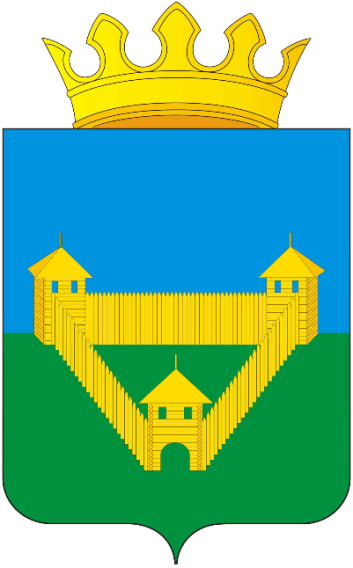 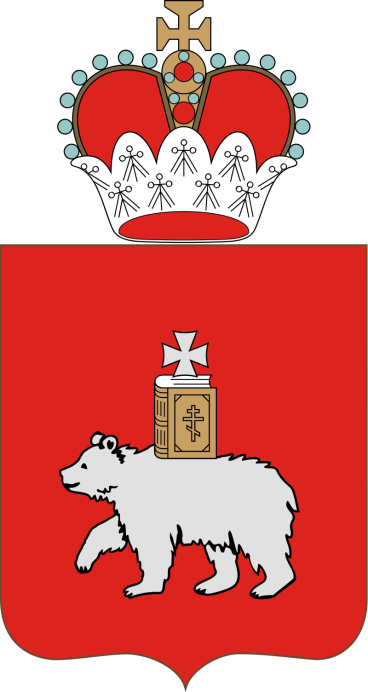 СХЕМА ВОДОСНАБЖЕНИЯ И ВОДООТВЕДЕНИЯОРДИНСКОГО МУНИЦИПАЛЬНОГО ОКРУГАПЕРМСКОГО КРАЯТом 1000200-СВСиВО-ПЗ-1с. Орда, 2024СОДЕРЖАНИЕСОСТАВ ОТЧЕТНОЙ ТЕХНИЧЕСКОЙ ДОКУМЕНТАЦИИПЕРЕЧЕНЬ ИСПОЛЬЗОВАННЫХ НОРМАТИВНЫХ ПРАВОВЫХ АКТОВТЕРМИНЫ, ОПРЕДЕЛЕНИЯ, СОКРАЩЕНИЯОБЩИЕ ПОЛОЖЕНИЯНастоящая актуализация Схемы водоснабжения и водоотведения (далее – Схема ВСиВО) Ординского муниципального округа Пермского края (далее – Ординское МО, муниципальное образование), произведена в соответствии с требованиями ФЗ РФ от 07.12.2011 № 416-ФЗ и ПП РФ от 05.09.2013 № 782.Настоящая актуализация Схемы ВСиВО Ординского МО произведена на основании муниципального контракта от 04.05.2022 № 0356500001422000200 «Оказание услуг по разработке муниципальной геоинформационной системы в сфере ЖКХ Ординского муниципального округа Пермского края» (далее – Муниципальный контракт), заключённого между администрацией Ординского муниципального округа Пермского края (далее – Заказчик работ) и обществом с ограниченной ответственностью «Янэнерго» (Исполнитель работ).Состав и содержание отчётной технической документации, разработанной в рамках настоящей актуализации Схемы ВСиВО Ординского МО, соответствуют Требованиям к содержанию схем водоснабжения и водоотведения, утверждённым ПП РФ от 05.09.2013 № 782, и пункту 2.3 технического задания, являющегося приложением № 1 к Муниципальному контракту (далее – Техническое задание).Настоящая актуализация Схемы ВСиВО Ординского МО в соответствии с пунктом 6 Правил актуализации и утверждения схем водоснабжения и водоотведения, утверждённых ПП РФ от 05.09.2013 № 782, и в соответствии с генеральным планом Ординского МО, утвержденным решением Думы Ординского муниципального округа Пермского края от 26.11.2021 № 254 «Об утверждении Генерального плана Ординского муниципального округа Пермского края» (далее – Генеральный план Ординского МО), произведена на срок до 2040г. включительно – на конец второй очереди в соответствии с Генеральным планом.В качестве исходных данных в рамках настоящей актуализации Схемы ВСиВО Ординского МО использованы актуальные на 01.07.2022 редакции (версии) нормативных правовых актов, документов и материалов, указанных в пункте 7 Правил актуализации и утверждения схем водоснабжения и водоотведения, утверждённых ПП РФ от 05.09.2013 № 782. Помимо указанного, в соответствии с пунктом 2.4 Технического задания использованы дополнительные материалы (исходные данные), предоставленные Заказчиком работ и организациями водопроводно-коммунального хозяйства (далее – организации ВКХ), осуществляющими эксплуатацию объектов централизованных систем водоснабжения и водоотведения на территории Ординского МО.Полный состав работ, выполненных в рамках Муниципального контракта, приведен в начале настоящего документа (см. Состав отчетной технической документации) и включает:Текстовая часть: Схема водоснабжения и водоотведения Ординского муниципального округа Пермского края (шифр: 000200-СВСиВО-ПЗ-1), представляющая совокупность графического и текстового описания технико-экономического состояния централизованных систем водоснабжения и водоотведения и направлений их развития;Графическая часть: Электронная гидравлическая модель системы централизованного водоснабжения и водоотведения Ординского муниципального округа (шифр: 000200-СВСиВО-ЭМ), выполненная в электронном формате на базе геоинформационной системы ZULU GIS 2021 с применением модулей расчетов инженерных сетей ZuluHydro и ZuluDrain.КРАТКАЯ ХАРАКТЕРИСТИКА МУНИЦИПАЛЬНОГО ОБРАЗОВАНИЯУстав Ординского МО утвержден Решением Думы Ординского муниципального округа Пермского края от 15.11.2019 № 28 «О принятии Устава Ординского муниципального округа Пермского края».Сводная характеристика Ординского МО приведена в таблице 1.Таблица 1 – Краткая характеристика Ординского МООрдинский МО является муниципальным образованием «верхнего» уровня, входящим в состав Пермского края, и находится в юго-восточной части Пермского края, гранича с Кунгурским и Уинским муниципальными округами и Суксунским городским округом Пермкого края. Административным центром Ординского МО является с. Орда. В состав муниципального образования входит 45 населенных пунктов (все сельского типа), Статус и границы Ординского МО установлены Законом Омской области от 27.05.2019 № 397-ПК «Об образовании нового муниципального образования Ординский муниципальный округ Пермского края».Площадь территории внутри административных границ Ординского МО составляет 141 990га.Численность постоянного населения Ординского МО на 01.01.2022 составила 13966чел.Картосхема административных границ Ординского МО приведена на рисунке 1.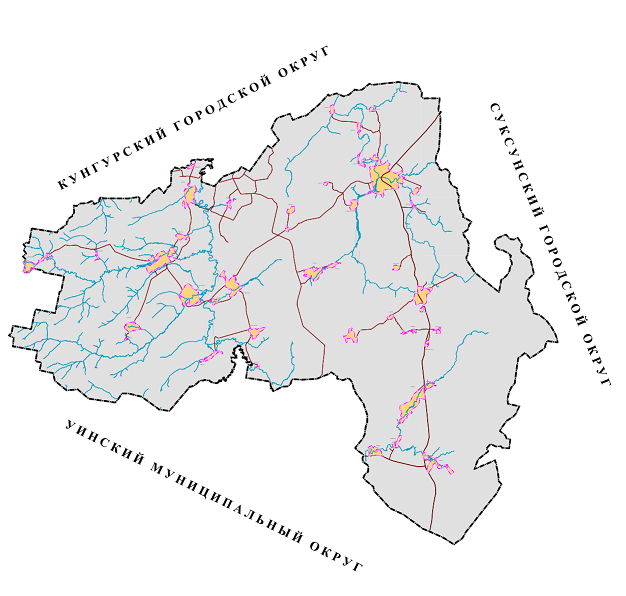 Рисунок 1 – Картосхема административных границ Ординского МОСхема водоснабженияТехнико-экономическое состояние централизованных систем водоснабжения поселения, городского округаОписание системы и структуры водоснабжения поселения, городского округа и деление территории поселения, городского округа на эксплуатационные зоныПеречень организаций ВКХ, осуществляющих эксплуатацию объектов централизованных систем водоснабжения на территории Ординского МО, приведен в таблице 1.1.1.Таблица 1.1.1 – Перечень организаций ВКХ, осуществляющих эксплуатацию объектов централизованных систем водоснабжения на территории Ординского МОСтруктурная схема централизованного водоснабжения Ординского МО приведена на рисунке 1.1.1.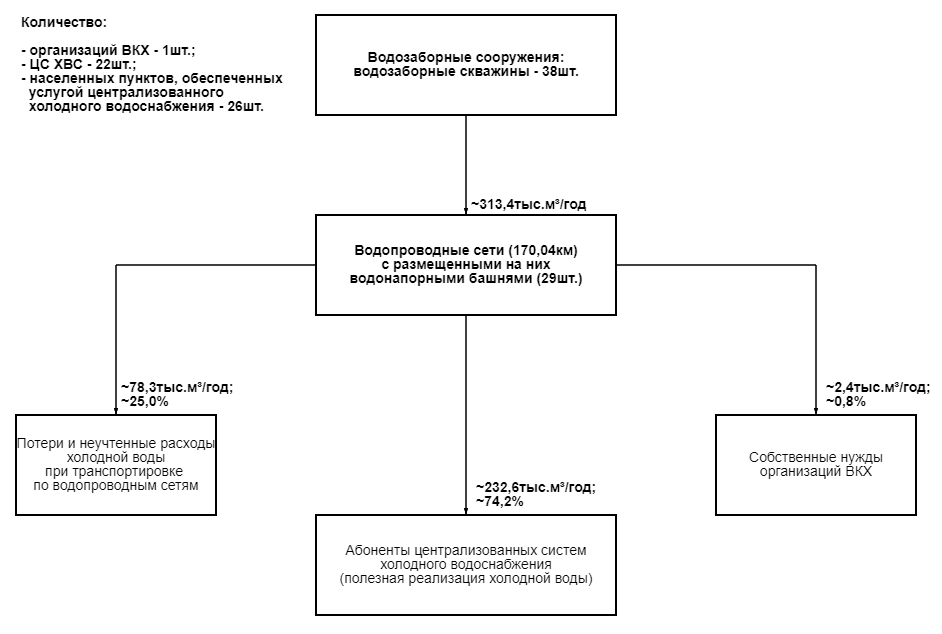 Рисунок 1.1.1 – Структурная схема централизованного водоснабжения Ординского МОКартосхема расположения водопроводных сетей ЦС ХВС, действующих на территории Ординского МО, приведена на рисунке 1.1.2.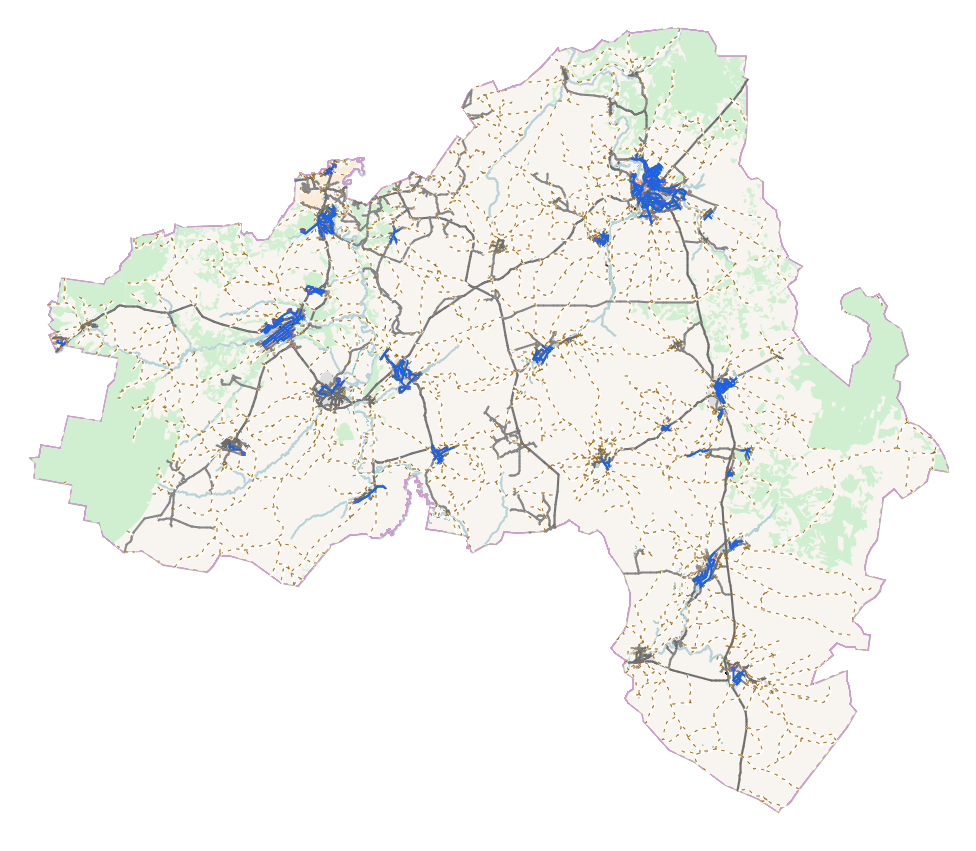 Рисунок 1.1.2 – Картосхема расположения водопроводных сетей ЦС ХВС, действующих на территории Ординского МОБолее наглядно расположение объектов ЦС ХВС, действующих на территории Ординского МО, приведено в Электронной гидравлической модели системы централизованного водоснабжения и водоотведения Ординского муниципального округа (шифр: 000200-СВСиВО-ЭМ).На территории Ординского МО действует 21 централизованная система холодного водоснабжения (далее – ЦС ХВС), посредством которых водоснабжением обеспечивается 26 населенных пунктов.В состав основных объектов ЦС ХВС, действующих на территории Ординского МО, входят:Водозаборные скважины – 38шт.,Водопроводные сети – ~170,04км с размещенными на них резервуарами для воды в виде водонапорных башен (далее – ВНБ) (29шт.).Эксплуатацию всех объектов ЦС ХВС, за исключением водозаборной скважины в с. Усть-Турка Кунгурского муниципального округа, посредством которой обеспечивается подача холодной воды в дер. Павлово, осуществляет единственная организация ВКХ – МП «Теплоплюс». Эксплуатацию водозаборной скважины в с. Усть-Турка Кунгурского муниципального округа осуществляет общество с ограниченной ответственностью «Лукойл-Пермь», поставляющее холодную воду в сторону дер. Павлово по договору на поставку технической воды с МП «Теплоплюс».Общий объем потребления холодный воды из ЦС ХВС, действующих на территории Ординского МО, за 2021г. составил 232,6тыс.м³.Перечень и сводные характеристики ЦС ХВС, действующих на территории Ординского МО, приведены в таблице 1.1.2.Таблица 1.1.2 – Перечень и сводные характеристики ЦС ХВС, действующих на территории Ординского МОЦентрализованные системы горячего водоснабжения (далее – ЦС ГВС) на территории Ординского МО отсутствуют.Описание территорий поселения, городского округа, не охваченных централизованными системами водоснабженияОбщее количество населения, постоянно проживающего на территории Ординского МО и обеспеченного услугой централизованного холодного водоснабжения, на 01.01.2022 составило ~12915чел. или ~92,5% от общей численности постоянно проживающего населения Ординского МО.Перечень населенных пунктов Ординского МО, не обеспеченных услугой централизованного холодного водоснабжения, приведен в таблице 1.1.3.Таблица 1.1.3 – Перечень населенных пунктов Ординского МО, не обеспеченных услугой централизованного холодного водоснабженияОбщее количество населения, постоянно проживающего на территории Ординского МО и не обеспеченного услугой централизованного холодного водоснабжения, на 01.01.2022 составило ~1051чел. или ~7,5% от общей численности постоянно проживающего населения Ординского МО.Описание технологических зон водоснабжения, зон централизованного и нецентрализованного водоснабжения (территорий, на которых водоснабжение осуществляется с использованием централизованных и нецентрализованных систем горячего водоснабжения, систем холодного водоснабжения соответственно) и перечень централизованных систем водоснабженияВ соответствии со статьей 2 главы 1 ФЗ РФ от 07.12.2011 № 416-ФЗ: централизованная система холодного водоснабжения – комплекс технологически связанных между собой инженерных сооружений, предназначенных для водоподготовки, транспортировки и подачи питьевой и (или) технической воды абонентам.В соответствии с пунктом 2 Требований к содержанию схем водоснабжения и водоотведения, утверждённых ПП РФ от 05.09.2013 № 782: технологическая зона водоснабжения – часть водопроводной сети, принадлежащая организации, осуществляющей горячее или холодное водоснабжение, в пределах которой обеспечиваются нормативные значения напора (давления) воды при подаче ее потребителям в соответствии с расчетным расходом воды. Исходя из указанных выше определений, следует сделать вывод о том, что в границах действия одной ЦС ХВС может быть выделено как несколько технологических зон водоснабжения, разграничиваемых по признаку принадлежности (эксплуатационной ответственности) объектов централизованных систем водоснабжения к той или иной организации ВКХ, так и одна технологическая зона в том случае, если все входящие в ЦС ХВС объекты централизованных систем водоснабжения принадлежат (находятся в зоне эксплуатационной ответственности) одной организации ВКХ.Таким образом, на территории Ординского МО выделено 22 технологические зоны водоснабжения, зоны действия которых совпадают с соответствующими ЦС ХВС, описание которых приведено выше в Подразделе 1.1.1.Описание результатов технического обследования централизованных систем водоснабженияТехническое обследование объектов централизованных систем водоснабжения в соответствии с Требованиями к проведению технического обследования централизованных систем горячего водоснабжения, холодного водоснабжения и (или) водоотведения, утвержденными Приказом Минстроя РФ от 05.08.2014 № 437/пр, организациями ВКХ, осуществляющими эксплуатацию объектов централизованных систем водоснабжения на территории Ординского МО, не проводилось.Ниже в пунктах 1.1.4.1-1.1.4.6 приведено описание и характеристики объектов централизованных систем водоснабжения, действующих на территории Ординского МО, составленное на основании материалов (исходных данных), предоставленных Заказчиком работ и организациями ВКХ, осуществляющими эксплуатацию объектов централизованных систем водоснабжения и водоотведения на территории Ординского МО.Описание состояния существующих источников водоснабжения и водозаборных сооруженийПеречень и характеристики водозаборных сооружений ЦС ХВС, действующих на территории Ординского МО, приведен в таблице 1.1.4.Таблица 1.1.4 – Перечень и характеристики водозаборных сооружений ЦС ХВС, действующих на территории Ординского МОИсточником водоснабжения для ЦС ХВС, действующих на территории Ординского МО, являются подземные воды, забираемые посредством водозаборных скважин, общее количество которых составляет 38шт. Часть водозаборных скважин находится в неудовлетворительном техническом состоянии и требует проведения реконструкции (капитального ремонта).Исходная вода, забираемая посредством водозаборных скважин, во всех ЦС ХВС, действующих на территории Ординского МО, подается в водопроводные сети без водоподготовки.Сводные (средние за год) результаты анализов проб воды по водозаборным сооружениям ЦС ХВС, действующих на территории Ординского МО, за 2021г. приведены в таблице 1.1.5.Таблица 1.1.5 – Сводные (средние за год) результаты анализов проб воды по водозаборным сооружениям ЦС ХВС, действующих на территории Ординского МО, за 2021г.Сводные (средние за год) результаты анализов проб воды по показателю общей жесткости, отобранных в точках на водопроводных сетях ЦС ХВС, действующих на территории Ординского МО, за 2021г. приведены в таблице 1.1.6.Таблица 1.1.6 – Сводные (средние за год) результаты анализов проб воды по показателю общей жесткости, отобранных в точках на водопроводных сетях ЦС ХВС, действующих на территории Ординского МО, за 2021г.Как видно из двух приведенных выше таблиц, для большинства ЦС ХВС, действующих на территории Ординского МО, характерно неудовлетворительное качество подаваемой абонентам холодной воды по таким показателям, как:Общая минерализация (сухой остаток),Жесткость общая,Стронций (суммарно).Указанное обстоятельство говорит о необходимости внедрения систем водоподготовки исходной воды в соответствующих ЦС ХВС, действующих на территории Ординского МО.Перечень ЦС ХВС, действующих на территории Ординского МО, внутри которых отмечено неудовлетворительное качество холодной воды, подаваемой абонентам, приведен в таблице 1.1.7. Таблица 1.1.7 – Перечень ЦС ХВС, действующих на территории Ординского МО, внутри которых отмечено неудовлетворительное качество холодной воды, подаваемой абонентамОписание существующих сооружений очистки и подготовки воды, включая оценку соответствия применяемой технологической схемы водоподготовки требованиям обеспечения нормативов качества водыСооружения очистки и подготовки холодной воды (станции водоподготовки (далее – СВП)) в ЦС ХВС, действующих на территории Ординского МО, отсутствуют.Описание состояния и функционирования существующих насосных централизованных станций, в том числе оценку энергоэффективности подачи воды, которая оценивается как соотношение удельного расхода электрической энергии, необходимой для подачи установленного объема воды, и установленного уровня напора (давления)На территории Ординского МО действует единственная водопроводная насосная станция (далее – ВНС), относящаяся у ЦС ХВС с. Орда и расположенная по адресу с. Орда, ул. Леоновоа. На данной ВНС установлены насосные агрегаты марки ASPRI45 5. Станция работает в автоматизированном режиме.К ВНС также следует отнести водозаборные скважины. Перечень и характеристики водозаборных скважин ЦС ХВС, действующих на территории Ординского МО, приведены выше в Пункте 1.1.4.1.За 2021г. расход электрической энергии по ВНС (включая водозаборные скважины) ЦС ХВС, действующих на территории Ординского МО, составил ~678,3тыс.кВт·ч, при этом полезное использование холодной воды (сумма полезной реализации холодной воды абонентам и собственных нужд организаций ВКХ (без учета потерь и неучтенных расходов холодной воды при транспортировке по водопроводным сетям)) за тот же период составило ~235,0тыс.м³, таким образом, удельный расход электрической энергии на единицу полезно использованной воды за 2021г. составил ~2,89кВт·ч/м³.Описание состояния и функционирования водопроводных сетей систем водоснабжения, включая оценку величины износа сетей и определение возможности обеспечения качества воды в процессе транспортировки по этим сетямПеречень и характеристики водопроводных сетей ЦС ХВС, действующих на территории Ординского МО, приведены в таблице 1.1.8.Таблица 1.1.8 – Перечень и характеристики водопроводных сетей ЦС ХВС, действующих на территории Ординского МОКак видно из приведенной таблицы, общая протяженность водопроводных сетей ЦС ХВС, действующих на территории Ординского МО, составляет ~170,04км, наружные диаметры находятся в диапазоне 32-260мм, водопроводные сети введены в эксплуатацию в 1965-2021гг.Бόльшая часть водопроводных сетей введена ЦС ХВС, действующих на территории Ординского МО, введена в эксплуатацию 20 и более лет назад (~129,111км или 75,9% от общей протяженности); такие участки в рамках настоящей работы предусмотрены к реконструкции (капитальному ремонту).На водопроводных сетях ЦС ХВС, действующих на территории Ординского МО, установлены ВНБ. Перечень и характеристики ВНБ, установленных на водопроводных сетях ЦС ХВС, действующих на территории Ординского МО, приведены в таблице 1.1.9.Таблица 1.1.9 – Перечень и характеристики ВНБ, установленных на водопроводных сетях ЦС ХВС, действующих на территории Ординского МОКак видно из приведенной таблицы, общее количество ВНБ, установленных на водопроводных сетях ЦС ХВС, действующих на территории Ординского МО, составляет 29шт. Часть ВНБ эксплуатируется более 20 лет – такие ВНБ характеризуются высокой степенью физического износа и в рамках настоящей работы предусмотрены к реконструкции (капитальному ремонту).Описание существующих технических и технологических проблем, возникающих при водоснабжении поселений, городских округов, анализ исполнения предписаний органов, осуществляющих государственный надзор, муниципальный контроль, об устранении нарушений, влияющих на качество и безопасность водыК основным техническим и технологическим проблемам централизованных систем водоснабжения, действующих на территории Ординского МО, следует отнести:Неудовлетворительное качество питьевой воды, подаваемой абонентам, в ряде ЦС ХВС;Высокий физический износ ряда основных объектов ЦС ХВС, включая водозаборные скважины, ВНБ и водопроводные сети;Наличие населенных пунктов, не обеспеченных услугой централизованного холодного водоснабжения.Описание централизованной системы горячего водоснабжения с использованием закрытых систем горячего водоснабжения, отражающее технологические особенности указанной системыЦС ГВС, работающие по закрытой схеме, на территории Ординского МО отсутствуют.Описание существующих технических и технологических решений по предотвращению замерзания воды применительно к территории распространения вечномерзлых грунтовВ Ординском МО отсутствуют территории распространения вечномерзлых грунтов, в связи с чем на рассматриваемом в рамках настоящей актуализацит Схемы ВСиВО Ординского МО периоде не предусматривается актуализация технических и технологических решений по предотвращению замерзания воды.Перечень лиц, владеющих на праве собственности или другом законном основании объектами централизованной системы водоснабжения, с указанием принадлежащих этим лицам таких объектов (границ зон, в которых расположены такие объекты)Все объекты ЦС ХВС, функционирующие на территории Ординского МО, на праве хозяйственного ведения эксплуатируются МУП «Теплоплюс».Направления развития централизованных систем водоснабженияОсновные направления, принципы, задачи и плановые значения показателей развития централизованных систем водоснабженияВ соответствии с пунктом 1 статьи 3 ФЗ РФ от 07.12.2011 № 416-ФЗ государственная политика в сфере водоснабжения и водоотведения направлена на достижение следующих целей:Охраны здоровья населения и улучшения качества жизни населения путем обеспечения бесперебойного и качественного водоснабжения и водоотведения;Повышения энергетической эффективности путем экономного потребления воды;Снижения негативного воздействия на водные объекты путем повышения качества очистки сточных вод;Обеспечения доступности водоснабжения и водоотведения для абонентов за счет повышения эффективности деятельности организаций, осуществляющих горячее водоснабжение, холодное водоснабжение и (или) водоотведение;Обеспечения развития централизованных систем горячего водоснабжения, холодного водоснабжения и водоотведения путем развития эффективных форм управления этими системами, привлечения инвестиций и развития кадрового потенциала организаций, осуществляющих горячее водоснабжение, холодное водоснабжение и (или) водоотведение.В соответствии с пунктом 2 статьи 3 ФЗ РФ от 07.12.2011 № 416-ФЗ общими принципами государственной политики в сфере водоснабжения и водоотведения являются:Приоритетность обеспечения населения питьевой водой, горячей водой и услугами по водоотведению;Создание условий для привлечения инвестиций в сферу водоснабжения и водоотведения, обеспечение гарантий возврата частных инвестиций;Обеспечение технологического и организационного единства и целостности централизованных систем горячего водоснабжения, холодного водоснабжения и (или) водоотведения;Достижение и соблюдение баланса экономических интересов организаций, осуществляющих горячее водоснабжение, холодное водоснабжение и (или) водоотведение, и их абонентов;Установление тарифов в сфере водоснабжения и водоотведения исходя из экономически обоснованных расходов организаций, осуществляющих горячее водоснабжение, холодное водоснабжение и (или) водоотведение, необходимых для осуществления водоснабжения и (или) водоотведения;Обеспечение стабильных и недискриминационных условий для осуществления предпринимательской деятельности в сфере водоснабжения и водоотведения;Обеспечение равных условий доступа абонентов к водоснабжению и водоотведению;Открытость деятельности организаций, осуществляющих горячее водоснабжение, холодное водоснабжение и (или) водоотведение, органов государственной власти Российской Федерации, органов государственной власти субъектов Российской Федерации и органов местного самоуправления, осуществляющих регулирование в сфере водоснабжения и водоотведения.Исходя из обозначенных целей и принципов государственной политики в сфере водоснабжения и водоотведения, а также в соответствии с пунктом 10 Правил актуализация и утверждения схем водоснабжения и водоотведения, утверждённых ПП РФ от 05.09.2013 № 782, в рамках настоящей актуализации Схемы ВСиВО Ординского МО сформированы следующие основные задачи развития централизованных систем водоснабжения:Обеспечение подачи абонентам определенного объема горячей, питьевой воды установленного качества;Организация и обеспечение централизованного водоснабжения на территориях, где оно отсутствует;Обеспечение водоснабжения объектов перспективной застройки населенного пункта;Сокращение потерь воды при ее транспортировке;Выполнение мероприятий, направленных на обеспечение соответствия качества питьевой воды, горячей воды требованиям законодательства Российской Федерации;Обеспечение предотвращения замерзания воды в зонах распространения вечномерзлых грунтов путем ее регулируемого сброса, автоматизированного сосредоточенного подогрева воды в сочетании с циркуляцией или линейным обогревом трубопроводов, теплоизоляции поверхности труб высокоэффективными долговечными материалами с закрытой пористостью, использования арматуры, работоспособной при частичном оледенении трубопровода, автоматических выпусков воды.Для выполнения перечисленных выше задач по развитию централизованных систем водоснабжения Ординского МО разработаны мероприятия по строительству, реконструкции и модернизации объектов централизованных систем водоснабжения, приведенные ниже в Разделе 1.4.  В соответствии с пунктом 2 Перечня показателей надежности, качества, энергетической эффективности объектов централизованных систем горячего водоснабжения, холодного водоснабжения и (или) водоотведения, утвержденного Приказом Минстроя РФ от 04.04.2014 № 162/пр, к показателям развития централизованных систем горячего водоснабжения, холодного водоснабжения и водоотведения относятся: Показатели качества воды (в отношении питьевой воды и горячей воды);Показатели надежности и бесперебойности водоснабжения и водоотведения;Показатели очистки сточных вод;Показатели эффективности использования ресурсов, в том числе уровень потерь воды (тепловой энергии в составе горячей воды).Применительно к централизованным системам водоснабжения Ординского МО данные показатели приведены ниже в Разделе 1.7.Различные сценарии развития централизованных систем водоснабжения в зависимости от различных сценариев развития поселений, городских округовВ части определения перспективных балансов по централизованным системам водоснабжения и водоотведения значимым фактором является определение перспективы численности населения, поскольку для большинства данных систем, действующих на территории Российской Федерации, на долю данной категории абонентов приходится основная часть потребления соответствующих услуг. Так, на территории Ординского МО на долю абонентов категории «население» за 2021г. пришлось ~197,0тыс.м³ потребления холодной воды, что составило ~84,7% от общего потребления холодной воды абонентами (от 232,6тыс.м³).С целью определения фактической и перспективной численности постоянного населения Ординского МО проанализированы и использованы следующие материалы:Данные о численности постоянного населения Российской Федерации на 01 января по муниципальным образованиям за период 2018-2022гг., опубликованные Федеральной службой государственной статистики;Генеральный план Ординского МО.Показатели фактической численности постоянного населения за период 2018-2022гг. и результаты определения прогнозной численности постоянного населения на период до 2040г. включительно по Ординскому МО приведены в таблице 1.2.1.Таблица 1.2.1 – Показатели фактической численности постоянного населения за период 2018-2022гг. и результаты определения прогнозной численности постоянного населения на период до 2040г. включительно по Ординскому МО, чел. на 01 январяКак видно из приведенной таблицы, в Генеральном плане Ординского МО рассмотрено три сценария развития, каждый из которых предполагает снижение численности населения Ординского МО к концу второй очереди его реализации (к 2040г.). Наиболее «тяжелым» для систем водоснабжения и водоотведения является тот вариант, при котором показатель численности постоянного населения будет наибольшим, в соответствии с чем в рамках настоящей работы в качестве основополагающего (т.е. такого, на основании которого будут строиться прогнозные показатели функционирования централизованных систем водоснабжения и водоотведения) принят «Высокий» сценарий развития Ординского МО.Сформированные на основании указанных выше данных перспективные балансы и мероприятия по строительству, реконструкции и модернизации объектов централизованных систем водоснабжения Ординского МО приведены ниже в Разделе 1.3 и в Разделе 1.4 соответственно, по централизованным системам водоотведения – в Разделе 2.3 и в Разделе 2.4 соответственно.Баланс водоснабжения и потребления горячей, питьевой, технической водыОбщий баланс подачи и реализации воды, включая анализ и оценку структурных составляющих потерь горячей, питьевой, технической воды при ее производстве и транспортировкеОбщий баланс подачи и реализации воды по Ординскому МО приведен в таблице 1.3.1.Таблица 1.3.1 – Общий баланс подачи и реализации воды по Ординскому МО Как видно из приведенной таблицы, фактические потери холодной воды при ее транспортировке по ЦС ХВС Ординского МО за 2021г. составили 78,3тыс.м³, (25,0% от подачи холодной воды в водопроводные сети).Территориальный баланс подачи горячей, питьевой, технической воды по технологическим зонам водоснабжения (годовой и в сутки максимального водопотребления)Территориальный баланс подачи горячей, питьевой, технической воды по технологическим зонам водоснабжения (годовой и в сутки максимального водопотребления) по Ординскому МО приведен выше в Подразделе 1.3.1.Структурный баланс реализации горячей, питьевой, технической воды по группам абонентов с разбивкой на хозяйственно-питьевые нужды населения, производственные нужды юридических лиц и другие нужды поселений и городских округов (пожаротушение, полив и др.)Структурный баланс реализации горячей, питьевой, технической воды по группам абонентов с разбивкой на хозяйственно-питьевые нужды населения, производственные нужды юридических лиц и другие нужды поселений и городских округов (пожаротушение, полив и др.) по Ординскому МО приведен выше в Подразделе 1.3.1.Сведения о фактическом потреблении населением горячей, питьевой, технической воды исходя из статистических и расчетных данных и сведений о действующих нормативах потребления коммунальных услугОбщее фактическое потребление населением холодной воды по Ординскому МО за 2021г. составило ~197,0тыс.м³. Нормативы удельного потребления коммунальных услуг по холодному и горячему водоснабжению на территории Ординского МО утверждены постановлением Правительства Пермского края от 17.09.2015 № 647-п «Об утверждении нормативов потребления коммунальных услуг по холодному водоснабжению, горячему водоснабжению в жилых помещениях для I группы муниципальных образований Пермского края» и приведены в таблице 1.3.2.Таблица 1.3.2 – Нормативы удельного потребления коммунальных услуг по холодному и горячему водоснабжению на территории Ординского МОКак видно из приведенной таблицы, в зависимости от степени благоустройства жилого помещения норматив потребления услуги по холодному водоснабжению составляет от 0,937м³/мес/чел. до 5,729м³/мес/чел.Исходя из численности населения, обеспеченного централизованным холодным водоснабжением на территории Ординского МО, фактическое удельное потребление в 2021г. составило ~1,25м³/мес/чел.Описание существующей системы коммерческого учета горячей, питьевой, технической воды и планов по установке приборов учетаЗа 2021г. в целом по МУП «Теплоплюс» на территории Ординского МО от общего объема реализации холодной воды абонентам ~62% было определено расчетным путем, что говорит о недостаточной оснащенности приборами коммерческого учета абонентов.В соответствии с частью 5 статьи 13 ФЗ РФ от 23.11.2009 № 261-ФЗ до 01.07.2012 собственники жилых домов, собственники помещений в многоквартирных домах, введенных в эксплуатацию на день вступления в силу указанного Федерального закона, обязаны обеспечить оснащение таких домов приборами учета используемых воды, тепловой энергии, электрической энергии, а также ввод установленных приборов учета в эксплуатацию. При этом многоквартирные дома в указанный срок должны быть оснащены коллективными (общедомовыми) приборами учета используемых воды, тепловой энергии, электрической энергии, а также индивидуальными и общими (для коммунальной квартиры) приборами учета используемых воды, электрической энергии.В соответствии с пунктом 38_1 Правил содержания общего имущества в многоквартирном доме, утвержденных ПП РФ от 13.08.2006 № 491, в случае если собственники помещений в многоквартирном доме не обеспечили оснащение такого дома коллективным (общедомовым) прибором учета используемого коммунального ресурса и при этом был установлен коллективный (общедомовой) прибор учета, собственники помещений обязаны оплатить расходы на установку такого прибора учета, за исключением случаев, когда такие расходы были учтены в составе платы за содержание жилого помещения и (или) в составе установленных для членов товарищества собственников жилья либо жилищного кооператива или иного специализированного потребительского кооператива обязательных платежей и (или) взносов, связанных с оплатой расходов на содержание, текущий и капитальный ремонт общего имущества.Счета на оплату расходов на установку коллективного (общедомового) прибора учета с указанием общего размера расходов на установку такого прибора учета и доли расходов на установку такого прибора учета, бремя которых несет собственник помещения, выставляются собственникам помещений организацией, осуществившей установку коллективного (общедомового) прибора учета. Доля расходов на установку коллективного (общедомового) прибора учета, бремя которых несет собственник помещения, определяется исходя из его доли в праве общей собственности на общее имущество.Также, в соответствии с частью 9 статьи 13 ФЗ РФ от 23.11.2009 № 261-ФЗ, организации, осуществляющие снабжение водой, обязаны осуществлять деятельность по установке, замене, эксплуатации приборов учета используемых энергетических ресурсов, снабжение которыми или передачу которых они осуществляют.Анализ резервов и дефицитов производственных мощностей системы водоснабжения поселения, городского округаАнализ резервов и дефицитов производственных мощностей системы водоснабжения Ординского МО приведен выше в Подразделе 1.3.1.Прогнозные балансы потребления горячей, питьевой, технической воды на срок не менее 10 лет с учетом различных сценариев развития поселений, городских округов, рассчитанные на основании расхода горячей, питьевой, технической воды в соответствии со СНиП 2.04.02-84 и СНиП 2.04.01-85, а также исходя из текущего объема потребления воды населением и его динамики с учетом перспективы развития и изменения состава и структуры застройкиПрогнозные балансы потребления горячей, питьевой, технической воды на период 2022-2036гг. по Ординскому МО приведены в таблице 1.3.3.Таблица 1.3.3 – Прогнозные балансы потребления горячей, питьевой, технической воды на период 2022-2036гг. по Ординскому МОУказанные в таблице выше расчетные показатели определены в соответствии со сценарием развития Ординского МО, приведенным выше в Подразделе 1.2.2, а также учитывают эффекты от реализации мероприятий по строительству, реконструкции и модернизации объектов централизованных систем водоснабжения, приведенных выше в Разделе 1.4.Описание централизованной системы горячего водоснабжения с использованием закрытых систем горячего водоснабжения, отражающее технологические особенности указанной системыЦС ГВС, работающие по закрытой схеме, на территории Ординского МО отсутствуют.Сведения о фактическом и ожидаемом потреблении горячей, питьевой, технической воды (годовое, среднесуточное, максимальное суточное)Сведения о фактическом и ожидаемом потреблении горячей, питьевой, технической воды (годовое, среднесуточное, максимальное суточное) по Ординскому МО приведены выше в Подразделе 1.3.7.Описание территориальной структуры потребления горячей, питьевой, технической воды, которую следует определять по отчетам организаций, осуществляющих водоснабжение, с разбивкой по технологическим зонамОписание территориальной структуры потребления горячей, питьевой, технической воды, которую следует определять по отчетам организаций, осуществляющих водоснабжение, с разбивкой по технологическим зонам, по Ординскому МО приведено выше в Подразделе 1.3.1.Прогноз распределения расходов воды на водоснабжение по типам абонентов, в том числе на водоснабжение жилых зданий, объектов общественно-делового назначения, промышленных объектов, исходя из фактических расходов горячей, питьевой, технической воды с учетом данных о перспективном потреблении горячей, питьевой, технической воды абонентамиПрогноз распределения расходов воды на водоснабжение по типам абонентов, в том числе на водоснабжение жилых зданий, объектов общественно-делового назначения, промышленных объектов, исходя из фактических расходов горячей, питьевой, технической воды с учетом данных о перспективном потреблении горячей, питьевой, технической воды абонентами по Ординскому МО приведен выше в Подразделе 1.3.7.Сведения о фактических и планируемых потерях горячей, питьевой, технической воды при ее транспортировке (годовые, среднесуточные значения)Сведения о фактических и планируемых потерях горячей, питьевой, технической воды при ее транспортировке (годовые, среднесуточные значения) по Ординскому МО приведены выше в Подразделе 1.3.7.Перспективные балансы водоснабжения и водоотведения (общий – баланс подачи и реализации горячей, питьевой, технической воды, территориальный – баланс подачи горячей, питьевой, технической воды по технологическим зонам водоснабжения, структурный – баланс реализации горячей, питьевой, технической воды по группам абонентов)Перспективные балансы водоснабжения (общий – баланс подачи и реализации горячей, питьевой, технической воды, территориальный – баланс подачи горячей, питьевой, технической воды по технологическим зонам водоснабжения, структурный – баланс реализации горячей, питьевой, технической воды по группам абонентов) по Ординскому МО приведены выше в Подразделе 1.3.7.Перспективные балансы водоотведения по централизованным системам водоотведения (далее – ЦС ВО), действующим на территории Ординского МО, рассмотрены ниже в Подразделе 2.3.1.Расчет требуемой мощности водозаборных и очистных сооружений исходя из данных о перспективном потреблении горячей, питьевой, технической воды и величины потерь горячей, питьевой, технической воды при ее транспортировке с указанием требуемых объемов подачи и потребления горячей, питьевой, технической воды, дефицита (резерва) мощностей по технологическим зонам с разбивкой по годамРасчет требуемой мощности водозаборных и очистных сооружений исходя из данных о перспективном потреблении горячей, питьевой, технической воды и величины потерь горячей, питьевой, технической воды при ее транспортировке с указанием требуемых объемов подачи и потребления горячей, питьевой, технической воды, дефицита (резерва) мощностей по технологическим зонам с разбивкой по годам по Ординскому МО приведен выше в Подразделе 1.3.7.Наименование организации, которая наделена статусом гарантирующей организацииВ соответствии с ФЗ РФ от 07.12.2011 № 416-ФЗ введены и определены следующие понятия и требования:Статья 2 главы 1: «гарантирующая организация – организация, осуществляющая холодное водоснабжение и (или) водоотведение, определенная решением органа местного самоуправления поселения, городского округа, которая обязана заключить договор холодного водоснабжения, договор водоотведения, единый договор холодного водоснабжения и водоотведения с любым обратившимся к ней лицом, чьи объекты подключены к централизованной системе холодного водоснабжения и (или) водоотведения»;Статья 6 главы 2: к полномочиям органов местного самоуправления поселений, городских округов относится определение для каждой централизованной системы холодного водоснабжения и (или) водоотведения гарантирующей организации и установление зон ее деятельности;Пункт 1 статьи 12 главы 3: «Органы местного самоуправления поселений, городских округов для каждой централизованной системы холодного водоснабжения и (или) водоотведения определяют гарантирующую организацию и устанавливают зоны ее деятельности. Для централизованных ливневых систем водоотведения гарантирующая организация не определяется»;Пункт 2 статьи 12 главы 3: «Организация, осуществляющая холодное водоснабжение и (или) водоотведение и эксплуатирующая водопроводные и (или) канализационные сети, наделяется статусом гарантирующей организации, если к водопроводным и (или) канализационным сетям этой организации присоединено наибольшее количество абонентов из всех организаций, осуществляющих холодное водоснабжение и (или) водоотведение»;Пункт 2 Статьи 42 Главы 8: «До 1 июля 2013 года органы местного самоуправления поселения, городского округа осуществляют инвентаризацию водопроводных и канализационных сетей, участвующих в водоснабжении и водоотведении (транспортировке воды и сточных вод), утверждают схему водоснабжения и водоотведения, определяют гарантирующую организацию, устанавливают зоны ее деятельности».На момент настоящей актуализации Схемы ВСиВО Ординского МО в соответствии с пунктом 1 постановления администрации Ординского муниципального округа Пермского края от 12.05.2020 № 461 «Об определении единой водоснабжающей организации на территории Ординского муниципального округа» статусом гарантирующей организации, осуществляющей водоснабжение на территории Ординского муниципального округа, наделено МУП «Теплоплюс».Предложения по строительству, реконструкции и модернизации объектов централизованных систем водоснабженияПеречень основных мероприятий по реализации схем водоснабжения с разбивкой по годамПеречень основных мероприятий по реализации Схемы водоснабжения Ординского МО с разбивкой по годам приведен в таблице 1.4.1.Таблица 1.4.1 – Перечень основных мероприятий по реализации Схемы водоснабжения Ординского МО с разбивкой по годам* мероприятие по обеспечению централизованным водоснабжением завода кооператива пчеловодов Пермского края "Пермские пчелы" в дер. Белое Озеро может быть осуществлено альтернативным способом – посредством строительства локальной ЦС ХВС с водозаборной скважиной, СВП и соответствующей водопроводной сетью. Данный вопрос должен решаться при разработке соответствующей проектной документации на по обеспечению данного абонента водоснабжениемТехнические обоснования основных мероприятий по реализации схем водоснабжения, в том числе гидрогеологические характеристики потенциальных источников водоснабжения, санитарные характеристики источников водоснабжения, а также возможное изменение указанных характеристик в результате реализации мероприятий, предусмотренных схемами водоснабжения и водоотведенияТехнические обоснования основных мероприятий по реализации схем водоснабжения, в том числе гидрогеологические характеристики потенциальных источников водоснабжения, санитарные характеристики источников водоснабжения, а также возможное изменение указанных характеристик в результате реализации мероприятий, предусмотренных Схемой ВСиВО Ординского МО, приведены в таблице 1.4.2.Таблица 1.4.2 – Технические обоснования основных мероприятий по реализации схем водоснабжения, в том числе гидрогеологические характеристики потенциальных источников водоснабжения, санитарные характеристики источников водоснабжения, а также возможное изменение указанных характеристик в результате реализации мероприятий, предусмотренных Схемой ВСиВО Ординского МОСведения о вновь строящихся, реконструируемых и предлагаемых к выводу из эксплуатации объектах системы водоснабженияСведения о вновь строящихся, реконструируемых и предлагаемых к выводу из эксплуатации объектах системы водоснабжения Ординского МО приведены в таблице 1.4.3.Таблица 1.4.3 – Сведения о вновь строящихся, реконструируемых и предлагаемых к выводу из эксплуатации объектах системы водоснабжения Ординского МОСведения о развитии систем диспетчеризации, телемеханизации и систем управления режимами водоснабжения на объектах организаций, осуществляющих водоснабжениеК числу основных особенностей централизованных систем водоснабжения, как объектов автоматизации, относятся:высокая степень ответственности работы сооружений, требующая обеспечения их надёжной бесперебойной работы;работа сооружений в условиях постоянно меняющейся нагрузки;зависимость режима работы сооружений от изменения качества исходной воды;территориальная разрозненность сооружений и необходимость координирования их работы из одного центра;сложность технологического процесса и необходимость обеспечения высокого качества обработки воды;необходимость сохранения работоспособности при авариях на отдельных участках системы;значительная инерционность ряда технологических процессов.Задачи автоматизации процессов водозабора, водоподготовки и транспортировки воды в основном состоят в следующем:создание оптимальных условий работы отдельных сооружений;улучшение технологического контроля за работой отдельных элементов системы водоснабжения и ходом процесса водоснабжения в целом;улучшение условий труда эксплуатационного персонала с одновременным сокращением штатов обслуживающего персонала;уменьшение стоимости подготовки воды требуемого качества.При развитии систем автоматизации и диспетчеризации объектов централизованных систем водоснабжения предлагается организация двухступенчатой структуры диспетчерского управления, с наличием единого центрального пункта управления и двух действующих местных пультов управления. Функции центрального пункта управления заключаются в контроле всех основных объектов централизованных систем водоснабжения, как единого комплекса и координации работы всех местных пультов управления, с реализацией SCADA-системы. Функции местных пультов управления ограничиваются управлением подчинённых им технологических узлов. Автоматизация процесса подачи воды в водопроводные сети от насосных агрегатов на станциях водоподготовки и на насосных станциях второго подъёма заключается в частотном управлении работой данных насосных агрегатов с регулированием значения давления в напорном трубопроводе и передачей сигналов как в местную операторскую, так и на центральный пункт управления эксплуатирующей организации. Контролироваться на данных объектах должны следующие параметры:давление, развиваемое каждым насосным агрегатом;давление в напорном водоводе; расход перекачиваемой воды;уровень воды в дренажном приямке;работающие насосные агрегаты;наработка каждого насосного агрегата;потребляемый ток (мощность) каждым скважинным насосным агрегатом;число оборотов насосного агрегата при частотном регулировании;аварийные ситуации.Подробное описание, выбор требуемых технических решений по автоматизации процессов, оборудования и необходимых материалов требуется предусмотреть в соответствующих проектах по реконструкции (модернизации) соответствующих объектов централизованных систем водоснабжения. Все локальные системы управления и диспетчеризации объектов централизованных систем водоснабжения должны быть связаны в общую систему диспетчерского управления с единым центральным пунктом управления, организованным в диспетчерской комнате эксплуатирующей организации (как вариант – на одном из двух действующих дистанционных пультов управления). Это позволит полностью контролировать и оперативно изменять ход действия технологических процессов, выполняемых каждым отдельным объектом централизованных систем водоснабжения.В предлагаемой системе управления следует предусмотреть организацию контрольных (диктующих) точек с целью постоянного измерения и контроля значений давления в водопроводных сетях. Значения с датчиков давления следует передавать на центральный пункт управления для возможной корректировки режимов работы насосных агрегатов на основных объектах централизованных систем водоснабжения.Подробное описание системы диспетчерского управления, актуализация конкретных технических решений, определение состава оборудования и перечня необходимых материалов для реализации системы диспетчерского контроля должно быть предусмотрено соответствующим проектом. Предпочтение в проекте следует отдавать современным технологиям автоматизации с целью актуализации и внедрения технических решений, способных оставаться актуальными на протяжении многих лет эксплуатации соответствующих объектов.Сведения об оснащенности зданий, строений, сооружений приборами учета воды и их применении при осуществлении расчетов за потребленную водуЗа 2021г. в целом по МУП «Теплоплюс» на территории Ординского МО от общего объема реализации холодной воды абонентам ~62% было определено расчетным путем, что говорит о недостаточной оснащенности приборами коммерческого учета абонентов.В соответствии с частью 5 статьи 13 ФЗ РФ от 23.11.2009 № 261-ФЗ до 01.07.2012 собственники жилых домов, собственники помещений в многоквартирных домах, введенных в эксплуатацию на день вступления в силу указанного Федерального закона, обязаны обеспечить оснащение таких домов приборами учета используемых воды, тепловой энергии, электрической энергии, а также ввод установленных приборов учета в эксплуатацию. При этом многоквартирные дома в указанный срок должны быть оснащены коллективными (общедомовыми) приборами учета используемых воды, тепловой энергии, электрической энергии, а также индивидуальными и общими (для коммунальной квартиры) приборами учета используемых воды, электрической энергии.В соответствии с пунктом 38_1 Правил содержания общего имущества в многоквартирном доме, утвержденных ПП РФ от 13.08.2006 № 491, в случае если собственники помещений в многоквартирном доме не обеспечили оснащение такого дома коллективным (общедомовым) прибором учета используемого коммунального ресурса и при этом был установлен коллективный (общедомовой) прибор учета, собственники помещений обязаны оплатить расходы на установку такого прибора учета, за исключением случаев, когда такие расходы были учтены в составе платы за содержание жилого помещения и (или) в составе установленных для членов товарищества собственников жилья либо жилищного кооператива или иного специализированного потребительского кооператива обязательных платежей и (или) взносов, связанных с оплатой расходов на содержание, текущий и капитальный ремонт общего имущества.Счета на оплату расходов на установку коллективного (общедомового) прибора учета с указанием общего размера расходов на установку такого прибора учета и доли расходов на установку такого прибора учета, бремя которых несет собственник помещения, выставляются собственникам помещений организацией, осуществившей установку коллективного (общедомового) прибора учета. Доля расходов на установку коллективного (общедомового) прибора учета, бремя которых несет собственник помещения, определяется исходя из его доли в праве общей собственности на общее имущество.Также, в соответствии с частью 9 статьи 13 ФЗ РФ от 23.11.2009 № 261-ФЗ, организации, осуществляющие снабжение водой, обязаны осуществлять деятельность по установке, замене, эксплуатации приборов учета используемых энергетических ресурсов, снабжение которыми или передачу которых они осуществляют.Описание вариантов маршрутов прохождения трубопроводов (трасс) по территории поселения, городского округа и их обоснованиеВарианты маршрутов прохождения трубопроводов (трасс) по территории Ординского МО и их характеристики приведены выше в Подразделе 1.4.3, а также наглядно отражены в Электронной гидравлической модели системы централизованного водоснабжения и водоотведения Ординского муниципального округа (шифр: 000200-СВСиВО-ЭМ).Трассы прокладки перспективных водопроводных следует выбирать с учётом обеспечения кратчайшего расстояния до точек подключения перспективных абонентов, рельефа местности, искусственных и естественных преград. Трассы прокладки перспективных водопроводных сетей и места расположения площадок иных объектов централизованных систем водоснабжения подлежат уточнению и корректировке на стадии проектирования объектов.Рекомендации о месте размещения насосных станций, резервуаров, водонапорных башенРекомендации о месте размещения насосных станций, резервуаров, водонапорных башен по территории Ординского МО приведены выше в Подразделе 1.4.3.Границы планируемых зон размещения объектов централизованных систем горячего водоснабжения, холодного водоснабженияГраницы планируемых зон размещения объектов централизованных систем горячего водоснабжения, холодного водоснабжения по территории Ординского МО указаны выше в Подразделе 1.4.3, а также наглядно отражены в Электронной гидравлической модели системы централизованного водоснабжения и водоотведения Ординского муниципального округа (шифр: 000200-СВСиВО-ЭМ).Карты (схемы) существующего и планируемого размещения объектов централизованных систем горячего водоснабжения, холодного водоснабженияКарты (схемы) существующего и планируемого размещения объектов централизованных систем водоснабжения по территории Ординского МО приведены в Электронной гидравлической модели системы централизованного водоснабжения и водоотведения Ординского муниципального округа (шифр: 000200-СВСиВО-ЭМ).Экологические аспекты мероприятий по строительству, реконструкции и модернизации объектов централизованных систем водоснабженияСведения о мерах по предотвращению вредного воздействия на водный бассейн предлагаемых к строительству и реконструкции объектов централизованных систем водоснабжения при сбросе (утилизации) промывных водУтилизацию (сброс) образующихся в процессах водоподготовки и (или) промывки водопроводных сетей и иных сооружений водоснабжения промывных вод необходимо организовать в действующие ЦС ВО (при наличии таковых поблизости от соответствующих объектов ЦС ХВС), либо обеспечить накопление образующихся промывных вод в специализированных емкостях (емкостных сооружениях) с целью их накопления и последующей транспортировки ассенизационным способом до канализационных очистных сооружений (далее – КОС) (или до специально оборудованных для таких целей сливных станций).Сведения о мерах по предотвращению вредного воздействия на окружающую среду при реализации мероприятий по снабжению и хранению химических реагентов, используемых в водоподготовке (хлор и др.)В соответствии с предусмотренным сценарием развития централизованных систем водоснабжения, действующих на территории Ординского МО, отдельных мер (мероприятий) по предотвращению вредного воздействия на окружающую среду при реализации мероприятий по снабжению и хранению химических реагентов, используемых в водоподготовке (хлор и др.), не предусматривается.Оценка объемов капитальных вложений в строительство, реконструкцию и модернизацию объектов централизованных систем водоснабженияОценка стоимости основных мероприятий по реализации схем водоснабженияОценка объёмов капитальных вложений (стоимости) в строительство, реконструкцию и модернизацию объектов централизованных систем водоснабжения произведена в соответствии со следующими нормативными правовыми актами:Методика актуализации и применения укрупнённых нормативов цены строительства, а также порядка их утверждения, утверждённая Приказом Минстроя РФ от 29.05.2019 № 314/пр;НЦС 81-02-14-2022;НЦС 81-02-19-2022.При определении стоимости строительства, реконструкции и модернизации водопроводных сетей в соответствии с НЦС 81-02-14-2022 приняты следующие положения:Применение при строительстве, реконструкции и модернизации водопроводных сетей из полиэтиленовых труб;Способ производства работ – разработка мокрого грунта в отвал, без креплений (группа грунтов 1-3, глубина – 3м);Коэффициент перехода от цен базового района к уровню цен субъекта Российской Федерации Kпер=0,85;Зональный коэффициент изменения стоимости строительства Kпер/зон=1,00;Коэффициент, учитывающий изменение стоимости строительства на территориях субъектов Российской Федерации, связанный с климатическими условиями Kрег1=1,01;Коэффициент, характеризующий удорожание стоимости строительства в сейсмических районах Российской Федерации по отношению к базовому району Kс=1,00.При определении стоимости строительства, реконструкции и модернизации прочих объектов централизованных систем водоснабжения в соответствии с НЦС 81-02-19-2022 приняты следующие положения:Коэффициент перехода от цен базового района к уровню цен субъекта Российской Федерации Kпер=0,81;Зональный коэффициент изменения стоимости строительства Kпер/зон=1,00;Коэффициент, учитывающий изменение стоимости строительства на территориях субъектов Российской Федерации, связанный с климатическими условиями Kрег1=1,01;Коэффициент, характеризующий удорожание стоимости строительства в сейсмических районах Российской Федерации по отношению к базовому району Kс=1,00.Для приведения стоимостей мероприятий от цен 2022 года к ценам лет их реализации применены определённые в соответствии Прогнозом социально-экономического развития Российской Федерации на период до 2036 года (разработан и опубликован 28.11.2018 Министерством экономического развития Российской Федерации) индексы-дефляторы (по базовому варианту по строке «Инвестиции в основной капитал»). Применённые индексы-дефляторы приведены в таблице 1.6.1. Таблица 1.6.1 – Применённые для приведения стоимостей мероприятий от цен 2022г. к ценам лет их реализации индексы-дефляторыОценка величины необходимых капитальных вложений в строительство и реконструкцию объектов централизованных систем водоснабжения, выполненная на основании укрупненных сметных нормативов для объектов непроизводственного назначения и инженерной инфраструктуры, утвержденных федеральным органом исполнительной власти, осуществляющим функции по выработке государственной политики и нормативно-правовому регулированию в сфере строительства, либо принятую по объектам-аналогам по видам капитального строительства и видам работ, с указанием источников финансированияОценка величины необходимых капитальных вложений в строительство и реконструкцию объектов централизованных систем водоснабжения, выполненная на основании укрупненных сметных нормативов для объектов непроизводственного назначения и инженерной инфраструктуры, утвержденных федеральным органом исполнительной власти, осуществляющим функции по выработке государственной политики и нормативно-правовому регулированию в сфере строительства, либо принятую по объектам-аналогам по видам капитального строительства и видам работ, с указанием источников финансирования по Ординскому МО, приведена в таблице 1.6.2.Таблица 1.6.2 – Оценка величины необходимых капитальных вложений в строительство и реконструкцию объектов централизованных систем водоснабжения, выполненная на основании укрупненных сметных нормативов для объектов непроизводственного назначения и инженерной инфраструктуры, утвержденных федеральным органом исполнительной власти, осуществляющим функции по выработке государственной политики и нормативно-правовому регулированию в сфере строительства, либо принятую по объектам-аналогам по видам капитального строительства и видам работ, с указанием источников финансирования по Ординскому МОМероприятия, перечисленные в таблице выше, не имеют утверждённых источников финансирования. Источниками финансирования могут являться:Бюджетные средства, выделяемые в рамках муниципальных, региональных и (или) федеральных программам по развитию жилищно-коммунального сектора;Собственные средства организаций, осуществляющих эксплуатацию объектов централизованных систем водоснабжения, в виде амортизационных отчислений, расходов на капитальные вложения, возмещаемые за счёт прибыли;Средства абонентов, вносимые в качестве платы за подключение перспективных объектов капитального строительства к централизованным системам водоснабжения.Плановые значения показателей развития централизованных систем водоснабженияВ соответствии с пунктом 2 Перечня показателей надежности, качества, энергетической эффективности объектов централизованных систем горячего водоснабжения, холодного водоснабжения и (или) водоотведения, утвержденного Приказом Минстроя РФ от 04.04.2014 № 162/пр, к показателям развития ЦС ХВС относятся: Показатели качества воды:Доля проб питьевой воды, подаваемой с источников водоснабжения, водопроводных станций или иных объектов централизованной системы водоснабжения в распределительную водопроводную сеть, не соответствующих установленным требованиям, в общем объеме проб, отобранных по результатам производственного контроля качества питьевой воды (%);Доля проб питьевой воды в распределительной водопроводной сети, не соответствующих установленным требованиям, в общем объеме проб, отобранных по результатам производственного контроля качества питьевой воды (%);Показатели надежности и бесперебойности водоснабжения:Количество перерывов в подаче воды, зафиксированных в местах исполнения обязательств организацией, осуществляющей горячее водоснабжение, холодное водоснабжение, по подаче горячей воды, холодной воды, возникших в результате аварий, повреждений и иных технологических нарушений на объектах централизованной системы холодного водоснабжения, горячего водоснабжения, принадлежащих организации, осуществляющей горячее водоснабжение, холодное водоснабжение, в расчете на протяженность водопроводной сети в год (ед./км);Показатели энергетической эффективности:Доля потерь воды в централизованных системах водоснабжения при транспортировке в общем объеме воды, поданной в водопроводную сеть (%);Удельный расход электрической энергии, потребляемой в технологическом процессе подготовки и транспортировки воды, на единицу объема воды, подаваемой в водопроводную сеть (кВт·ч/м³).Фактические и плановые значения показателей развития ЦС ХВС Ординского МО приведены в таблице 1.7.1.Таблица 1.7.1 – Фактические и плановые значения показателей развития ЦС ХВС Ординского МОПоказатели качества водыПоказатели качества воды по ЦС ХВС Ординского МО приведены выше в начале Раздела 1.7.Показатели надежности и бесперебойности водоснабженияПоказатели надежности и бесперебойности водоснабжения по ЦС ХВС Ординского МО приведены выше в начале Раздела 1.7.Показатели эффективности использования ресурсов, в том числе уровень потерь воды (тепловой энергии в составе горячей воды)Показатели эффективности использования ресурсов, в том числе уровень потерь воды (тепловой энергии в составе горячей воды) по ЦС ХВС Ординского МО приведены выше в начале Раздела 1.7Иные показатели, установленные федеральным органом исполнительной власти, осуществляющим функции по выработке государственной политики и нормативно-правовому регулированию в сфере жилищно-коммунального хозяйстваФедеральным органом исполнительной власти, осуществляющим функции по выработке государственной политики и нормативно-правовому регулированию в сфере жилищно-коммунального хозяйства, иные показатели функционирования в сфере централизованного водоснабжения на момент настоящей актуализации Схемы ВСиВО Ординского МО не установлены.Перечень выявленных бесхозяйных объектов централизованных систем водоснабжения (в случае их выявления) и перечень организаций, уполномоченных на их эксплуатациюПеречень выявленных бесхозяйных объектов централизованных систем водоснабжения и перечень организаций, уполномоченных на их эксплуатациюВ соответствии с ФЗ РФ от 07.12.2011 № 416-ФЗ по вопросам эксплуатации бесхозяйных объектов определено следующее:Пункт 5 статьи 8 главы 3: «В случае выявления бесхозяйных объектов централизованных систем горячего водоснабжения, холодного водоснабжения и (или) водоотведения, в том числе водопроводных и канализационных сетей, путём эксплуатации которых обеспечиваются водоснабжение и (или) водоотведение, эксплуатация таких объектов осуществляется гарантирующей организацией либо организацией, которая осуществляет горячее водоснабжение, холодное водоснабжение и (или) водоотведение и водопроводные и (или) канализационные сети которой непосредственно присоединены к указанным бесхозяйным объектам (в случае выявления бесхозяйных объектов централизованных систем горячего водоснабжения или в случае, если гарантирующая организация не определена в соответствии со статьёй 12 настоящего Федерального закона), со дня подписания с органом местного самоуправления поселения, городского округа передаточного акта указанных объектов до признания на такие объекты права собственности или до принятия их во владение, пользование и распоряжение оставившим такие объекты собственником в соответствии с гражданским законодательством»;Пункт 6 статьи 8 главы 3: «Расходы организации, осуществляющей горячее водоснабжение, холодное водоснабжение и (или) водоотведение, на эксплуатацию бесхозяйных объектов централизованных систем горячего водоснабжения, холодного водоснабжения и (или) водоотведения, учитываются органами регулирования тарифов при установлении тарифов в порядке, установленном основами ценообразования в сфере водоснабжения и водоотведения, утверждёнными Правительством Российской Федерации»;Пункт 7 статьи 8 главы 3: «В случае, если снижение качества воды происходит на бесхозяйных объектах централизованных систем горячего водоснабжения, холодного водоснабжения, организация, которая осуществляет горячее водоснабжение, холодное водоснабжение и эксплуатирует такие бесхозяйные объекты, обязана не позднее чем через два года со дня передачи в эксплуатацию этих объектов обеспечить водоснабжение с использованием таких объектов в соответствии с законодательством Российской Федерации, устанавливающим требования к качеству горячей воды, питьевой воды, если меньший срок не установлен утверждёнными в соответствии с настоящим Федеральным законом планами мероприятий по приведению качества горячей воды, питьевой воды в соответствие с установленными требованиями. На указанный срок допускается несоответствие качества подаваемой горячей воды, питьевой воды установленным требованиям, за исключением показателей качества горячей воды, питьевой воды, характеризующих её безопасность».На территории Ординского МО бесхозяйные объекты централизованных систем водоснабжения отсутствуют.Схема водоотведенияСуществующее положение в сфере водоотведения поселения, городского округаОписание структуры системы сбора, очистки и отведения сточных вод на территории поселения, городского округа и деление территории поселения, городского округа на эксплуатационные зоныВ соответствии с ФЗ РФ от 07.12.2011 № 416-ФЗ и ПП РФ от 05.09.2013 № 782:«централизованная система водоотведения (канализации)» – комплекс технологически связанных между собой инженерных сооружений, предназначенных для водоотведения;«эксплуатационная зона» – зона эксплуатационной ответственности организации, осуществляющей горячее водоснабжение или холодное водоснабжение и (или) водоотведение, определенная по признаку обязанностей (ответственности) организации по эксплуатации централизованных систем водоснабжения и (или) водоотведения.На момент настоящей актуализации Схемы ВСиВО Ординского МО на территории Ординского МО отсутствуют ЦС ВО, следовательно, отсутствуют эксплуатационные зоны. Описание результатов технического обследования централизованной системы водоотведения, включая описание существующих канализационных очистных сооружений, в том числе оценку соответствия применяемой технологической схемы очистки сточных вод требованиям обеспечения нормативов качества очистки сточных вод, определение существующего дефицита (резерва) мощностей сооружений и описание локальных очистных сооружений, создаваемых абонентамиНа территории Ординского МО отсутствуют ЦС ВО. Описание технологических зон водоотведения, зон централизованного и нецентрализованного водоотведения (территорий, на которых водоотведение осуществляется с использованием централизованных и нецентрализованных систем водоотведения) и перечень централизованных систем водоотведенияВ соответствии с ПП РФ от 05.09.2013 № 782:«технологическая зона водоотведения» – часть централизованной системы водоотведения (канализации), отведение сточных вод из которой осуществляется в водный объект через одно инженерное сооружение, предназначенное для сброса сточных вод в водный объект (выпуск сточных вод в водный объект), или несколько технологически связанных между собой инженерных сооружений, предназначенных для сброса сточных вод в водный объект (выпусков сточных вод в водный объект).В рамках настоящей работы принято определение:«нецентрализованная система водоотведения» – это сооружения и устройства (в том числе выгребные ямы, септики), не подключенные (технологически не присоединенные) к централизованной системе водоотведения, предназначенные для приема и накопления сточных вод.На момент настоящей актуализации Схемы ВСиВО Ординского МО на территории Ординского МО отсутствуют ЦС ВО, следовательно, отсутствуют технологические зоны водоотведения. К нецентрализованной системе водоотведения относится вся территория Ординского МО. Описание технической возможности утилизации осадков сточных вод на очистных сооружениях существующей централизованной системы водоотведенияНа территории Ординского МО отсутствуют ЦС ВО. Описание состояния и функционирования канализационных коллекторов и сетей, сооружений на них, включая оценку их износа и определение возможности обеспечения отвода и очистки сточных вод на существующих объектах централизованной системы водоотведенияНа территории Ординского МО отсутствуют ЦС ВО. Оценка безопасности и надежности объектов централизованной системы водоотведения и их управляемостиНа территории Ординского МО отсутствуют ЦС ВО. Оценка воздействия сбросов сточных вод через централизованную систему водоотведения на окружающую средуНа территории Ординского МО отсутствуют ЦС ВО. Описание территорий муниципального образования, не охваченных централизованной системой водоотведенияНе охваченной ЦС ВО является вся территории Ординского МО. Описание существующих технических и технологических проблем системы водоотведения поселения, городского округаК основной проблеме системы водоотведения Ординского МО относится отсутствие организованного водоотведения (отсутствие системы сбора, очистки и обеззараживания сточных вод). Сведения об отнесении централизованной системы водоотведения (канализации) к централизованным системам водоотведения поселений или городских округов, включающие перечень и описание централизованных систем водоотведения (канализации), отнесенных к централизованным системам водоотведения поселений или городских округов, а также информацию об очистных сооружениях (при их наличии), на которые поступают сточные воды, отводимые через указанные централизованные системы водоотведения (канализации), о мощности очистных сооружений и применяемых на них технологиях очистки сточных вод, среднегодовом объеме принимаемых сточных водНа территории Ординского МО отсутствуют ЦС ВО. Балансы сточных вод в системе водоотведенияБаланс поступления сточных вод в централизованную систему водоотведения и отведения стоков по технологическим зонам водоотведенияНа территории Ординского МО отсутствуют ЦС ВО. Оценка фактического притока неорганизованного стока (сточных вод, поступающих по поверхности рельефа местности) по технологическим зонам водоотведенияНа территории Ординского МО отсутствуют ЦС ВО. Сведения об оснащенности зданий, строений, сооружений приборами учета принимаемых сточных вод и их применении при осуществлении коммерческих расчетовНа территории Ординского МО отсутствуют ЦС ВО. Результаты ретроспективного анализа за последние 10 лет балансов поступления сточных вод в централизованную систему водоотведения по технологическим зонам водоотведения и по поселениям, городским округам с выделением зон дефицитов и резервов производственных мощностейНа территории Ординского МО отсутствуют ЦС ВО. Прогнозные балансы поступления сточных вод в централизованную систему водоотведения и отведения стоков по технологическим зонам водоотведения на срок не менее 10 лет с учетом различных сценариев развития поселений, городских округовПрогнозные балансы поступления сточных вод в ЦС ВО и отведения стоков по технологическим зонам водоотведения на срок не менее 10 лет в соответствии со сценарием развития Ординского МО, приведенным выше в Подразделе 1.2.2, а также учитывающие эффекты от реализации мероприятий по строительству, реконструкции и модернизации объектов ЦС ВО, приведенным ниже в Подразделе 2.4.2, приведены в таблице 2.2.5.1. Таблица 2.2.5.1 – Прогнозные балансы поступления сточных вод в ЦС ВО Ординского МО, тыс.м³/годПрогноз объема сточных водСведения о фактическом и ожидаемом поступлении сточных вод в централизованную систему водоотведенияНа территории Ординского МО отсутствуют ЦС ВО. Ожидаемое поступление сточных вод в ЦС ВО приведено в Подразделе 2.2.5 настоящей работы. Описание структуры централизованной системы водоотведения (эксплуатационные и технологические зоны)На территории Ординского МО отсутствуют ЦС ВО. Расчет требуемой мощности очистных сооружений исходя из данных о расчетном расходе сточных вод, дефицита (резерва) мощностей по технологическим зонам водоотведения с разбивкой по годамРасчет требуемой мощности очистных сооружений исходя из данных о расчетном расходе сточных вод, дефицита (резерва) мощностей по ЦС ВО Ординского МО с разбивкой по годам приведен в таблице 2.3.3.1. Таблица 2.3.3.1 – Расчет требуемой мощности очистных сооружений исходя из данных о расчетном расходе сточных вод, дефицита (резерва) мощностей по ЦС ВО Ординского МОРезультаты анализа гидравлических режимов и режимов работы элементов централизованной системы водоотведенияНа территории Ординского МО отсутствуют ЦС ВО. Анализ резервов производственных мощностей очистных сооружений системы водоотведения и возможности расширения зоны их действияАнализ резервов производственных мощностей очистных сооружений системы водоотведения и возможности расширения зоны их действия по Ординскму МО приведен выше в Подразделе 2.3.3.Предложения по строительству, реконструкции и модернизации (техническому перевооружению) объектов централизованной системы водоотведенияОсновные направления, принципы, задачи и плановые значения показателей развития централизованной системы водоотведенияВ соответствии с пунктом 1 статьи 3 ФЗ РФ от 07.12.2011 № 416-ФЗ государственная политика в сфере водоснабжения и водоотведения направлена на достижение следующих целей:Охраны здоровья населения и улучшения качества жизни населения путем обеспечения бесперебойного и качественного водоснабжения и водоотведения;Повышения энергетической эффективности путем экономного потребления воды;Снижения негативного воздействия на водные объекты путем повышения качества очистки сточных вод;Обеспечения доступности водоснабжения и водоотведения для абонентов за счет повышения эффективности деятельности организаций, осуществляющих горячее водоснабжение, холодное водоснабжение и (или) водоотведение;Обеспечения развития централизованных систем горячего водоснабжения, холодного водоснабжения и водоотведения путем развития эффективных форм управления этими системами, привлечения инвестиций и развития кадрового потенциала организаций, осуществляющих горячее водоснабжение, холодное водоснабжение и (или) водоотведение.В соответствии с пунктом 2 статьи 3 ФЗ РФ от 07.12.2011 № 416-ФЗ общими принципами государственной политики в сфере водоснабжения и водоотведения являются:Приоритетность обеспечения населения питьевой водой, горячей водой и услугами по водоотведению;Создание условий для привлечения инвестиций в сферу водоснабжения и водоотведения, обеспечение гарантий возврата частных инвестиций;Обеспечение технологического и организационного единства и целостности централизованных систем горячего водоснабжения, холодного водоснабжения и (или) водоотведения;Достижение и соблюдение баланса экономических интересов организаций, осуществляющих горячее водоснабжение, холодное водоснабжение и (или) водоотведение, и их абонентов;Установление тарифов в сфере водоснабжения и водоотведения исходя из экономически обоснованных расходов организаций, осуществляющих горячее водоснабжение, холодное водоснабжение и (или) водоотведение, необходимых для осуществления водоснабжения и (или) водоотведения;Обеспечение стабильных и недискриминационных условий для осуществления предпринимательской деятельности в сфере водоснабжения и водоотведения;Обеспечение равных условий доступа абонентов к водоснабжению и водоотведению;Открытость деятельности организаций, осуществляющих горячее водоснабжение, холодное водоснабжение и (или) водоотведение, органов государственной власти Российской Федерации, органов государственной власти субъектов Российской Федерации и органов местного самоуправления, осуществляющих регулирование в сфере водоснабжения и водоотведения.Исходя из обозначенных целей и принципов государственной политики в сфере водоснабжения и водоотведения, а также в соответствии с пунктом 10 Правил актуализация и утверждения схем водоснабжения и водоотведения, утверждённых ПП РФ от 05.09.2013 № 782, в рамках настоящей актуализации Схемы ВСиВО Ординского МО сформированы следующие основные задачи развития ЦС ВО:Обеспечение надежности водоотведения путем организации возможности перераспределения потоков сточных вод между технологическими зонами водоотведения;Организация централизованного водоотведения на территориях поселений, городских округов, где оно отсутствует;Сокращение сбросов и организация возврата очищенных сточных вод на технические нужды.Для выполнения перечисленных выше задач по развитию ЦС ВО Ординского МО разработаны мероприятия по строительству, реконструкции и модернизации объектов централизованных ЦС ВО, приведенные ниже в Подразделе 2.4.2.  В соответствии с пунктом 2 Перечня показателей надежности, качества, энергетической эффективности объектов централизованных систем горячего водоснабжения, холодного водоснабжения и (или) водоотведения, утвержденного Приказом Минстроя РФ от 04.04.2014 № 162/пр, к показателям развития централизованных систем горячего водоснабжения, холодного водоснабжения и водоотведения относятся: Показатели качества воды (в отношении питьевой воды и горячей воды);Показатели надежности и бесперебойности водоснабжения и водоотведения;Показатели очистки сточных вод;Показатели эффективности использования ресурсов, в том числе уровень потерь воды (тепловой энергии в составе горячей воды).Применительно к ЦС ВО Ординского МО данные показатели приведены ниже в Разделе 2.7.Перечень основных мероприятий по реализации схем водоотведения с разбивкой по годам, включая технические обоснования этих мероприятийПеречень основных мероприятий по реализации Схемы водоотведения Ординского МО с разбивкой по годам, приведен в таблице 2.4.2.1.Таблица 2.4.2.1 – Перечень основных мероприятий по реализации Схемы водоотведения Ординского МО с разбивкой по годамТехнические обоснования основных мероприятий по реализации схем водоотведенияТехнические обоснования основных мероприятий по реализации Схемы водоотведения Ординского МО приведены в таблице 2.4.3.1.Таблица 2.4.3.1 – Технические обоснования основных мероприятий по реализации Схемы водоотведения Ординского МОСведения о вновь строящихся, реконструируемых и предлагаемых к выводу из эксплуатации объектах централизованной системы водоотведенияСведения о вновь строящихся, реконструируемых и предлагаемых к выводу из эксплуатации объектах ЦС ВО Ординского МО с приведены в таблице 2.4.4.1.Таблица 2.4.4.1 – Сведения о вновь строящихся, реконструируемых и предлагаемых к выводу из эксплуатации объектах ЦС ВО Ординского МОСведения о развитии систем диспетчеризации, телемеханизации и об автоматизированных системах управления режимами водоотведения на объектах организаций, осуществляющих водоотведениеК числу основных особенностей ЦС ВО, как целого комплекса объектов автоматизации, относятся:высокая степень ответственности работы сооружений, требующая обеспечения их надёжной и бесперебойной работы;работа сооружений в условиях постоянно меняющейся нагрузки;зависимость режима работы сооружений от изменения состава сточных вод;сложность технологического процесса и необходимость обеспечения высокого качества очистки сточных вод;необходимость сохранения работоспособности при авариях на отдельных участках канализационных сетей;значительная инерционность ряда технологических процессов, большое запаздывание в изменении показателей очистки сточных вод в ответ на управляющее воздействие.Задачи автоматизации процессов транспортировки и очистки сточных вод в основном состоят в следующем:создание оптимальных условий работы отдельных сооружений, интенсификации всего процесса очистки;улучшение технологического контроля за работой отдельных элементов ЦС ВО и ходом процесса очистки в целом;улучшение условий труда эксплуатационного персонала с одновременным сокращением штатов обслуживающего персонала;уменьшение себестоимости очистки сточных вод при соблюдении соответствия стоков действующим нормам.На реконструируемых и вновь строящихся КОС предлагается предусматривать комплексную автоматизацию, включающую в себя как технологическую часть, так и управление инженерными системами объекта (вентиляция, отопление), в т.ч.:работа приёмных решёток должна быть автоматизирована по определённому алгоритму;биологическая очистка должна быть автоматизирована с поддержанием диктующих параметров по заданному алгоритму;подача сжатого воздуха в аэротенки должна быть осуществлена с использованием частотного регулирования;автоматизированная система вентиляции и отопления для поддержания требуемых параметров микроклимата и кратности воздухообмена в помещениях;управление насосами и илососами должно быть автоматизировано.Для КНС в случае их реконструкции или строительства должны применяться следующие подходы к автоматизации:управление без постоянного обслуживающего персонала, автоматическое – в зависимости от технологических параметров (уровень воды в приёмном резервуаре);с целью снижения пусковых токов и повышения надёжности функционирования объектов на насосных станциях должен быть предусмотрен плавный пуск двигателей основных насосов;предусмотреть защиту от заиливания – автоматические кратковременные тестовые пуски насосов;желательно предусмотреть автоматическое чередование работающих насосов для равномерной выработки моторесурса;при аварийном отключении рабочих насосных агрегатов следует предусматривать автоматическое включение резервного агрегата;должна быть предусмотрена защита двигателей по току, асимметрии напряжения по фазам.На основных КНС требуется предусмотреть контроль следующих параметров:наличие напряжения на вводах;уровень в приёмном резервуаре;расход перекачиваемой воды;работающие насосные агрегаты;наработка каждого насосного агрегата;потребляемый ток (мощность) каждым насосным агрегатом;аварийные ситуации.При проектировании систем автоматизации объектов ЦС ВО необходимо до начала проектирования разработать техническое задание, а в процессе проектирования общесистемные решения: организационную структуру диспетчерского управления; функциональную структуру, т.е. состав автоматизируемых функций управления и алгоритмы решения задач; программное, математическое и информационное обеспечения, т.е. программы выполнения на компьютерах и контроллерах; техническое обеспечение, т.е. комплекс технических средств, необходимых для реализации функций автоматизации.Подробное описание системы диспетчерского управления, актуализация конкретных технических решений, состав оборудования и перечень необходимых материалов необходимо предусматривать соответствующим проектом. Предпочтение в проекте следует отдавать современным технологиям автоматизации, с целью актуализации и внедрения технических решений, способных оставаться актуальными на протяжении многих лет эксплуатации объектов.Описание вариантов маршрутов прохождения трубопроводов (трасс) по территории поселения, городского округа, расположения намечаемых площадок под строительство сооружений водоотведения и их обоснованиеВ рамках настоящей актуализации Схемы ВСиВО Ординского МО предусмотрено:приобретение ассенизационной спецтехники для транспортировки ЖБО с территории населенных пунктов на планируемые очистные сооружения с. Орда;строительство сетей водоотведения на территории с. Орда. Варианты логистических маршрутов ассенизационного транспорта с территории населенных пунктов на планируемые очистные сооружения с. Орда приведены на рисунках 2.4. 1–2.4.5 (красные линии). Варианты маршрутов прохождения трубопроводов (трасс) по территории с. Орда, и расположение намечаемых площадок под строительство прочих объектов ЦС ВО представлены на рисунке 2.4.6. 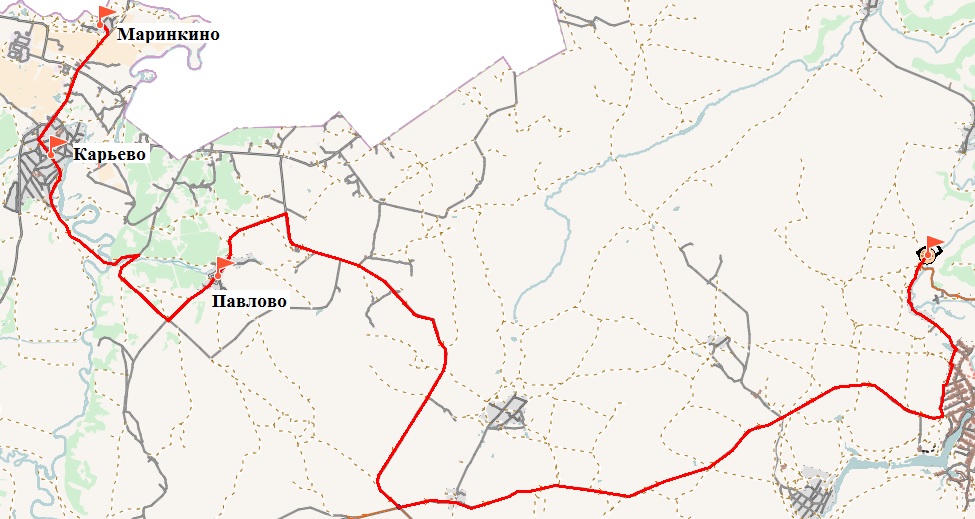 Рисунок 2.4.1 – Логистический маршрут транспортировки ЖБО ассенизационным транспортом с территории с. Карьево, д. Маринкино, д. Павлово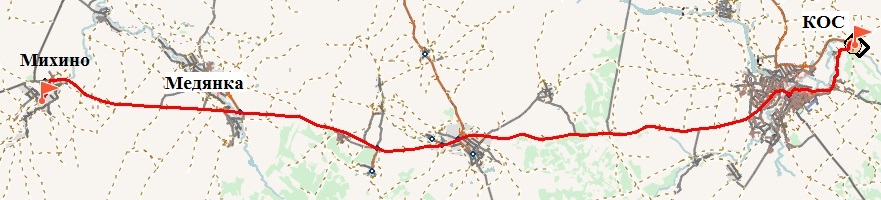 Рисунок 2.4.2 – Логистический маршрут транспортировки ЖБО ассенизационным транспортом с территории с. Медянка, д. Михино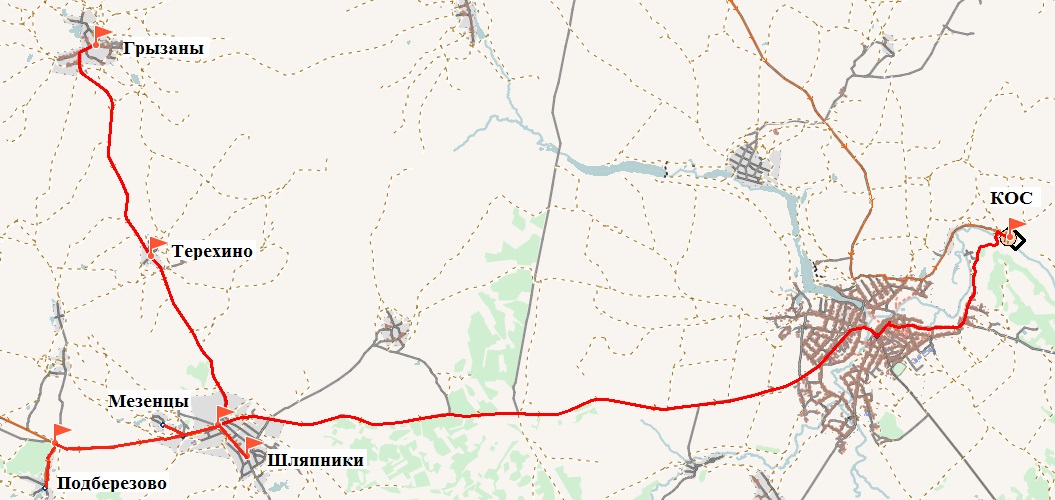 Рисунок 2.4.3 – Логистический маршрут транспортировки ЖБО ассенизационным транспортом с территории с. Шляпники, д. Грызаны, д. Терехино, д. Подберезово, д. Мезенцы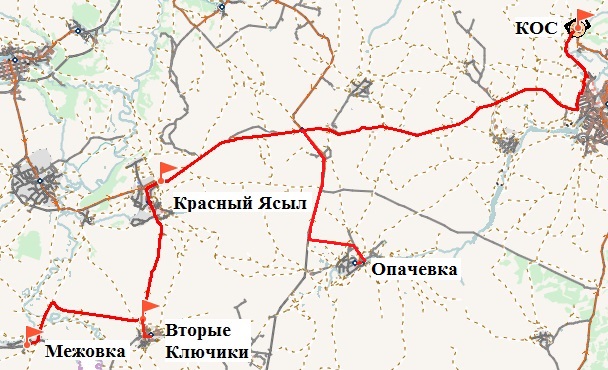 Рисунок 2.4.4 – Логистический маршрут транспортировки ЖБО ассенизационным транспортом с территории с. Красный Ясыл, с. Вторые Ключики, д. Межовка, с. Опачевка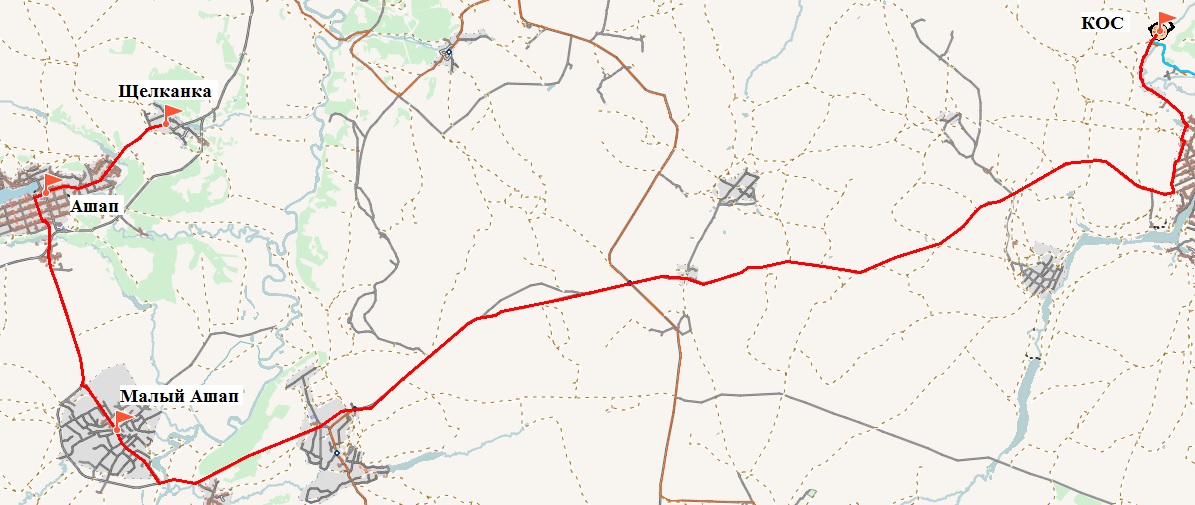 Рисунок 2.4.5 – Логистический маршрут транспортировки ЖБО ассенизационным транспортом с территории с. Ашап, с. Малый Ашап, д. Щелканка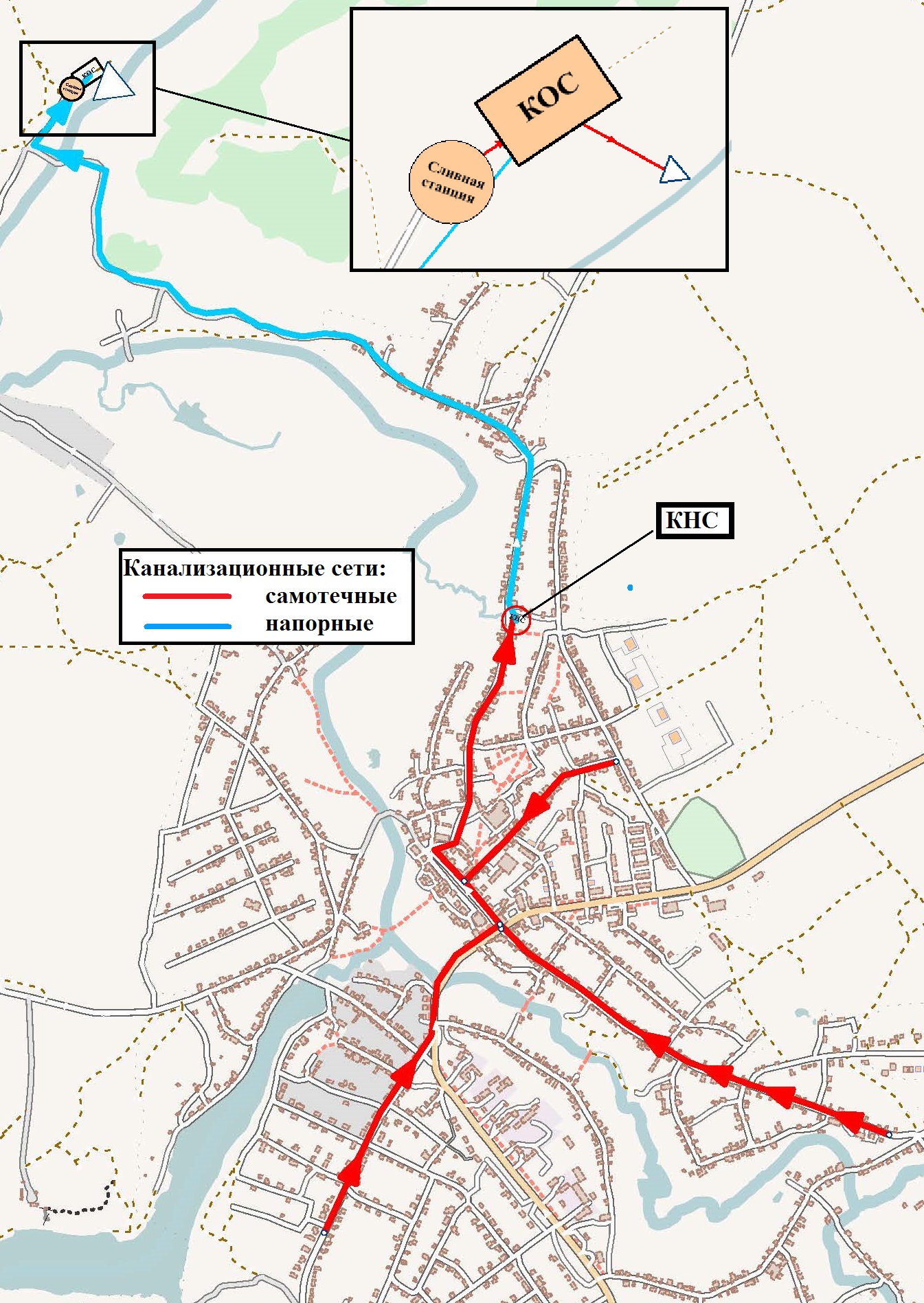 Рисунок 2.4.6 – Вариант маршрута прохождения трубопроводов (трасс) по территории с. Орда, расположение намечаемых площадок под строительство сооружений водоотведенияТрассы прокладки перспективных канализационных сетей следует выбирать с учётом обеспечения кратчайшего расстояния до точек подключения перспективных абонентов, рельефа местности, искусственных и естественных преград. Трассы прокладки перспективных канализационных сетей и места расположения площадок иных объектов ЦС ВО подлежат уточнению и корректировке на стадии проектирования объектов.Границы и характеристики охранных зон сетей и сооружений централизованной системы водоотведенияДля канализационных сетей и прочих объектов ЦС ВО в соответствии с действующими в сфере централизованного водоотведения нормативными правовыми актами термин «охранная зона» не применяется.При строительстве и реконструкции канализационных сетей и прочих объектов ЦС ВО на территории Ординского МО нормативные требования к размерам занимаемых площадей (размерам земельных участков), размерам санитарно-защитных зон, минимальным расстояниям по горизонтали (в свету) до прочих объектов, а также иные пространственные ограничения и правила должны приниматься в соответствии с:СП 42.13330.2016 «Свод правил. Градостроительство. Планировка и застройка городских и сельских поселений»;СП 32.13330.2018 «Свод правил. Канализация. Наружные сети и сооружения»;СП 129.13330.2019 «Свод правил. Наружные сети и сооружения водоснабжения и канализации»;СП 18.13330.2019 «Свод правил. Производственные объекты. Планировочная организация земельного участка (Генеральные планы промышленных предприятий)»;СанПиН 2.2.1/2.1.1.1200-03 «Санитарно-эпидемиологические правила и нормативы. Санитарно-защитные зоны и санитарная классификация предприятий, сооружений и иных объектов».Границы планируемых зон размещения объектов централизованной системы водоотведенияГраницы планируемых зон размещения объектов ЦС ВО по территории Ординского МО приведены выше в Подразделе 2.4.6.Экологические аспекты мероприятий по строительству и реконструкции объектов централизованной системы водоотведенияСведения о мероприятиях, содержащихся в планах снижения сбросов загрязняющих веществ, программах повышения экологической эффективности, планах мероприятий по охране окружающей средыНа момент настоящей актуализации Схемы ВСиВО Ординского МО отсутствуют организации, осуществляющие эксплуатацию объектов ЦС ВО, следовательно, отсутствуют утвержденные планы снижения сбросов загрязняющих веществ, программы повышения экологической эффективности, планы мероприятий по охране окружающей среды.Сведения о применении методов, безопасных для окружающей среды, при утилизации осадков сточных водНа территории Ординского МО отсутствуют ЦС ВО.Оценка потребности в капитальных вложениях в строительство, реконструкцию и модернизацию объектов централизованной системы водоотведенияОценка потребности в капитальных вложениях в строительство и реконструкцию объектов централизованных систем водоотведения, рассчитанная на основании укрупненных сметных нормативов для объектов непроизводственного назначения и инженерной инфраструктуры, утвержденных федеральным органом исполнительной власти, осуществляющим функции по выработке государственной политики и нормативно-правовому регулированию в сфере строительства, либо принятую по объектам-аналогам по видам капитального строительства и видам работ, с указанием источников финансированияОценка объёмов капитальных вложений (стоимости) в строительство, реконструкцию и модернизацию объектов централизованных систем водоотведения произведена в соответствии со следующими нормативными правовыми актами:Методика актуализации и применения укрупнённых нормативов цены строительства, а также порядка их утверждения, утверждённая Приказом Минстроя РФ от 29.05.2019 № 314/пр;НЦС 81-02-14-2022;НЦС 81-02-19-2022.При определении стоимости строительства, реконструкции и модернизации канализационных сетей в соответствии с НЦС 81-02-14-2022 приняты следующие положения:Применение при строительстве, реконструкции и модернизации канализационных сетей из полиэтиленовых труб;Способ производства работ – разработка мокрого грунта в отвал, без креплений (группа грунтов 1-3, глубина – 3м);Коэффициент перехода от цен базового района к уровню цен субъекта Российской Федерации Kпер=0,85;Зональный коэффициент изменения стоимости строительства Kпер/зон=1,00;Коэффициент, учитывающий изменение стоимости строительства на территориях субъектов Российской Федерации, связанный с климатическими условиями Kрег1=1,01;Коэффициент, характеризующий удорожание стоимости строительства в сейсмических районах Российской Федерации по отношению к базовому району Kс=1,00.При определении стоимости строительства, реконструкции и модернизации прочих объектов централизованных систем водоотведения в соответствии с НЦС 81-02-19-2022 приняты следующие положения:Коэффициент перехода от цен базового района к уровню цен субъекта Российской Федерации Kпер=0,81;Зональный коэффициент изменения стоимости строительства Kпер/зон=1,00;Коэффициент, учитывающий изменение стоимости строительства на территориях субъектов Российской Федерации, связанный с климатическими условиями Kрег1=1,01;Коэффициент, характеризующий удорожание стоимости строительства в сейсмических районах Российской Федерации по отношению к базовому району Kс=1,00.Для приведения стоимостей мероприятий от цен 2022 года к ценам лет их реализации применены определённые в соответствии Прогнозом социально-экономического развития Российской Федерации на период до 2031 года (разработан и опубликован 28.11.2018 Министерством экономического развития Российской Федерации) индексы-дефляторы (по базовому варианту по строке «Инвестиции в основной капитал»). Применённые индексы-дефляторы приведены в таблице 2.6.1.1. Таблица 2.6.1.1 – Применённые для приведения стоимостей мероприятий от цен 2022г. к ценам лет их реализации индексы-дефляторыОценка потребности в капитальных вложениях в строительство и реконструкцию объектов ЦС ВО, рассчитанная на основании укрупненных сметных нормативов для объектов непроизводственного назначения и инженерной инфраструктуры, утвержденных федеральным органом исполнительной власти, осуществляющим функции по выработке государственной политики и нормативно-правовому регулированию в сфере строительства, либо принятую по объектам-аналогам по видам капитального строительства и видам работ, с указанием источников финансирования по Ординскому МО, приведена в таблице 2.6.1.2.Таблица 2.6.1.2 – Оценка потребности в капитальных вложениях в строительство и реконструкцию объектов централизованных систем водоотведения, рассчитанная на основании укрупненных сметных нормативов для объектов непроизводственного назначения и инженерной инфраструктуры, утвержденных федеральным органом исполнительной власти, осуществляющим функции по выработке государственной политики и нормативно-правовому регулированию в сфере строительства, либо принятую по объектам-аналогам по видам капитального строительства и видам работ, с указанием источников финансирования по Ординскому МОМероприятия, перечисленные в таблице выше, не имеют утвержденных источников финансирования. Источниками финансирования могут являться:Бюджетные средства, выделяемые в рамках муниципальных, региональных и (или) федеральных программам по развитию жилищно-коммунального сектора;Собственные средства организаций, осуществляющих эксплуатацию объектов централизованных систем водоотведения, в виде амортизационных отчислений, расходов на капитальные вложения, возмещаемые за счет прибыли;Средства абонентов, вносимые в качестве платы за подключение перспективных объектов капитального к централизованным системам водоотведения.Плановые значения показателей развития централизованных систем водоотведенияВ соответствии с пунктом 2 Перечня показателей надежности, качества, энергетической эффективности объектов централизованных систем горячего водоснабжения, холодного водоснабжения и (или) водоотведения, утвержденного Приказом Минстроя РФ от 04.04.2014 № 162/пр, к показателям развития ЦС ВО относятся: Показатели надежности и бесперебойности водоотведения:Количество аварий и засоров в расчете на протяженность канализационной сети в год (ед./км);Показатели очистки сточных вод:Доля сточных вод, не подвергающихся очистке, в общем объеме сточных вод, сбрасываемых в централизованные общесплавные или бытовые системы водоотведения (%);Доля поверхностных сточных вод, не подвергающихся очистке, в общем объеме поверхностных сточных вод, принимаемых в централизованную ливневую систему водоотведения (%);Доля проб сточных вод, не соответствующих установленным нормативам допустимых сбросов, лимитам на сбросы, рассчитанная применительно к видам централизованных систем водоотведения раздельно для централизованной общесплавной (бытовой) и централизованной ливневой систем водоотведения (%);Показатели энергетической эффективности:Удельный расход электрической энергии, потребляемой в технологических процессах очистки и транспортировки сточных вод, на единицу объема соответственно очищаемых и транспортируемых сточных вод (кВт·ч/м³).Показатели надежности и бесперебойности водоотведенияНа момент настоящей актуализации Схемы ВСиВО Ординского МО на территории Ординского МО отсутствуют ЦС ВО. Перспективное удельное количество аварий и засоров в расчёте на протяженность канализационной сети в год составит 0 ед/.км.Показатели очистки сточных водНа момент настоящей актуализации Схемы ВСиВО Ординского МО на территории Ординского МО отсутствуют ЦС ВО. Перспективная доля сточных вод, не подвергающихся очистке, в общем объеме сточных вод, сбрасываемых в централизованные общесплавные или бытовые системы водоотведения, составит 0%. Перспективная доля проб сточных вод, не соответствующих установленным нормативам допустимых сбросов, лимитам на сбросы, рассчитанная применительно к видам централизованных систем водоотведения раздельно для централизованной общесплавной (бытовой) и централизованной ливневой систем водоотведения, составит 0%. Показатели эффективности использования ресурсов при транспортировке сточных водНа момент настоящей актуализации Схемы ВСиВО Ординского МО на территории Ординского МО отсутствуют ЦС ВО. Перспективный удельный расход электрической энергии, потребляемой в технологических процессах очистки и транспортировки сточных вод, на единицу объема очищаемых и транспортируемых сточных вод, составит 2,03кВт·ч/м³.Иные показатели, установленные федеральным органом исполнительной власти, осуществляющим функции по выработке государственной политики и нормативно-правовому регулированию в сфере жилищно-коммунального хозяйстваФедеральным органом исполнительной власти, осуществляющим функции по выработке государственной политики и нормативно-правовому регулированию в сфере жилищно-коммунального хозяйства, иные показатели функционирования в сфере централизованного водоотведения на момент настоящей актуализации Схемы ВСиВО Ординского МО не установлены.Перечень выявленных бесхозяйных объектов централизованной системы водоотведения (в случае их выявления) и перечень организаций, уполномоченных на их эксплуатациюПеречень выявленных бесхозяйных объектов централизованной системы водоотведения, в том числе канализационных сетей (в случае их выявления), а также перечень организаций, эксплуатирующих такие объектыВ соответствии с ФЗ РФ от 07.12.2011 № 416-ФЗ по вопросам эксплуатации бесхозяйных объектов определено следующее:Пункт 5 статьи 8 главы 3: «В случае выявления бесхозяйных объектов централизованных систем горячего водоснабжения, холодного водоснабжения и (или) водоотведения, в том числе водопроводных и канализационных сетей, путём эксплуатации которых обеспечиваются водоснабжение и (или) водоотведение, эксплуатация таких объектов осуществляется гарантирующей организацией либо организацией, которая осуществляет горячее водоснабжение, холодное водоснабжение и (или) водоотведение и водопроводные и (или) канализационные сети которой непосредственно присоединены к указанным бесхозяйным объектам (в случае выявления бесхозяйных объектов централизованных систем горячего водоснабжения или в случае, если гарантирующая организация не определена в соответствии со статьёй 12 настоящего Федерального закона), со дня подписания с органом местного самоуправления поселения, городского округа передаточного акта указанных объектов до признания на такие объекты права собственности или до принятия их во владение, пользование и распоряжение оставившим такие объекты собственником в соответствии с гражданским законодательством»;Пункт 6 статьи 8 главы 3: «Расходы организации, осуществляющей горячее водоснабжение, холодное водоснабжение и (или) водоотведение, на эксплуатацию бесхозяйных объектов централизованных систем горячего водоснабжения, холодного водоснабжения и (или) водоотведения, учитываются органами регулирования тарифов при установлении тарифов в порядке, установленном основами ценообразования в сфере водоснабжения и водоотведения, утверждёнными Правительством Российской Федерации»;Пункт 7 статьи 8 главы 3: «В случае, если снижение качества воды происходит на бесхозяйных объектах централизованных систем горячего водоснабжения, холодного водоснабжения, организация, которая осуществляет горячее водоснабжение, холодное водоснабжение и эксплуатирует такие бесхозяйные объекты, обязана не позднее чем через два года со дня передачи в эксплуатацию этих объектов обеспечить водоснабжение с использованием таких объектов в соответствии с законодательством Российской Федерации, устанавливающим требования к качеству горячей воды, питьевой воды, если меньший срок не установлен утверждёнными в соответствии с настоящим Федеральным законом планами мероприятий по приведению качества горячей воды, питьевой воды в соответствие с установленными требованиями. На указанный срок допускается несоответствие качества подаваемой горячей воды, питьевой воды установленным требованиям, за исключением показателей качества горячей воды, питьевой воды, характеризующих её безопасность».На территории Ординского МО отсутствуют ЦС ВО.№ томаОбозначениеНаименование документа1000200-СВСиВО-ПЗ-1Схема водоснабжения и водоотведения Ординского муниципального округа Пермского края-000200-СВСиВО-ЭМЭлектронная гидравлическая модель системы централизованного водоснабжения и водоотведения Ординского муниципального округа№ п.п.Полное наименование нормативного правового актаСокращение наименования нормативного правового акта по тексту1Федеральный закон Российской Федерации от 23.11.2009 № 261-ФЗ «Об энергосбережении и о повышении энергетической эффективности и о внесении изменений в отдельные законодательные акты Российской Федерации»ФЗ РФ от 23.11.2009 № 261-ФЗ2Федеральный закон Российской Федерации от 07.12.2011 № 416-ФЗ «О водоснабжении и водоотведении»ФЗ РФ от 07.12.2011 № 416-ФЗ3Постановление Правительства Российской Федерации от 13.08.2006 № 491 «Об утверждении Правил содержания общего имущества в многоквартирном доме и Правил изменения размера платы за содержание жилого помещения в случае оказания услуг и выполнения работ по управлению, содержанию и ремонту общего имущества в многоквартирном доме ненадлежащего качества и (или) с перерывами, превышающими установленную продолжительность»ПП РФ от 13.08.2006 № 4914Постановление Правительства Российской Федерации от 05.09.2013 № 782 «О схемах водоснабжения и водоотведения»ПП РФ от 05.09.2013 № 7825Постановление Правительства Российской Федерации от 31.05.2019 № 691 «Об утверждении Правил отнесения централизованных систем водоотведения (канализации) к централизованным системам водоотведения поселений или городских округов и о внесении изменений в постановление Правительства Российской Федерации от 5 сентября 2013 г. N 782»ПП РФ от 31.05.2019 № 6916Приказ Государственного комитета Российской Федерации по строительству и жилищно-коммунальному хозяйству от 30.12.1999 № 168 «Об утверждении Правил технической эксплуатации систем и сооружений коммунального водоснабжения и канализации» МДК 3-02.20017Приказ Министерства строительства и жилищно-коммунального хозяйства Российской Федерации от 04.04.2014 № 162/пр «Об утверждении перечня показателей надежности, качества, энергетической эффективности объектов централизованных систем горячего водоснабжения, холодного водоснабжения и (или) водоотведения, порядка и правил определения плановых значений и фактических значений таких показателей»Приказ Минстроя РФ от 04.04.2014 № 162/пр8Приказ Министерства строительства и жилищно-коммунального хозяйства Российской Федерации от 05.08.2014 № 437/пр «Об утверждении Требований к проведению технического обследования централизованных систем горячего водоснабжения, холодного водоснабжения и (или) водоотведения, в том числе определение показателей технико-экономического состояния систем водоснабжения и водоотведения, включая показатели физического износа и энергетической эффективности объектов централизованных систем горячего водоснабжения, холодного водоснабжения и (или) водоотведения, объектов нецентрализованных систем холодного и горячего водоснабжения, и порядка осуществления мониторинга таких показателей»Приказ Минстроя РФ от 05.08.2014 № 437/пр9Приказ Министерства строительства и жилищно-коммунального хозяйства Российской Федерации от 29.05.2019 № 314/пр «Об утверждении Методики актуализации и применения укрупненных нормативов цены строительства, а также порядка их утверждения»Приказ Минстроя РФ от 29.05.2019 № 314/пр10Приказ Министерства строительства и жилищно-коммунального хозяйства Российской Федерации от 28.03.2022 № 203/пр «Об утверждении укрупненных нормативов цены строительства. НЦС 81-02-14-2022. Сборник № 14. Наружные сети водоснабжения и канализации» НЦС 81-02-14-202211Приказ Министерства строительства и жилищно-коммунального хозяйства Российской Федерации от 29.03.2022 № 217/пр «Об утверждении укрупненных нормативов цены строительства «Укрупненные нормативы цены строительства. НЦС 81-02-19-2022. Здания и сооружения городской инфраструктуры» НЦС 81-02-19-202212СП 32.13330.2018 «СНиП 2.04.03-85 Канализация. Наружные сети и сооружения», утвержденный приказом Министерства строительства и жилищно-коммунального хозяйства Российской Федерации от 25.12.2018 № 860/пр «Об утверждении СП 32.13330.2018 «СНиП 2.04.03-85. Канализация. Наружные сети и сооружения»СП 32.13330.201813СП 31.13330.2021 «СНиП 2.04.02-84* Водоснабжение. Наружные сети и сооружения», утвержденный приказом Министерства строительства и жилищно-коммунального хозяйства Российской Федерации от 27.12.2021 № 1016/пр «Об утверждении СП 31.13330.2021 «СНиП 2.04.02-84* Водоснабжение. Наружные сети и сооружения»СП 31.13330.202114Санитарные правила и нормы СанПиН 2.1.4.1110-02 «Зоны санитарной охраны источников водоснабжения и водопроводов питьевого назначения», утвержденные постановлением Главного государственного санитарного врача Российской Федерации от 14.03.2002 № 10 «О введении в действие санитарных правил и норм «Зоны санитарной охраны источников водоснабжения и водопроводов питьевого назначения. СанПиН 2.1.4.1110-02»СанПиН 2.1.4.1110-0215Санитарно-эпидемиологические правила и нормативы СанПиН 2.2.1/2.1.1.1200-03 «Санитарно-защитные зоны и санитарная классификация предприятий, сооружений и иных объектов», утвержденные постановлением Главного государственного санитарного врача Российской Федерации от 25.09.2007 № 74 «О введении в действие новой редакции санитарно-эпидемиологических правил и нормативов СанПиН 2.2.1/2.1.1.1200-03 «Санитарно-защитные зоны и санитарная классификация предприятий, сооружений и иных объектов»СанПиН 2.2.1/2.1.1.1200-0316Санитарные правила и нормы СанПиН 1.2.3685-21 «Гигиенические нормативы и требования к обеспечению безопасности и (или) безвредности для человека факторов среды обитания», утвержденные постановлением Главного государственного санитарного врача Российской Федерации от 28.01.2021 № 2 «Об утверждении санитарных правил и норм СанПиН 1.2.3685-21 «Гигиенические нормативы и требования к обеспечению безопасности и (или) безвредности для человека факторов среды обитания»СанПиН 1.2.3685-2117Санитарные правила и нормы СанПиН 2.1.3684-21«Санитарно-эпидемиологические требования к содержанию территорий городских и сельских поселений, к водным объектам, питьевой воде и питьевому водоснабжению, атмосферному воздуху, почвам, жилым помещениям, эксплуатации производственных, общественных помещений, организации и проведению санитарно-противоэпидемических (профилактических) мероприятий», утвержденные постановлением Главного государственного санитарного врача Российской Федерации от 28.01.2021 № 3 «Об утверждении санитарных правил и норм СанПиН 2.1.3684-21 «Санитарно-эпидемиологические требования к содержанию территорий городских и сельских поселений, к водным объектам, питьевой воде и питьевому водоснабжению, атмосферному воздуху, почвам, жилым помещениям, эксплуатации производственных, общественных помещений, организации и проведению санитарно-противоэпидемических (профилактических) мероприятий»СанПиН 2.1.3684-2118Национальный стандарт Российской Федерации ГОСТ Р 59053-2020 «Охрана окружающей среды. Охрана и рациональное использование вод. Термины и определения», утвержденный приказом Федерального агентства по техническому регулированию и метрологии от 30.09.2020 № 705-стГОСТ Р 59053-202019Государственный стандарт Союза ССР ГОСТ 19179-73 «Гидрология суши. Термины и определения», утвержденный постановлением Государственного комитета стандартов Совета Министров СССР от 29.10.1973 № 2394ГОСТ 19179-7320Государственный стандарт Союза ССР ГОСТ 19185-73 «Гидротехника. Основные понятия», утвержденный постановлением Государственного комитета стандартов Совета Министров СССР от 31.10.1973 № 2410ГОСТ 19185-7321Государственный стандарт Союза ССР ГОСТ 25150-82 «Канализация. Термины и определения», утвержденный постановлением Государственного комитета СССР по стандартам от 24.02.1982 № 805ГОСТ 25150-8222Государственный стандарт Союза ССР ГОСТ 25151-82 «Водоснабжение. Термины и определения», утвержденный постановлением Государственного комитета СССР по стандартам от 25.02.1982 № 830ГОСТ 25151-82№ п.п.ТерминОпределениеНормативный правовой акт, в соответствии с которым дано определение терминуСокращение термина по тексту1АбонентФизическое либо юридическое лицо, заключившее или обязанное заключить договор горячего водоснабжения, холодного водоснабжения и (или) договор водоотведения, единый договор холодного водоснабжения и водоотведенияФЗ РФ от 07.12.2011 № 416-ФЗ-2Авария на водопроводной сетиПовреждения трубопроводов, сооружений и оборудования на сети или нарушение их эксплуатации, вызывающие полное или частичное прекращение подачи воды абонентам, затопление территорииМДК 3-02.2001-3Авария на канализационной сетиВнезапные разрушения труб и сооружений или их закупорка с прекращением отведения сточных вод и изливом их на территориюМДК 3-02.2001-4Водный объектСосредоточение природных вод из поверхности суши либо в горных породах, имеющее характерные формы распространения и черты режимаГОСТ 19179-73-5ВодоводГидротехническое сооружение для подвода и отвода воды в заданном направленииГОСТ 19185-73-6ВодозаборЗабор воды из водоема, водотока или подземного водоисточникаГОСТ 19185-73-7Водозаборная скважинаСкважина для забора подземных вод, оборудованная, как правило, обсадными трубами и фильтромГОСТ 25151-82-8Водозаборное сооружениеГидротехническое сооружение для забора воды в водовод из водоема, водотока или подземного водоисточникаГОСТ 19185-73-9Водонапорная башняНапорный резервуар для воды на искусственной опорной конструкцииГОСТ 25151-82-10ВодоотведениеПрием, транспортировка и очистка сточных вод с использованием централизованной системы водоотведенияФЗ РФ от 07.12.2011 № 416-ФЗ-11ВодоподготовкаТехнологические процессы обработки воды для приведения ее качества в соответствие с требованиями водопотребителейГОСТ 25151-82-12Водопользование (использование водных объектов)Использование различными способами водных объектов для удовлетворения потребностей Российской Федерации, субъектов Российской Федерации, муниципальных образований, физических лиц, юридических лицГОСТ Р 59053-2020-13ВодопроводКомплекс сооружений, включающий водозабор, водопроводные насосные станции, станцию очистки воды или водоподготовки, водопроводную сеть и резервуары для обеспечения водой определенного качества потребителейГОСТ 25151-82-14Водопроводная насосная станцияСооружение водопровода, оборудованное насосно-силовой установкой для подъема и подачи воды в водоводы и водопроводную сетьГОСТ 25151-82ВНС15Водопроводная сетьСистема трубопроводов с сооружениями на них для подачи воды к местам ее потребленияГОСТ 25151-82-16Водопроводный колодецСооружение на водопроводной сети, предназначенное для установки арматуры и эксплуатации сетиГОСТ 25151-82-17ВодоснабжениеВодоподготовка, транспортировка и подача питьевой или технической воды абонентам с использованием централизованных или нецентрализованных систем холодного водоснабжения (холодное водоснабжение) или приготовление, транспортировка и подача горячей воды абонентам с использованием централизованных или нецентрализованных систем горячего водоснабжения (горячее водоснабжение)ФЗ РФ от 07.12.2011 № 416-ФЗ-18Гарантирующая организацияОрганизация, осуществляющая холодное водоснабжение и (или) водоотведение, определенная решением органа местного самоуправления (за исключением случаев, предусмотренных настоящим Федеральным законом), которая обязана заключить договор холодного водоснабжения, договор водоотведения, единый договор холодного водоснабжения и водоотведения с любым обратившимся к ней лицом, чьи объекты подключены (технологически присоединены) к централизованной системе холодного водоснабжения и (или) водоотведенияФЗ РФ от 07.12.2011 № 416-ФЗ-19Горячая водаВода, приготовленная путем нагрева питьевой или технической воды с использованием тепловой энергии, а при необходимости также путем очистки, химической подготовки и других технологических операций, осуществляемых с водойФЗ РФ от 07.12.2011 № 416-ФЗ-20Выпуск сточных водТрубопровод, отводящий очищенные сточные воды в водный объектГОСТ 25150-82-21Зона санитарной охраныТерритория и акватория, на которых устанавливается особый санитарно-эпидемиологический режим для предотвращения ухудшения качества воды источников централизованного хозяйственно-питьевого водоснабжения и для охраны водопроводных сооруженийГОСТ Р 59053-2020ЗСО22Источник водоснабженияПриродный или антропогенный поверхностный водоем (река, море, озеро, океан, водохранилище и т.д.) или подземные воды, обеспечивающие забор необходимого потребителю количества воды в течение длительного времени--23Исходная водаВода, поступающая из водного объектаГОСТ 25151-82-24Канализационная насосная станцияСооружение канализации, оборудованное насосно-силовой установкой для подъема и подачи сточных вод по канализационной сети-КНС25Канализационная сетьСистема трубопроводов, каналов или лотков и сооружений на них для сбора и отведения сточных водГОСТ 25150-82-26Канализационные очистные сооруженияКомплекс зданий, сооружений и устройств, предназначенных для обработки сточных вод с целью разрушения или удаления из них определенных веществ-КОС27Канализационный выпускТрубопровод, отводящий сточные воды из зданий и сооружений в канализациюГОСТ 25150-82-28Канализационный колодецСооружение на канализационной сети, предназначенное для установки арматуры и эксплуатации сети--29КанализацияОтведение бытовых, промышленных и ливневых сточных водГОСТ 19185-73-30Объект централизованной системы горячего водоснабжения, холодного водоснабжения и (или) водоотведенияИнженерное сооружение, входящее в состав централизованной системы горячего водоснабжения (в том числе центральные тепловые пункты), холодного водоснабжения и (или) водоотведения, непосредственно используемое для горячего водоснабжения, холодного водоснабжения и (или) водоотведенияФЗ РФ от 07.12.2011 № 416-ФЗОбъект ЦС ГВС, ХВС и (или) ВО соответственно31Очистка сточных водОбработка сточных вод с целью разрушения или удаления из них определенных веществГОСТ Р 59053-2020-32Организация, осуществляющая холодное водоснабжение и (или) водоотведение (организация водопроводно-канализационного хозяйства)Юридическое лицо, осуществляющее эксплуатацию централизованных систем холодного водоснабжения и (или) водоотведения, отдельных объектов таких системФЗ РФ от 07.12.2011 № 416-ФЗОрганизация ВКХ33Питьевая водаВода, за исключением бутилированной питьевой воды, предназначенная для питья, приготовления пищи и других хозяйственно-бытовых нужд населения, а также для производства пищевой продукцииФЗ РФ от 07.12.2011 № 416-ФЗ-34Резервуар для водыЗакрытое сооружение для хранения водыГОСТ 25151-82РдВ35Санитарно-защитная зонаСпециальная территория с особым режимом использования, размер которой обеспечивает уменьшение воздействия загрязнения на атмосферный воздух (химического, биологического, физического) до значений, установленных гигиеническими нормативами, а для предприятий I и II класса опасности – как до значений, установленных гигиеническими нормативами, так и до величин приемлемого риска для здоровья населенияСанПиН 2.2.1/2.1.1.1200-03СЗЗ36Станция водоподготовкиКомплекс зданий, сооружений и устройств для водоподготовкиГОСТ 25151-82СВП37Сточные водыДождевые, талые, инфильтрационные, поливомоечные, дренажные воды, сточные воды централизованной системы водоотведения и другие воды, отведение (сброс) которых в водные объекты осуществляется после их использования или сток которых осуществляется с водосборной площадиГОСТ Р 59053-2020-38Схема водоснабжения и водоотведенияСовокупность графического (схемы, чертежи, планы подземных коммуникаций на основе топографо-геодезической подосновы, космо- и аэрофотосъемочные материалы) и текстового описания технико-экономического состояния централизованных систем горячего водоснабжения, холодного водоснабжения и (или) водоотведения и направлений их развитияПП РФ от 05.09.2013 № 782Схема ВСиВО39Техническая водаВода, подаваемая с использованием централизованной или нецентрализованной системы водоснабжения, не предназначенная для питья, приготовления пищи и других хозяйственно-бытовых нужд населения или для производства пищевой продукцииФЗ РФ от 07.12.2011 № 416-ФЗ-40Технологическая зона водоотведенияЧасть централизованной системы водоотведения (канализации), отведение сточных вод из которой осуществляется в водный объект через одно инженерное сооружение, предназначенное для сброса сточных вод в водный объект (выпуск сточных вод в водный объект), или несколько технологически связанных между собой инженерных сооружений, предназначенных для сброса сточных вод в водный объект (выпусков сточных вод в водный объект)ПП РФ от 05.09.2013 № 782-41Технологическая зона водоснабженияЧасть водопроводной сети, принадлежащей организации, осуществляющей горячее водоснабжение или холодное водоснабжение, в пределах которой обеспечиваются нормативные значения напора (давления) воды при подаче ее потребителям в соответствии с расчетным расходом водыПП РФ от 05.09.2013 № 782-42Централизованная система водоотведения (канализации)Комплекс технологически связанных между собой инженерных сооружений, предназначенных для водоотведенияФЗ РФ от 07.12.2011 № 416-ФЗЦС ВО43Централизованная система водоотведения поселения или городского округаКомплекс технологически связанных между собой инженерных сооружений, предназначенных для водоотведения с территории поселения или городского округаФЗ РФ от 07.12.2011 № 416-ФЗ-44Централизованная система горячего водоснабженияКомплекс технологически связанных между собой инженерных сооружений, предназначенных для горячего водоснабжения путем отбора горячей воды из тепловой сети (далее – открытая система теплоснабжения (горячего водоснабжения) или из сетей горячего водоснабжения либо путем нагрева воды без отбора горячей воды из тепловой сети с использованием центрального теплового пункта (далее – закрытая система горячего водоснабжения)ФЗ РФ от 07.12.2011 № 416-ФЗЦС ГВС45Централизованная система холодного водоснабженияКомплекс технологически связанных между собой инженерных сооружений, предназначенных для водоподготовки, транспортировки и подачи питьевой и (или) технической воды абонентамФЗ РФ от 07.12.2011 № 416-ФЗЦС ХВС46Эксплуатационная зонаЗона эксплуатационной ответственности организации, осуществляющей горячее водоснабжение или холодное водоснабжение и (или) водоотведение, определенная по признаку обязанностей (ответственности) организации по эксплуатации централизованных систем водоснабжения и (или) водоотведенияПП РФ от 05.09.2013 № 782-47Электронная модель систем водоснабжения и (или) водоотведенияИнформационная система, включающая в себя базы данных, программное и техническое обеспечение, предназначенная для хранения, мониторинга и актуализации информации о технико-экономическом состоянии централизованных систем горячего водоснабжения, холодного водоснабжения и (или) водоотведения, осуществления механизма оперативно-диспетчерского управления в указанных централизованных системах, обеспечения проведения гидравлических расчетовПП РФ от 05.09.2013 № 782-Административная принадлежностьАдминистративная принадлежностьАдминистративный центрКол-во населенных пунктов, шт.Кол-во населенных пунктов, шт.Общая площадь земель в установленных границах, гаЧисленность постоянного населения (на 01.01.2022), чел.Субъект Российской ФедерацииМуниципальное образование верхнего уровняАдминистративный центргородскиесельскиеОбщая площадь земель в установленных границах, гаЧисленность постоянного населения (на 01.01.2022), чел.Пермский край-с. Орда045141 99013 966№ п.п.Полное наименованиеСокращенное наименованиеЮридический адресИНН
КППВиды осуществляемой регулируемой деятельности в сфере водоснабжения1Муниципальное предприятие Ординского округа «Теплоплюс»МП «Теплоплюс»617500, Пермский край, Ординский р-н, с. Орда, Трактовая ул., д.225945006205
594501001Холодное водоснабжение№ п.п.Населенные пункты, обеспечиваемые централизованным водоснабжением от ЦС ХВС (наименование ЦС ХВС)Водозаборные сооружения, действующие в ЦС ХВСВодозаборные сооружения, действующие в ЦС ХВСПротяженность водопроводных сетей, действующих в ЦС ХВС, м№ п.п.Населенные пункты, обеспечиваемые централизованным водоснабжением от ЦС ХВС (наименование ЦС ХВС)ТипКол-во, шт.Протяженность водопроводных сетей, действующих в ЦС ХВС, м1дер. Березовая гораВодозаборная скважина1640,02дер. Грызаны,
дер. ТерехиноВодозаборная скважина19 522,03дер. МаринкиноВодозаборная скважина11 600,04дер. Межовка,
с. Вторые Ключики,
с. Красный Ясыл,
дер. СходскаяВодозаборная скважина438 568,05дер. МезенцыВодозаборная скважина11 146,06дер. МихайловкаВодозаборная скважина11 557,07дер. МихиноВодозаборная скважина25 500,08дер. ПавловоВодозаборная скважина14 300,09дер. ПодберезовоВодозаборная скважина11 328,010дер. Починки,
дер. СаламатыВодозаборная скважина11 480,011дер. СеркиноВодозаборная скважина1800,012дер. ЧеремискаВодозаборная скважина11 880,013дер. ЩелканкаВодозаборная скважина24 200,014с. АшапВодозаборная скважина313 312,015с. Верхний КунгурВодозаборная скважина15 750,016с. КарьевоВодозаборная скважина212 490,017с. Малый АшапВодозаборная скважина19 398,018с. МедянкаВодозаборная скважина19 450,019с. ОпачевкаВодозаборная скважина25 500,020с. ОрдаВодозаборная скважина931 119,021с. ШляпникиВодозаборная скважина110 500,0-ИТОГОВодозаборная скважина38170 040,0-ИТОГОИное0170 040,0№ п.п.Наименование населенного пункта1дер. Андреевка2дер. Баляковка3дер. Белое Озеро4дер. Голухино5дер. Грибаны6дер. Грязнуха7дер. Губаны8дер. Климиха9дер. Курилово10дер. Мерекаи11дер. Паньково12дер. Подзуево13дер. Притыки14дер. Тайся15дер. Шарынино16дер. Шерстобиты17дер. Яковлевка18с. Журавлево19с. Сосновка№ п.п.Рабочее наименование (тип/номер)РасположениеГод ввода в эксплуатациюГлубина водозаборной скважины, мДиаметр обсадной колонны, ммДиаметр фильтра, ммДиаметр водоподъемного трубопровода, ммМарка установленного насосного агрегата1Водозабор дер. Курилово №1 (водозаборная водозаборная скважина №1/93)дер. Курилово19936032424589ЭЦВ 8-25-150 2Водозабор дер. Курилово №2 (водозаборная скважина №2/93)дер. Курилово19936032424589ЭЦВ 8-25-150 3Водозабор с. Орда №3 (водозаборная скважина №5511)с. Орда ул.Заречная19714032521950ЭЦВ 6-10-80,4Водозабор с. Орда №4 (водозаборная скважина №39546)с. Орда ул.Заречная19714024516850ЭЦВ 6-10-1005Водозабор с. Орда №5 (водозаборная скважина №5386)с. Орда ул.Колхозная19874532516850ЭЦВ 6-10-80 6Водозабор с. Орда №6 (водозаборная скважина №4814)с. Орда ул.Колхозная19834527316850ЭЦВ 6-10-80 7Водозабор с. Орда №7 (водозаборная скважина №845)с. Орда ул.Трактовая 120133620015050ЭЦВ 5-6,5-808Водозабор с. Орда №8 (водозаборная скважина №845/1)с. Орда ул.Трактовая 120134032521950ЭЦВ 5-6,5-809Водозабор с. Орда №9 (водозаборная скважина №1/1(усл.))с. Орда ул.Верхнее Беляевон.д.3232521950ЭЦВ 6-10-11010Водозабор дер. Серкино №10 (водозаборная скважина)дер. Серкино19853832521950ЭЦВ 6-10-8011Водозабор с. Верх-Кунгур №11 (водозаборная скважина)с. Верхний Кунгурн.д.н.д.н.д.н.д.50-12Водозабор с. Шляпники №12 (водозаборная скважина №1 (усл))с. Шляпники19926024521950ЭЦВ 6-10-8013Водозабор дер. Грызаны №13 (водозаборная скважина)дер. Грызаны19823024521950ЭЦВ 6-10-8014Водозабор дер. Мезенцы №14 (водозаборная скважина)дер. Мезенцын.д.н.д.н.д.н.д.н.д.-15Водозабор дер. Подберезово №15 (водозаборная скважина)дер. Подберезово19809624521950ЭЦВ 6-10-1116Водозабор дер. Починки №16 (водозаборная скважина)дер. Починки19725824521950ЭЦВ 17Водозабор дер. Березовая Гора №17 (водозаборная скважина)дер. Березовая Горан.д.н.д.н.д.н.д.н.д.-18Водозабор с. Медянка №18 (водозаборная скважина №5141)с. Медянка19858032516850ЭЦВ 6-10-8019Водозабор дер. Черемиска №19 (водозаборная скважина 1 (усл))дер. Черемиска19884032521950ЭЦВ 6-10-8020Водозабор дер. Михино №20 (водозаборная скважина №47887)дер. Михино19795032521950ЭЦВ 6-10-11021Водозабор дер. Михино №21 (водозаборная скважина №47887/1)дер. Михино19795032521950ЭЦВ 6-10-11022Водозабор дер. Межовка №22 (водозаборная скважина №6189)дер. Межовка19914032521950ЭЦВ 6-10-11023Водозабор дер. Межовка №23 (водозаборная скважина №6190)дер. Межовка19914032521950ЭЦВ 6-10-11024Водозабор дер. Межовка №23 (водозаборная скважина №6179)дер. Межовка19914032516850нет25Водозабор дер. Межовка №23 (водозаборная скважина №6188)дер. Межовка19914032516850нет26Водозабор с. Опачевка №24 (водозаборная скважина)с. Опачевка20193832521950ЭЦВ 6-10-8027Водозабор с. Опачевка №25 (водозаборная скважина)с. Опачевка20194732521950ЭЦВ 6-10-8028Водозабор с. Малый Ашап №26 (водозаборная скважина)с. Малый Ашап19803224516850ЭЦВ 6-10-8029Водозабор с. Ашап №27 (водозаборная скважина №5637)с. Ашап19885732521950ЭЦВ 6-10-11030Водозабор с. Ашап №28 (водозаборная скважина №5637/1)с. Ашап19685125015050ЭЦВ 6-10-11031Водозабор с. Ашап №29 (водозаборная скважина №6161)с. Ашап (Казамат)19915532516850ЭЦВ 6-10-8032Водозабор дер. Михайловка №30 (водозаборная скважина)дер. Михайловка19757032521950ЭЦВ 6-10-8033Водозабор с. Карьево №31 (водозаборная скважина №6532)с. Карьево20044032521950ЭЦВ 6-10-11034Водозабор с. Карьево №32 (водозаборная скважина №6533)с. Карьево20044032521950ЭЦВ 6-10-8035Водозабор дер. Щелканка №33 (водозаборная скважина №6163)дер. Щелканка20204532521950ЭЦВ 6-10-8036Водозабор дер. Щелканка №34 (водозаборная скважина)дер. Щелканка20204532521950ЭЦВ 6-10-8037Водозабор дер. Маринкино №35 (водозаборная скважина 50455/45)дер. Усть турка19811624516850ЭЦВ 6-10-8038Водозабор дер. Павлово (водозаборная скважина)дер. Павловон.д.н.д.н.д.н.д.н.д.н.д.№ п.п.Наименование показателяЕд. изм.Предельно допустимое значениеФактическое значение1Водозаборная скважина №1 с. ОпачевкаВодозаборная скважина №1 с. ОпачевкаВодозаборная скважина №1 с. ОпачевкаВодозаборная скважина №1 с. Опачевка1.1ЦветностьградусыНе более 20Менее 11.2Мутность (по формазину)ЕМФНе более 2,6 ЕМ\дм³Менее 1,0 ЕМ\дм³1.3Общая минерализация (сухой остаток)мг/лНе более 1000302±361.4Жесткость общаямг-экв/дм³Не более 74,5±0,71.5Нефтепродукты (суммарно)мг/лНе более 0,1Менее 0,0051.6Окисляемость перманганатнаямг/лНе более 51,20±0,241.7Поверхностно-активные вещества, анионоактивныемг/лНе более 0,5Менее 0,0251.8Водородный показатель (pH)Ед.6-97,5±0,201.9Общее микробное числоКОЕ/млНе более 50Менее 11.10Общие колиморфные бактерииКОЕ/100млотсутствиеНе обнаружено1.11Железо (суммарно)мг/лНе более 0,3Менее 0,011.12Алюминий (суммарно)мг/лНе более 0,2Менее 0,011.13Мышьяк (суммарно)мг/лНе более 0,01Менее 0,0051.14Свинец (суммарно)мг/лНе более 0,01Менее 0,0011.15Медь (суммарно)мг/лНе более 1,0Менее 0,011.14Цинк (суммарно)мг/лНе более 1,00,022±0,0061.15Хром Cr6+мг/лНе более 0,05Менее 0,0251.16Никель (суммарно)мг/лНе более 0,02Менее 0,0011.17Кадмий (суммарно)мг/лНе более 0,001Менее 0,00011.18Ртуть (суммарно)мг/лНе более 0,5Менее 0,0051.19Стронций (суммарно)мг/лНе более 7,07,0±1,01.20Фенольный индексмг/лНе более 0,25Менее 0,00052Водозаборная скважина №2 с. ОпачевкаВодозаборная скважина №2 с. ОпачевкаВодозаборная скважина №2 с. ОпачевкаВодозаборная скважина №2 с. Опачевка2.1ЦветностьградусыНе более 20Менее 12.2Мутность (по формазину)ЕМФНе более 2,6 ЕМ\дм³Менее 1,0 ЕМ\дм³2.3Общая минерализация (сухой остаток)мг/лНе более 1000625±632.4Жесткость общаямг-экв/дм³Не более 77,0±1,12.5Нефтепродукты (суммарно)мг/лНе более 0,1Менее 0,0052.6Окисляемость перманганатнаямг/лНе более 51,40±0,282.7Поверхностно-активные вещества, анионоактивныемг/лНе более 0,5Менее 0,0252.8Водородный показатель (pH)Ед.6-97,4±0,202.9Общее микробное числоКОЕ/млНе более 50Менее 12.10Общие колиморфные бактерииКОЕ/100млотсутствиеНе обнаружено2.11Железо (суммарно)мг/лНе более 0,3Менее 0,012.12Алюминий (суммарно)мг/лНе более 0,2Менее 0,012.13Мышьяк (суммарно)мг/лНе более 0,01Менее 0,0052.14Свинец (суммарно)мг/лНе более 0,01Менее 0,0012.15Медь (суммарно)мг/лНе более 1,0Менее 0,012.14Цинк (суммарно)мг/лНе более 1,00,011±0,0032.15Хром Cr6+мг/лНе более 0,05Менее 0,0252.16Никель (суммарно)мг/лНе более 0,02Менее 0,0012.17Кадмий (суммарно)мг/лНе более 0,001Менее 0,00012.18Ртуть (суммарно)мг/лНе более 0,5Менее 0,0052.19Стронций (суммарно)мг/лНе более 7,07,1±1,02.20Фенольный индексмг/лНе более 0,25Менее 0,00053Водозаборная скважина дер. МежовкаВодозаборная скважина дер. МежовкаВодозаборная скважина дер. МежовкаВодозаборная скважина дер. Межовка3.1ЦветностьградусыНе более 20Менее 13.2Мутность (по формазину)ЕМФНе более 2,6 ЕМ\дм³Менее 1,0 ЕМ\дм³3.3Общая минерализация (сухой остаток)мг/лНе более 1000304±273.4Жесткость общаямг-экв/дм³Не более 74,9±0,73.5Нефтепродукты (суммарно)мг/лНе более 0,1Менее 0,0053.6Окисляемость перманганатнаямг/лНе более 51,20±0,243.7Поверхностно-активные вещества, анионоактивныемг/лНе более 0,5Менее 0,0253.8Водородный показатель (pH)Ед.6-97,9±0,203.9Общее микробное числоКОЕ/млНе более 50Менее 13.10Общие колиморфные бактерииКОЕ/100млотсутствиеНе обнаружено3.11Железо (суммарно)мг/лНе более 0,3Менее 0,013.12Алюминий (суммарно)мг/лНе более 0,2Менее 0,013.13Мышьяк (суммарно)мг/лНе более 0,01Менее 0,0053.14Свинец (суммарно)мг/лНе более 0,01Менее 0,0013.15Медь (суммарно)мг/лНе более 1,0Менее 0,013.14Цинк (суммарно)мг/лНе более 1,00,022±0,0063.15Хром Cr6+мг/лНе более 0,05Менее 0,0253.16Никель (суммарно)мг/лНе более 0,02Менее 0,0013.17Кадмий (суммарно)мг/лНе более 0,001Менее 0,00013.18Ртуть (суммарно)мг/лНе более 0,5Менее 0,0053.19Стронций (суммарно)мг/лНе более 7,02,3±0,33.20Фенольный индексмг/лНе более 0,25Менее 0,00054Водозаборная скважина с. Малый АшапВодозаборная скважина с. Малый АшапВодозаборная скважина с. Малый АшапВодозаборная скважина с. Малый Ашап4.1ЦветностьградусыНе более 20Менее 14.2Мутность (по формазину)ЕМФНе более 2,6 ЕМ\дм³1,96±0,23 ЕМ\дм³4.3Общая минерализация (сухой остаток)мг/лНе более 1000304±274.4Жесткость общаямг-экв/дм³Не более 74,9±0,74.5Нефтепродукты (суммарно)мг/лНе более 0,1Менее 0,0054.6Окисляемость перманганатнаямг/лНе более 51,80±0,44.7Поверхностно-активные вещества, анионоактивныемг/лНе более 0,5Менее 0,0254.8Водородный показатель (pH)Ед.6-97,6±0,204.9Общее микробное числоКОЕ/млНе более 50114.10Общие колиморфные бактерииКОЕ/100млотсутствиеНе обнаружено4.11Железо (суммарно)мг/лНе более 0,3Менее 0,014.12Алюминий (суммарно)мг/лНе более 0,2Менее 0,014.13Мышьяк (суммарно)мг/лНе более 0,01Менее 0,0054.14Свинец (суммарно)мг/лНе более 0,01Менее 0,0014.15Медь (суммарно)мг/лНе более 1,0Менее 0,014.14Цинк (суммарно)мг/лНе более 1,00,0053±0,00214.15Хром Cr6+мг/лНе более 0,05Менее 0,0254.16Никель (суммарно)мг/лНе более 0,02Менее 0,0014.17Кадмий (суммарно)мг/лНе более 0,001Менее 0,00014.18Ртуть (суммарно)мг/лНе более 0,5Менее 0,0054.19Стронций (суммарно)мг/лНе более 7,02,3±0,34.20Фенольный индексмг/лНе более 0,25Менее 0,00055Водозаборная скважина дер. МихайловкаВодозаборная скважина дер. МихайловкаВодозаборная скважина дер. МихайловкаВодозаборная скважина дер. Михайловка5.1ЦветностьградусыНе более 20Менее 15.2Мутность (по формазину)ЕМФНе более 2,6 ЕМ\дм³Менее 1,0 ЕМ\дм³5.3Общая минерализация (сухой остаток)мг/лНе более 1000415±505.4Жесткость общаямг-экв/дм³Не более 75,6±0,85.5Нефтепродукты (суммарно)мг/лНе более 0,1Менее 0,0055.6Окисляемость перманганатнаямг/лНе более 52,0±0,45.7Поверхностно-активные вещества, анионоактивныемг/лНе более 0,5Менее 0,0255.8Водородный показатель (pH)Ед.6-98,0±0,205.9Общее микробное числоКОЕ/млНе более 50Менее 15.10Общие колиморфные бактерииКОЕ/100млотсутствиеНе обнаружено5.11Железо (суммарно)мг/лНе более 0,30,019±0,0075.12Алюминий (суммарно)мг/лНе более 0,2Менее 0,015.13Мышьяк (суммарно)мг/лНе более 0,01Менее 0,0055.14Свинец (суммарно)мг/лНе более 0,01Менее 0,0015.15Медь (суммарно)мг/лНе более 1,0Менее 0,015.14Цинк (суммарно)мг/лНе более 1,00,022±0,0065.15Хром Cr6+мг/лНе более 0,05Менее 0,0255.16Никель (суммарно)мг/лНе более 0,02Менее 0,0015.17Кадмий (суммарно)мг/лНе более 0,001Менее 0,00015.18Ртуть (суммарно)мг/лНе более 0,5Менее 0,0055.19Стронций (суммарно)мг/лНе более 7,06,2±0,95.20Фенольный индексмг/лНе более 0,25Менее 0,00056Водозаборная скважина № 1 с. АшапВодозаборная скважина № 1 с. АшапВодозаборная скважина № 1 с. АшапВодозаборная скважина № 1 с. Ашап6.1ЦветностьградусыНе более 20Менее 16.2Мутность (по формазину)ЕМФНе более 2,6 ЕМ\дм³Менее 1,0 ЕМ\дм³6.3Общая минерализация (сухой остаток)мг/лНе более 1000415±506.4Жесткость общаямг-экв/дм³Не более 74,9±0,76.5Нефтепродукты (суммарно)мг/лНе более 0,1Менее 0,0056.6Окисляемость перманганатнаямг/лНе более 52,0±0,46.7Поверхностно-активные вещества, анионоактивныемг/лНе более 0,5Менее 0,0256.8Водородный показатель (pH)Ед.6-98,0±0,206.9Общее микробное числоКОЕ/млНе более 50Менее 16.10Общие колиморфные бактерииКОЕ/100млотсутствиеНе обнаружено6.11Железо (суммарно)мг/лНе более 0,3Менее 0,016.12Алюминий (суммарно)мг/лНе более 0,20,021±0,0086.13Мышьяк (суммарно)мг/лНе более 0,01Менее 0,0056.14Свинец (суммарно)мг/лНе более 0,01Менее 0,0016.15Медь (суммарно)мг/лНе более 1,0Менее 0,016.14Цинк (суммарно)мг/лНе более 1,0Менее 0,0046.15Хром Cr6+мг/лНе более 0,05Менее 0,0256.16Никель (суммарно)мг/лНе более 0,02Менее 0,0016.17Кадмий (суммарно)мг/лНе более 0,001Менее 0,00016.18Ртуть (суммарно)мг/лНе более 0,5Менее 0,0056.19Стронций (суммарно)мг/лНе более 7,01,0±0,26.20Фенольный индексмг/лНе более 0,25Менее 0,00057Водозаборная скважина № 2 с. АшапВодозаборная скважина № 2 с. АшапВодозаборная скважина № 2 с. АшапВодозаборная скважина № 2 с. Ашап7.1ЦветностьградусыНе более 20Менее 17.2Мутность (по формазину)ЕМФНе более 2,6 ЕМ\дм³Менее 1,0 ЕМ\дм³7.3Общая минерализация (сухой остаток)мг/лНе более 1000391±477.4Жесткость общаямг-экв/дм³Не более 74,8±0,77.5Нефтепродукты (суммарно)мг/лНе более 0,1Менее 0,0057.6Окисляемость перманганатнаямг/лНе более 52,0±0,47.7Поверхностно-активные вещества, анионоактивныемг/лНе более 0,5Менее 0,0257.8Водородный показатель (pH)Ед.6-98,0±0,207.9Общее микробное числоКОЕ/млНе более 50Менее 17.10Общие колиморфные бактерииКОЕ/100млотсутствиеНе обнаружено7.11Железо (суммарно)мг/лНе более 0,30,036±0,0117.12Алюминий (суммарно)мг/лНе более 0,2Менее 0,017.13Мышьяк (суммарно)мг/лНе более 0,01Менее 0,0057.14Свинец (суммарно)мг/лНе более 0,01Менее 0,0017.15Медь (суммарно)мг/лНе более 1,0Менее 0,017.14Цинк (суммарно)мг/лНе более 1,00,0042±0,00177.15Хром Cr6+мг/лНе более 0,05Менее 0,0257.16Никель (суммарно)мг/лНе более 0,02Менее 0,0017.17Кадмий (суммарно)мг/лНе более 0,001Менее 0,00017.18Ртуть (суммарно)мг/лНе более 0,5Менее 0,0057.19Стронций (суммарно)мг/лНе более 7,05,7±0,87.20Фенольный индексмг/лНе более 0,25Менее 0,00058Водозаборная скважина с. КарьевоВодозаборная скважина с. КарьевоВодозаборная скважина с. КарьевоВодозаборная скважина с. Карьево8.1ЦветностьградусыНе более 20Менее 18.2Мутность (по формазину)ЕМФНе более 2,6 ЕМ\дм³Менее 1,0 ЕМ\дм³8.3Общая минерализация (сухой остаток)мг/лНе более 1000244±228.4Жесткость общаямг-экв/дм³Не более 74,0±0,68.5Нефтепродукты (суммарно)мг/лНе более 0,1Менее 0,0058.6Окисляемость перманганатнаямг/лНе более 51,6±0,38.7Поверхностно-активные вещества, анионоактивныемг/лНе более 0,5Менее 0,0258.8Водородный показатель (pH)Ед.6-97,6±0,208.9Общее микробное числоКОЕ/млНе более 5058.10Общие колиморфные бактерииКОЕ/100млотсутствиеНе обнаружено8.11Железо (суммарно)мг/лНе более 0,30,010±0,0048.12Алюминий (суммарно)мг/лНе более 0,2Менее 0,018.13Мышьяк (суммарно)мг/лНе более 0,01Менее 0,0058.14Свинец (суммарно)мг/лНе более 0,01Менее 0,0018.15Медь (суммарно)мг/лНе более 1,0Менее 0,018.14Цинк (суммарно)мг/лНе более 1,00,0042±0,00178.15Хром Cr6+мг/лНе более 0,05Менее 0,0018.16Никель (суммарно)мг/лНе более 0,02Менее 0,0018.17Кадмий (суммарно)мг/лНе более 0,001Менее 0,00018.18Ртуть (суммарно)мг/лНе более 0,5Менее 0,0058.19Стронций (суммарно)мг/лНе более 7,01,5±0,88.20Фенольный индексмг/лНе более 0,25Менее 0,00059Водозаборная скважина дер. МаринкиноВодозаборная скважина дер. МаринкиноВодозаборная скважина дер. МаринкиноВодозаборная скважина дер. Маринкино9.1ЦветностьградусыНе более 20Менее 19.2Мутность (по формазину)ЕМФНе более 2,6 ЕМ\дм³Менее 1,0 ЕМ\дм³9.3Общая минерализация (сухой остаток)мг/лНе более 1000349±319.4Жесткость общаямг-экв/дм³Не более 74,4±0,79.5Нефтепродукты (суммарно)мг/лНе более 0,1Менее 0,0059.6Окисляемость перманганатнаямг/лНе более 51,2±0,249.7Поверхностно-активные вещества, анионоактивныемг/лНе более 0,5Менее 0,0259.8Водородный показатель (pH)Ед.6-97,6±0,209.9Общее микробное числоКОЕ/млНе более 50Менее 19.10Общие колиморфные бактерииКОЕ/100млотсутствиеНе обнаружено9.11Железо (суммарно)мг/лНе более 0,3Менее 0,019.12Алюминий (суммарно)мг/лНе более 0,2Менее 0,019.13Мышьяк (суммарно)мг/лНе более 0,01Менее 0,0059.14Свинец (суммарно)мг/лНе более 0,01Менее 0,0019.15Медь (суммарно)мг/лНе более 1,0Менее 0,019.14Цинк (суммарно)мг/лНе более 1,0Менее 0,0049.15Хром Cr6+мг/лНе более 0,05Менее 0,0259.16Никель (суммарно)мг/лНе более 0,02Менее 0,0019.17Кадмий (суммарно)мг/лНе более 0,001Менее 0,00019.18Ртуть (суммарно)мг/лНе более 0,5Менее 0,0059.19Стронций (суммарно)мг/лНе более 7,02,2±0,39.20Фенольный индексмг/лНе более 0,25Менее 0,000510Водозаборная скважина дер. МихиноВодозаборная скважина дер. МихиноВодозаборная скважина дер. МихиноВодозаборная скважина дер. Михино10.1ЦветностьградусыНе более 20Менее 110.2Мутность (по формазину)ЕМФНе более 2,6 ЕМ\дм³Менее 1,0 ЕМ\дм³10.3Общая минерализация (сухой остаток)мг/лНе более 1000369±4410.4Жесткость общаямг-экв/дм³Не более 74,8±0,710.5Нефтепродукты (суммарно)мг/лНе более 0,1Менее 0,00510.6Окисляемость перманганатнаямг/лНе более 51,12±0,2210.7Поверхностно-активные вещества, анионоактивныемг/лНе более 0,5Менее 0,02510.8Водородный показатель (pH)Ед.6-97,6±0,2010.9Общее микробное числоКОЕ/млНе более 50Менее 110.10Общие колиморфные бактерииКОЕ/100млотсутствиеНе обнаружено10.11Железо (суммарно)мг/лНе более 0,3Менее 0,0110.12Алюминий (суммарно)мг/лНе более 0,20,013±0,00510.13Мышьяк (суммарно)мг/лНе более 0,01Менее 0,00510.14Свинец (суммарно)мг/лНе более 0,01Менее 0,00110.15Медь (суммарно)мг/лНе более 1,0Менее 0,0110.14Цинк (суммарно)мг/лНе более 1,0Менее 0,00410.15Хром Cr6+мг/лНе более 0,05Менее 0,02510.16Никель (суммарно)мг/лНе более 0,02Менее 0,00110.17Кадмий (суммарно)мг/лНе более 0,001Менее 0,000510.18Ртуть (суммарно)мг/лНе более 0,5Менее 0,00510.19Стронций (суммарно)мг/лНе более 7,02,9±0,410.20Фенольный индексмг/лНе более 0,25Менее 0,00211Водозаборная скважина дер. ЧеремискаВодозаборная скважина дер. ЧеремискаВодозаборная скважина дер. ЧеремискаВодозаборная скважина дер. Черемиска11.1ЦветностьградусыНе более 20Менее 111.2Мутность (по формазину)ЕМФНе более 2,6 ЕМ\дм³Менее 1,0 ЕМ\дм³11.3Общая минерализация (сухой остаток)мг/лНе более 1000366±4411.4Жесткость общаямг-экв/дм³Не более 74,8±0,711.5Нефтепродукты (суммарно)мг/лНе более 0,1Менее 0,00511.6Окисляемость перманганатнаямг/лНе более 50,80±0,1611.7Поверхностно-активные вещества, анионоактивныемг/лНе более 0,5Менее 0,02511.8Водородный показатель (pH)Ед.6-97,5±0,2011.9Общее микробное числоКОЕ/млНе более 50Менее 111.10Общие колиморфные бактерииКОЕ/100млотсутствиеНе обнаружено11.11Железо (суммарно)мг/лНе более 0,3Менее 0,0111.12Алюминий (суммарно)мг/лНе более 0,2Менее 0,0111.13Мышьяк (суммарно)мг/лНе более 0,01Менее 0,00511.14Свинец (суммарно)мг/лНе более 0,01Менее 0,00111.15Медь (суммарно)мг/лНе более 1,0Менее 0,0111.14Цинк (суммарно)мг/лНе более 1,00,0067±0,002711.15Хром Cr6+мг/лНе более 0,05Менее 0,02511.16Никель (суммарно)мг/лНе более 0,02Менее 0,00111.17Кадмий (суммарно)мг/лНе более 0,001Менее 0,000111.18Ртуть (суммарно)мг/лНе более 0,5Менее 0,00511.19Стронций (суммарно)мг/лНе более 7,09,2±1,311.20Фенольный индексмг/лНе более 0,25Менее 0,000512Водозаборная скважина с. МедянкаВодозаборная скважина с. МедянкаВодозаборная скважина с. МедянкаВодозаборная скважина с. Медянка12.1ЦветностьградусыНе более 20Менее 112.2Мутность (по формазину)ЕМФНе более 2,6 ЕМ\дм³Менее 1,0 ЕМ\дм³12.3Общая минерализация (сухой остаток)мг/лНе более 1000417±5012.4Жесткость общаямг-экв/дм³Не более 76,2±0,912.5Нефтепродукты (суммарно)мг/лНе более 0,1Менее 0,00512.6Окисляемость перманганатнаямг/лНе более 50,56±0,1112.7Поверхностно-активные вещества, анионоактивныемг/лНе более 0,5Менее 0,02512.8Водородный показатель (pH)Ед.6-97,7±0,2012.9Общее микробное числоКОЕ/млНе более 50Менее 112.10Общие колиморфные бактерииКОЕ/100млотсутствиеНе обнаружено12.11Железо (суммарно)мг/лНе более 0,3Менее 0,0112.12Алюминий (суммарно)мг/лНе более 0,2Менее 0,0112.13Мышьяк (суммарно)мг/лНе более 0,01Менее 0,00512.14Свинец (суммарно)мг/лНе более 0,01Менее 0,00112.15Медь (суммарно)мг/лНе более 1,0Менее 0,0112.14Цинк (суммарно)мг/лНе более 1,0Менее 0,00412.15Хром Cr6+мг/лНе более 0,05Менее 0,02512.16Никель (суммарно)мг/лНе более 0,02Менее 0,00112.17Кадмий (суммарно)мг/лНе более 0,001Менее 0,000512.18Ртуть (суммарно)мг/лНе более 0,5Менее 0,00512.19Стронций (суммарно)мг/лНе более 7,010,7±1,112.20Фенольный индексмг/лНе более 0,25Менее 0,000513Водозаборная скважина с. ШляпникиВодозаборная скважина с. ШляпникиВодозаборная скважина с. ШляпникиВодозаборная скважина с. Шляпники13.1ЦветностьградусыНе более 20Менее 113.2Мутность (по формазину)ЕМФНе более 2,6 ЕМ\дм³Менее 1,0 ЕМ\дм³13.3Общая минерализация (сухой остаток)мг/лНе более 1000481±5813.4Жесткость общаямг-экв/дм³Не более 77,7±1,213.5Нефтепродукты (суммарно)мг/лНе более 0,1Менее 0,00513.6Окисляемость перманганатнаямг/лНе более 50,80±0,1613.7Поверхностно-активные вещества, анионоактивныемг/лНе более 0,5Менее 0,02513.8Водородный показатель (pH)Ед.6-97,7±0,2013.9Общее микробное числоКОЕ/млНе более 50Менее 113.10Общие колиморфные бактерииКОЕ/100млотсутствиеНе обнаружено13.11Железо (суммарно)мг/лНе более 0,3Менее 0,0113.12Алюминий (суммарно)мг/лНе более 0,20,012±0,00513.13Мышьяк (суммарно)мг/лНе более 0,01Менее 0,00513.14Свинец (суммарно)мг/лНе более 0,01Менее 0,00113.15Медь (суммарно)мг/лНе более 1,0Менее 0,0113.14Цинк (суммарно)мг/лНе более 1,0Менее 0,00413.15Хром Cr6+мг/лНе более 0,05Менее 0,02513.16Никель (суммарно)мг/лНе более 0,02Менее 0,00113.17Кадмий (суммарно)мг/лНе более 0,001Менее 0,000513.18Ртуть (суммарно)мг/лНе более 0,5Менее 0,00513.19Стронций (суммарно)мг/лНе более 7,02,8±0,413.20Фенольный индексмг/лНе более 0,25Менее 0,000514Водозаборная скважина дер. ПодберезовоВодозаборная скважина дер. ПодберезовоВодозаборная скважина дер. ПодберезовоВодозаборная скважина дер. Подберезово14.1ЦветностьградусыНе более 20Менее 114.2Мутность (по формазину)ЕМФНе более 2,6 ЕМ\дм³Менее 1,0 ЕМ\дм³14.3Общая минерализация (сухой остаток)мг/лНе более 1000465±5614.4Жесткость общаямг-экв/дм³Не более 77,0±1,114.5Нефтепродукты (суммарно)мг/лНе более 0,1Менее 0,00514.6Окисляемость перманганатнаямг/лНе более 50,80±0,1614.7Поверхностно-активные вещества, анионоактивныемг/лНе более 0,5Менее 0,02514.8Водородный показатель (pH)Ед.6-97,9±0,2014.9Общее микробное числоКОЕ/млНе более 50Менее 114.10Общие колиморфные бактерииКОЕ/100млотсутствиеНе обнаружено14.11Железо (суммарно)мг/лНе более 0,3Менее 0,0114.12Алюминий (суммарно)мг/лНе более 0,2Менее 0,0114.13Мышьяк (суммарно)мг/лНе более 0,01Менее 0,00514.14Свинец (суммарно)мг/лНе более 0,01Менее 0,00114.15Медь (суммарно)мг/лНе более 1,0Менее 0,0114.14Цинк (суммарно)мг/лНе более 1,0Менее 0,00414.15Хром Cr6+мг/лНе более 0,05Менее 0,02514.16Никель (суммарно)мг/лНе более 0,02Менее 0,00114.17Кадмий (суммарно)мг/лНе более 0,001Менее 0,000514.18Ртуть (суммарно)мг/лНе более 0,5Менее 0,00514.19Стронций (суммарно)мг/лНе более 7,05,7±0,814.20Фенольный индексмг/лНе более 0,25Менее 0,000515Водозаборная скважина дер. Починки, дер. СаламатыВодозаборная скважина дер. Починки, дер. СаламатыВодозаборная скважина дер. Починки, дер. СаламатыВодозаборная скважина дер. Починки, дер. Саламаты15.1ЦветностьградусыНе более 20Менее 115.2Мутность (по формазину)ЕМФНе более 2,6 ЕМ\дм³Менее 1,0 ЕМ\дм³15.3Общая минерализация (сухой остаток)мг/лНе более 1000519±5215.4Жесткость общаямг-экв/дм³Не более 78,1±1,215.5Нефтепродукты (суммарно)мг/лНе более 0,1Менее 0,00515.6Окисляемость перманганатнаямг/лНе более 50,80±0,1615.7Поверхностно-активные вещества, анионоактивныемг/лНе более 0,5Менее 0,02515.8Водородный показатель (pH)Ед.6-97,4±0,2015.9Общее микробное числоКОЕ/млНе более 50Менее 115.10Общие колиморфные бактерииКОЕ/100млотсутствиеНе обнаружено15.11Железо (суммарно)мг/лНе более 0,3Менее 0,0115.12Алюминий (суммарно)мг/лНе более 0,2Менее 0,0115.13Мышьяк (суммарно)мг/лНе более 0,01Менее 0,00515.14Свинец (суммарно)мг/лНе более 0,01Менее 0,00115.15Медь (суммарно)мг/лНе более 1,0Менее 0,0115.14Цинк (суммарно)мг/лНе более 1,0Менее 0,00415.15Хром Cr6+мг/лНе более 0,05Менее 0,02515.16Никель (суммарно)мг/лНе более 0,02Менее 0,00115.17Кадмий (суммарно)мг/лНе более 0,001Менее 0,000515.18Ртуть (суммарно)мг/лНе более 0,5Менее 0,00515.19Стронций (суммарно)мг/лНе более 7,06,2±0,915.20Фенольный индексмг/лНе более 0,25Менее 0,000516Водозаборная скважина дер. ГрызаныВодозаборная скважина дер. ГрызаныВодозаборная скважина дер. ГрызаныВодозаборная скважина дер. Грызаны16.1ЦветностьградусыНе более 20Менее 116.2Мутность (по формазину)ЕМФНе более 2,6 ЕМ\дм³Менее 1,0 ЕМ\дм³16.3Общая минерализация (сухой остаток)мг/лНе более 10001738±16016.4Жесткость общаямг-экв/дм³Не более 726,0±2,316.5Нефтепродукты (суммарно)мг/лНе более 0,1Менее 0,00516.6Окисляемость перманганатнаямг/лНе более 50,64±0,1316.7Поверхностно-активные вещества, анионоактивныемг/лНе более 0,5Менее 0,02516.8Водородный показатель (pH)Ед.6-97,9±0,2016.9Общее микробное числоКОЕ/млНе более 50Менее 116.10Общие колиморфные бактерииКОЕ/100млотсутствиеНе обнаружено16.11Железо (суммарно)мг/лНе более 0,3Менее 0,0116.12Алюминий (суммарно)мг/лНе более 0,2Менее 0,0116.13Мышьяк (суммарно)мг/лНе более 0,01Менее 0,00516.14Свинец (суммарно)мг/лНе более 0,01Менее 0,00116.15Медь (суммарно)мг/лНе более 1,0Менее 0,0116.14Цинк (суммарно)мг/лНе более 1,0Менее 0,00416.15Хром Cr6+мг/лНе более 0,05Менее 0,02516.16Никель (суммарно)мг/лНе более 0,02Менее 0,00116.17Кадмий (суммарно)мг/лНе более 0,001Менее 0,000516.18Ртуть (суммарно)мг/лНе более 0,5Менее 0,00516.19Стронций (суммарно)мг/лНе более 7,05,7±0,816.20Фенольный индексмг/лНе более 0,25Менее 0,000517Водозаборная скважина дер. КуриловоВодозаборная скважина дер. КуриловоВодозаборная скважина дер. КуриловоВодозаборная скважина дер. Курилово17.1ЦветностьградусыНе более 20Менее 117.2Мутность (по формазину)ЕМФНе более 2,6 ЕМ\дм³Менее 1,0 ЕМ\дм³17.3Общая минерализация (сухой остаток)мг/лНе более 1000312±3717.4Жесткость общаямг-экв/дм³Не более 75,6±0,817.5Нефтепродукты (суммарно)мг/лНе более 0,1Менее 0,00517.6Окисляемость перманганатнаямг/лНе более 51,20±0,2417.7Поверхностно-активные вещества, анионоактивныемг/лНе более 0,5Менее 0,02517.8Водородный показатель (pH)Ед.6-97,8±0,2017.9Общее микробное числоКОЕ/млНе более 50Менее 117.10Общие колиморфные бактерииКОЕ/100млотсутствиеНе обнаружено17.11Железо (суммарно)мг/лНе более 0,3Менее 0,0117.12Алюминий (суммарно)мг/лНе более 0,2Менее 0,0117.13Мышьяк (суммарно)мг/лНе более 0,01Менее 0,00517.14Свинец (суммарно)мг/лНе более 0,01Менее 0,00117.15Медь (суммарно)мг/лНе более 1,0Менее 0,0117.14Цинк (суммарно)мг/лНе более 1,0Менее 0,00417.15Хром Cr6+мг/лНе более 0,05Менее 0,02517.16Никель (суммарно)мг/лНе более 0,02Менее 0,00117.17Кадмий (суммарно)мг/лНе более 0,001Менее 0,000517.18Ртуть (суммарно)мг/лНе более 0,5Менее 0,00517.19Стронций (суммарно)мг/лНе более 7,03,7±0,517.20Фенольный индексмг/лНе более 0,25Менее 0,000518Водозаборная скважина с. Орда, ул. КолхознаяВодозаборная скважина с. Орда, ул. КолхознаяВодозаборная скважина с. Орда, ул. КолхознаяВодозаборная скважина с. Орда, ул. Колхозная18.1ЦветностьградусыНе более 20Менее 118.2Мутность (по формазину)ЕМФНе более 2,6 ЕМ\дм³Менее 1,0 ЕМ\дм³18.3Общая минерализация (сухой остаток)мг/лНе более 1000333±4018.4Жесткость общаямг-экв/дм³Не более 76,1±0,918.5Нефтепродукты (суммарно)мг/лНе более 0,1Менее 0,00518.6Окисляемость перманганатнаямг/лНе более 51,20±0,2418.7Поверхностно-активные вещества, анионоактивныемг/лНе более 0,5Менее 0,02518.8Водородный показатель (pH)Ед.6-98,0±0,2018.9Общее микробное числоКОЕ/млНе более 50Менее 118.10Общие колиморфные бактерииКОЕ/100млотсутствиеНе обнаружено18.11Железо (суммарно)мг/лНе более 0,3Менее 0,0118.12Алюминий (суммарно)мг/лНе более 0,20,08±0,0318.13Мышьяк (суммарно)мг/лНе более 0,01Менее 0,00518.14Свинец (суммарно)мг/лНе более 0,01Менее 0,00118.15Медь (суммарно)мг/лНе более 1,0Менее 0,0118.14Цинк (суммарно)мг/лНе более 1,0Менее 0,00418.15Хром Cr6+мг/лНе более 0,05Менее 0,02518.16Никель (суммарно)мг/лНе более 0,02Менее 0,00118.17Кадмий (суммарно)мг/лНе более 0,001Менее 0,000518.18Ртуть (суммарно)мг/лНе более 0,5Менее 0,00518.19Стронций (суммарно)мг/лНе более 7,09,2±0,918.20Фенольный индексмг/лНе более 0,25Менее 0,000519Водозаборная скважина с. Орда, ул. ТрактоваяВодозаборная скважина с. Орда, ул. ТрактоваяВодозаборная скважина с. Орда, ул. ТрактоваяВодозаборная скважина с. Орда, ул. Трактовая19.1ЦветностьградусыНе более 20Менее 119.2Мутность (по формазину)ЕМФНе более 2,6 ЕМ\дм³Менее 1,0 ЕМ\дм³19.3Общая минерализация (сухой остаток)мг/лНе более 1000399±4819.4Жесткость общаямг-экв/дм³Не более 75,6±0,819.5Нефтепродукты (суммарно)мг/лНе более 0,1Менее 0,00519.6Окисляемость перманганатнаямг/лНе более 51,6±0,319.7Поверхностно-активные вещества, анионоактивныемг/лНе более 0,5Менее 0,02519.8Водородный показатель (pH)Ед.6-97,0±0,2019.9Общее микробное числоКОЕ/млНе более 50Менее 119.10Общие колиморфные бактерииКОЕ/100млотсутствиеНе обнаружено19.11Железо (суммарно)мг/лНе более 0,3Менее 0,0119.12Алюминий (суммарно)мг/лНе более 0,20,021±0,00819.13Мышьяк (суммарно)мг/лНе более 0,01Менее 0,00519.14Свинец (суммарно)мг/лНе более 0,01Менее 0,00119.15Медь (суммарно)мг/лНе более 1,0Менее 0,0119.14Цинк (суммарно)мг/лНе более 1,0Менее 0,00419.15Хром Cr6+мг/лНе более 0,05Менее 0,02519.16Никель (суммарно)мг/лНе более 0,020,0036±0,001119.17Кадмий (суммарно)мг/лНе более 0,001Менее 0,000519.18Ртуть (суммарно)мг/лНе более 0,5Менее 0,00519.19Стронций (суммарно)мг/лНе более 7,09,0±1,319.20Фенольный индексмг/лНе более 0,25Менее 0,000520Водозаборная скважина с. Орда, ул. Верхнее БеляевоВодозаборная скважина с. Орда, ул. Верхнее БеляевоВодозаборная скважина с. Орда, ул. Верхнее БеляевоВодозаборная скважина с. Орда, ул. Верхнее Беляево20.1ЦветностьградусыНе более 20Менее 120.2Мутность (по формазину)ЕМФНе более 2,6 ЕМ\дм³Менее 1,0 ЕМ\дм³20.3Общая минерализация (сухой остаток)мг/лНе более 1000442±5320.4Жесткость общаямг-экв/дм³Не более 76,0±0,920.5Нефтепродукты (суммарно)мг/лНе более 0,1Менее 0,00520.6Окисляемость перманганатнаямг/лНе более 50,80±0,1620.7Поверхностно-активные вещества, анионоактивныемг/лНе более 0,5Менее 0,02520.8Водородный показатель (pH)Ед.6-97,6±0,2020.9Общее микробное числоКОЕ/млНе более 50Менее 120.10Общие колиморфные бактерииКОЕ/100млотсутствиеНе обнаружено20.11Железо (суммарно)мг/лНе более 0,30,019±0,00720.12Алюминий (суммарно)мг/лНе более 0,2Менее 0,0120.13Мышьяк (суммарно)мг/лНе более 0,01Менее 0,00520.14Свинец (суммарно)мг/лНе более 0,01Менее 0,00120.15Медь (суммарно)мг/лНе более 1,0Менее 0,0120.14Цинк (суммарно)мг/лНе более 1,0Менее 0,00420.15Хром Cr6+мг/лНе более 0,05Менее 0,02520.16Никель (суммарно)мг/лНе более 0,02Менее 0,00120.17Кадмий (суммарно)мг/лНе более 0,001Менее 0,000520.18Ртуть (суммарно)мг/лНе более 0,5Менее 0,00520.19Стронций (суммарно)мг/лНе более 7,03,0±0,420.20Фенольный индексмг/лНе более 0,25Менее 0,000521Водозаборная скважина с. Орда, ул. ЗаречнаяВодозаборная скважина с. Орда, ул. ЗаречнаяВодозаборная скважина с. Орда, ул. ЗаречнаяВодозаборная скважина с. Орда, ул. Заречная21.1ЦветностьградусыНе более 20Менее 121.2Мутность (по формазину)ЕМФНе более 2,6 ЕМ\дм³Менее 1,0 ЕМ\дм³21.3Общая минерализация (сухой остаток)мг/лНе более 1000355±4321.4Жесткость общаямг-экв/дм³Не более 76,0±0,921.5Нефтепродукты (суммарно)мг/лНе более 0,1Менее 0,00521.6Окисляемость перманганатнаямг/лНе более 51,20±0,2421.7Поверхностно-активные вещества, анионоактивныемг/лНе более 0,5Менее 0,02521.8Водородный показатель (pH)Ед.6-98,0±0,2021.9Общее микробное числоКОЕ/млНе более 50Менее 121.10Общие колиморфные бактерииКОЕ/100млотсутствиеНе обнаружено21.11Железо (суммарно)мг/лНе более 0,3Менее 0,0121.12Алюминий (суммарно)мг/лНе более 0,2Менее 0,0121.13Мышьяк (суммарно)мг/лНе более 0,01Менее 0,00521.14Свинец (суммарно)мг/лНе более 0,01Менее 0,00121.15Медь (суммарно)мг/лНе более 1,0Менее 0,0121.14Цинк (суммарно)мг/лНе более 1,0Менее 0,00421.15Хром Cr6+мг/лНе более 0,05Менее 0,02521.16Никель (суммарно)мг/лНе более 0,02Менее 0,00121.17Кадмий (суммарно)мг/лНе более 0,001Менее 0,000521.18Ртуть (суммарно)мг/лНе более 0,5Менее 0,00521.19Стронций (суммарно)мг/лНе более 7,04,1±0,621.20Фенольный индексмг/лНе более 0,25Менее 0,000522Водозаборная скважина с. Верхний КунгурВодозаборная скважина с. Верхний КунгурВодозаборная скважина с. Верхний КунгурВодозаборная скважина с. Верхний Кунгур22.1ЦветностьградусыНе более 20Менее 122.2Мутность (по формазину)ЕМФНе более 2,6 ЕМ\дм³Менее 1,0 ЕМ\дм³22.3Общая минерализация (сухой остаток)мг/лНе более 10001999±18022.4Жесткость общаямг-экв/дм³Не более 729,6±2,722.5Нефтепродукты (суммарно)мг/лНе более 0,1Менее 0,00522.6Окисляемость перманганатнаямг/лНе более 52,0±0,422.7Поверхностно-активные вещества, анионоактивныемг/лНе более 0,5Менее 0,02522.8Водородный показатель (pH)Ед.6-98,0±0,2022.9Общее микробное числоКОЕ/млНе более 50Менее 122.10Общие колиморфные бактерииКОЕ/100млотсутствиеНе обнаружено22.11Железо (суммарно)мг/лНе более 0,30,012±0,00422.12Алюминий (суммарно)мг/лНе более 0,2Менее 0,0122.13Мышьяк (суммарно)мг/лНе более 0,01Менее 0,00522.14Свинец (суммарно)мг/лНе более 0,01Менее 0,00122.15Медь (суммарно)мг/лНе более 1,0Менее 0,0122.14Цинк (суммарно)мг/лНе более 1,00,008±0,00322.15Хром Cr6+мг/лНе более 0,05Менее 0,02522.16Никель (суммарно)мг/лНе более 0,02Менее 0,00122.17Кадмий (суммарно)мг/лНе более 0,001Менее 0,000522.18Ртуть (суммарно)мг/лНе более 0,5Менее 0,00522.19Стронций (суммарно)мг/лНе более 7,08,1±1,122.20Фенольный индексмг/лНе более 0,25Менее 0,000523Водозаборная скважина дер. СеркиноВодозаборная скважина дер. СеркиноВодозаборная скважина дер. СеркиноВодозаборная скважина дер. Серкино23.1ЦветностьградусыНе более 20Менее 123.2Мутность (по формазину)ЕМФНе более 2,6 ЕМ\дм³Менее 1,0 ЕМ\дм³23.3Общая минерализация (сухой остаток)мг/лНе более 1000352±4223.4Жесткость общаямг-экв/дм³Не более 75,2±0,823.5Нефтепродукты (суммарно)мг/лНе более 0,1Менее 0,00523.6Окисляемость перманганатнаямг/лНе более 51,60±0,323.7Поверхностно-активные вещества, анионоактивныемг/лНе более 0,5Менее 0,02523.8Водородный показатель (pH)Ед.6-97,8±0,2023.9Общее микробное числоКОЕ/млНе более 50Менее 123.10Общие колиморфные бактерииКОЕ/100млотсутствиеНе обнаружено23.11Железо (суммарно)мг/лНе более 0,3Менее 0,0123.12Алюминий (суммарно)мг/лНе более 0,2Менее 0,0123.13Мышьяк (суммарно)мг/лНе более 0,01Менее 0,00523.14Свинец (суммарно)мг/лНе более 0,01Менее 0,00123.15Медь (суммарно)мг/лНе более 1,0Менее 0,0123.14Цинк (суммарно)мг/лНе более 1,0Менее 0,00423.15Хром Cr6+мг/лНе более 0,05Менее 0,02523.16Никель (суммарно)мг/лНе более 0,02Менее 0,00123.17Кадмий (суммарно)мг/лНе более 0,001Менее 0,000523.18Ртуть (суммарно)мг/лНе более 0,5Менее 0,00523.19Стронций (суммарно)мг/лНе более 7,02,6±0,423.20Фенольный индексмг/лНе более 0,25Менее 0,0005№ п.п.Населенные пункты, обеспечиваемые централизованным водоснабжением от ЦС ХВС (наименование ЦС ХВС)Предельно допустимое значение, мг-экв/дм³Фактическое значение, мг-экв/дм³1с. Орда77,32с. Ашап76,53с. Медянка76,94с. Карьево76,95дер. Межовка,
с. Вторые Ключики,
с. Красный Ясыл,
дер. Сходская79,36с. Шляпники77,957с. Малый Ашап79,38дер. Грызаны,
дер. Терехино716,59с. Опачевка728,0510с. Верхний Кунгур722,411дер. Михино76,812дер. Черемиска77,413дер. Михайловка76,214дер. Маринкино74,415дер. Подберезово77,316дер. Починки,
дер. Саламаты723,917дер. Серкино77,5№ п.п.Населенные пункты, обеспечиваемые централизованным водоснабжением от ЦС ХВС (наименование ЦС ХВС)№ п.п.Населенные пункты, обеспечиваемые централизованным водоснабжением от ЦС ХВС (наименование ЦС ХВС)1дер. Грызаны,
дер. Терехино2дер. Межовка,
с. Вторые Ключики,
с. Красный Ясыл,
дер. Сходская3дер. Михайловка4дер. Подберезово5дер. Починки,
дер. Саламаты6дер. Серкино7дер. Черемиска8с. Верхний Кунгур9с. Малый Ашап10с. Медянка11с. Опачевка12с. Орда13с. Шляпники№ п.п.Расположение участка (населенный пункт, улица)Расположение участка (населенный пункт, улица)Расположение участка (населенный пункт, улица)Год ввода в эксплуатациюТехнические характеристики участкаТехнические характеристики участкаТехнические характеристики участкаТехнические характеристики участкаТехнические характеристики участка№ п.п.Населенный пункт, улицаНачалоКонецГод ввода в эксплуатациюМатериал трубопроводаПротяженность, мНаружный диаметр, ммТолщина стенки трубы, ммГлубина заложения, м1с.Орда--1987Сталь, чугун24 180108422с.Орда ул. Подгорнаяул. Подгорная, д.1ул. Подгорная, д.212008ПНД400110523с.Орда ул. Падерная--2008ПНД700110524с.Орда ул. Беляева--2008ПНД81040325с.Орда ул. В-Беляево--2009ПНД800н.д.н.д.26с.Орда ул. Полеваяул. Полевая д.3ул. Полевая, д. 6а2009ПНД110110527с.Ордаул.Советская д.118ул.Ивановка д.132009ПНД350110528с.Орда ул. Казаковскаяул. Казаковская д.8ул. Казаковская д.152013ПНД90110529с.Орда ул. Нагорнаяул. Нагорная, д.9ул. Нагорная, д.122013ПНД140504210с.Ордаул.Арсеновская д.12ул.Арсеновская д.252012ПНД350504211с.Орда ул. Западнаяул. Западная д. 3ул. Западная, д.52013ПНД2101105212с.Орда ул. Парковаяул. Парковая д.3ул. Парковая, д.162013ПНД2801105213с.Орда ул. Западнаяул. Западная д. 5ул. Западная, д.152013ПНД150504214с.Орда--2014ПНД1 0401105215с.Орда ул. Солнечная--2014ПНД150504216с.Орда ул. Береговая--2015ПНД8161105217с.Ордаул.Мира д.52ул.Мира д.562017ПНД1621105218с.Ордаул.Мира д.45ул.Мира д.492018ПНД851105219с.Орда ул. Мира--н.д.ПНД296504220д.Серкино--1985сталь800584221с.Верх-Кунгур--н.д.сталь4 7001105222с.Верх-КунгурВодонапорная башняул.Труда2001ПНД8901105223с.Верх-Кунгур ул.Нагорная--2013ПНД160504224с.Шляпники--1987Сталь7 9551084225с.Шляпники ул.Ленина--2021ПНД105504226с.Шляпники ул.Ленина--2015ПНД120323227с.Шляпники--н.д.ПНД1 5461105228с.Шляпники--2015ПНД774504229с.Грызаны--1982Чугун1 716584230с.Грызаны--2013ПНД1 4741105231с.Грызаны--2014ПНД590504232-с.Грызаныд.Терехино1985Чугун4 500784233д.Терехино--1980Сталь1 242563234д.Мезенцы--1975Сталь240563235д.Мезенцы--2016ПНД1901105236д.Мезенцы--2005ПНД716403237д. Подберезово--2010ПНД2641105238д. Подберезово--2010ПНД327403239д. Подберезово--1980Сталь737383240д.Починки--1972Сталь475804241д.Починки--1972Сталь273383242д.Саламаты--1972Сталь732804243д.Березовая Гора--нетПНД64080-1104, 5244с.Медянка ул. Ленина, Юбилейная, Первомайская--1982Сталь1 42246-1083, 4245с.Медянка ул. Ленина, Юбилейная, Первомайская--1982Чугун1 6001084246с.Медянка ул.Новая, Молодежная, Юбилейная--н.д.Чугун2 6601084247с.Медянка ул. П.Юшкова--2010ПНД1 613403248с.Медянка ул. 40 лет Победы--1987Чугун5731084249с.Медянка ул. Советская--2021ПНД6351105250с.Медянка ул. Советская--2021ПНД397504251с.Медянка ул. Заречная--2020ПНД550403252д.Черемиска--1988Сталь62524-462-3253д.Черемиска--1988ПНД1 255504254с.Михино--1985Сталь4 8201084255с.Михино--2019ПНД2601105256с.Михино--1985ПНД420504257д.МежовкаНасосная станцияд.Межовка1997ПНД8 2001605258д.Межовка--1997ПНД3 0001105259д.Межовка--1997Чугун3 0001105260-д.Межовкас. 2-Ключики1997ПНД7 8501605261-с. 2-Ключикис.Красный Ясыл2005ПНД6 2501605262с.2-Ключики ул.Гагарина--2009ПНД800504263с.2-Ключики ул.Советская--2009ПНД3001105264с.2-Ключики ул.Заводская--2009ПНД6001105265с.2-Ключики ул.Заводскаяул.Заводская д.58-2009ПНД198504266с.2-КлючикиУл.Заводская ул.Полевая д.162011ПНД410504267с.2-Ключикиул.Полевая д.16пер.Школьный д.32012ПНД360504268с.2-Ключики пер. Савельевский--2012ПНД240504269с.2-Ключики ул.Заводскаяул.Заводская д.1-2013ПНД190504270с.2-Ключики ул.Труда, Гагарина, Советская--2013ПНД2801105271с.Красный Ясыл ул.Верх Ясыл--2005ПНД501105272с.Красный Ясыл ул.Верх Ясыл--2005ПНД30504273с.Красный Ясыл -Пожарное депо2021ПНД591105274с.Красный Ясыл ул.Дачная--2008ПНД300403275с.Красный Ясыл ул.Новая--2009ПНД960804276д.Сходская ул.Пушкина, Школьная--2010ПНД4901105277с.Красный Ясыл ул.Верх Ясыл--2010ПНД95504278с.Красный Ясыл ул.Уральская--2010ПНД2151105279с.Красный Ясыл ул.ЗаречнаяАвтодорогаул.Заречная д.22010ПНД166504280с.Красный Ясыл ул.Школьная--2011ПНД9001105281с.Красный Ясыл ул.Боровая--2011ПНД1601105282с.Красный ЯсылВодонапорная башняул.Советская д.232011ПНД6801105283с.Красный Ясыл ул.Советская-Администрация2011ПНД2701105284с.Красный Ясыл ул.Советскаяул.Советская д.54ул.Советская д.582011ПНД1501105285с.Красный Ясылул.Советская д.26ул.Молодежная д.62012ПНД340504286с.Красный Ясыл ул.Школьнаяул.Школьная д.59ул.Школьная д.652012ПНД140504287с.Красный Ясыл ул.Заречнаяул.Заречная д.2ул.Заречная д.32012ПНД420504288с.Красный Ясыл ул.Заречнаяул.Заречная д,5ул.Заречная д.322013ПНД8071105289с.Красный Ясылул.Советская д.18ул.Школьная д.362014ПНД1501105290с.Красный Ясыл ул.Советскаяул.Советская д.6ул.Советская д.172014ПНД194504291с.Красный Ясыл ул.Школьнаяул.Школьная д.27ул.Школьная д.362014ПНД1241105292с.Красный Ясыл ул.Советскаяул.Советская д.6ул.Советская д.62014ПНД200504293с.Опачевка--н.д.ПНД5 500н.д.н.д.н.д.94с. Малый Ашап, ул. Мира, Гагарина, Набережная--н.д.Чугун8081605295с. Малый Ашап, ул. Мира, Гагарина, Набережная--1986ПНД4201105296с. Малый Ашап, ул. Мира, Колхозная, 1-е Мая, Гагарина--1986Чугун1 5801105297с. Малый Ашап, по полю --1986Чугун8401105298с.Малый Ашап ул.Советская--1986Чугун1 6031105299с.Малый Ашап ул.Трактовая--1986ПНД83422552100с.Малый Ашап ул.Советская--1985Чугун82111052101с.Малый Ашап ул.Мира--1985Чугун36016052102с.Малый Ашап ул.Мира--1985ПНД68626052103с.Малый Ашап ул.Московская--1985Чугун30416052104с.Малый Ашап ул.Московская, Г.Тукая, Ленинградская--1985ПНД1 14211052105с.Ашап до пер. Советский--1965Сталь1638632106с.Ашап до пер. Советский--1965Чугун3 84511052107с.Ашап после пер.Советский--н.д.Сталь75856-1083-42108с.Ашап после пер.Советский--н.д.Чугун2 52611052109с.Ашап ул.1 Мая--2021ПНД14011052110с.Ашап ул.Советская--2021ПНД1 14211052111с.Ашап ул. Сергеева,Уральска, Нагорная, Дальняя, Набережная, Труда, Свободы + башня--1993Сталь2168632112с.Ашап ул. Сергеева,Уральска, Нагорная, Дальняя, Набережная, Труда, Свободы + башня--1993Чугун3 00911052113с.Ашап ул. Сергеева,Уральска, Нагорная, Дальняя, Набережная, Труда, Свободы + башня--1993ПНД1 51311052114д.Михайловка--1975Сталь1 5578632115с.Карьево--2005ПНД12 28011052116с.Карьево--2005ПНД2108042117д.Щелканка--1991ПНД4 20011052118д.Маринкино--н.д.ПНД1 60011052119д.Павлово--2002Сталь4 30010842-ИТОГОИТОГОИТОГО1965-2021-170 04032-260--№ п.п.НаименованиеРасположениеГод ввода в эксплуатациюОбъем (емкость), м³Высота воды, мМатериал бакаМатериал башни1ВБ с.Ордас. Орда , ул. Полевая199916025,5СтальСталь2ВБ с.Ордас. Орда , ул. Заречная19715025,5СтальСталь3ВБ с.Ордас. Орда , ул. Заречная19715025,5СтальСталь4ВБ с.Ордас. Орда , ул. Колхозная19855025,5СтальСталь5ВБ с.Ордас. Орда , ул. Колхозная19855025,5СтальСталь6ВБ с.Ордас. Орда , ул. Трактовая 120135025,5СтальСталь7ВБ с.Ордас. Орда , ул. Верхнее Беляевон.д.2515СтальСталь8ВБ д.Серкинодер. Серкино19851512,5СтальСталь9ВБ с.Верх-Кунгурс. Верхний Кунгурн.д.н.д.н.д.СтальСталь10ВБ с.Шляпникис. Шляпники19922517СтальСталь11ВБ с.Грызаныс. Грызаны20211514,5СтальСталь12ВБ д. Мезенцыдер. Мезенцын.д.н.д.н.д.СтальСталь13ВБ д.Подберезоводер. Подберезово19801514,5СтальСталь14ВБ д.Починкидер. Починки19721514,5СтальСталь15ВБ д.Березовая Горадер. Березовая Горан.д.н.д.н.д.СтальСталь16ВБ с.Медянкас. Медянка19852517СтальСталь17ВБ д.Черемискадер. Черемиска19881512,5СтальСталь18ВБ с.Михинос. Михино20211514,5СтальСталь19ВБ с.Красный Ясылс. Красный Ясыл20022517СтальСталь20ВБ с.Опачевкас. Опачевка20191514,5СтальСталь21ВБ с.Малый Ашапс. Малый Ашап19801514,5СтальСталь22ВБ с.Ашапс. Ашап19651512,5СтальСталь23ВБ с.Ашап (Казамат)с. Ашап20212517СтальСталь24ВБ д.Михайловкадер. Михайловка19751514,5СтальСталь25ВБ с.Карьевос. Карьево20052525,5СтальСталь26ВБ с.Карьевос. Карьево20052525,5СтальСталь27ВБ д.Щелканкадер. Щелканка20201514,5СтальСталь28ВБ д.Щелканкадер. Щелканка20201514,5СтальСталь29ВБ д.Маринкинодер. Маринкино19811514,5СтальСталь№ п.п.Наименование показателяФактические показателиФактические показателиФактические показателиФактические показателиФактические показателиПрогнозные показателиПрогнозные показателиПрогнозные показателиПрогнозные показателиПрогнозные показателиПрогнозные показателиПрогнозные показателиПрогнозные показателиПрогнозные показатели№ п.п.Наименование показателя2018г.2019г.2020г.2021г.2022г.2023г.2024г.2025г.2026г.2027г.2028г.2029г.2030г.2040г.1«Высокий» сценарий14 73514 51514 34314 16313 96613 95613 94513 93513 92513 91413 90413 89413 88313 7802«Средний» сценарий14 73514 51514 34314 16313 96613 89413 82213 75013 67813 60613 53413 46213 39012 6703«Низкий» сценарий14 73514 51514 34314 16313 96613 79613 62513 45513 28513 11412 94412 77412 60310 900№ п.п.Наименование показателяЕд. изм.Фактические показателиФактические показателиФактические показатели№ п.п.Наименование показателяЕд. изм.2019г.2020г.2021г.1Общий баланс подачи и реализации водыОбщий баланс подачи и реализации водыОбщий баланс подачи и реализации водыОбщий баланс подачи и реализации водыОбщий баланс подачи и реализации воды1.1Водозабор (подъем) водытыс. м³/год306,2311,8313,41.2Технологические расходы (нужды водоподготовки) и потери воды перед подачей в водопроводные сетитыс. м³/год0,00,00,01.3Подача воды в водопроводные сетитыс. м³/год306,2311,8313,41.4Полезная реализация воды, в т.ч. по категориям абонентов:тыс. м³/год225,2228,2232,61.4.1населениетыс. м³/год186,3194,2197,01.4.2бюджетныетыс. м³/год30,224,726,51.4.3прочиетыс. м³/год8,79,39,11.5Собственные нужды организации ВКХтыс. м³/год4,55,62,41.6Потери воды при транспортировке, в т.ч.:тыс. м³/год76,578,078,3-в % от подачи воды в водопроводные сети-25,00%25,00%25,00%2Прочие показателиПрочие показателиПрочие показателиПрочие показателиПрочие показатели2.1Территориальный баланс полезной реализации воды (годовой), в т.ч.:тыс. м³/год--232,62.1.1ЦС ХВС дер. Березовая горатыс. м³/год--0,02.1.2ЦС ХВС дер. Грызаны,
дер. Терехинотыс. м³/год--1,12.1.3ЦС ХВС дер. Маринкинотыс. м³/год--0,82.1.4ЦС ХВС дер. Межовка,
с. Вторые Ключики,
с. Красный Ясыл,
дер. Сходскаятыс. м³/год--15,42.1.5ЦС ХВС дер. Мезенцытыс. м³/год--1,12.1.6ЦС ХВС дер. Михайловкатыс. м³/год--0,02.1.7ЦС ХВС дер. Михинотыс. м³/год--4,72.1.8ЦС ХВС дер. Павловотыс. м³/год--0,22.1.9ЦС ХВС дер. Подберезовотыс. м³/год--1,92.1.10ЦС ХВС дер. Починки,
дер. Саламатытыс. м³/год--0,02.1.11ЦС ХВС дер. Серкинотыс. м³/год--0,02.1.12ЦС ХВС дер. Черемискатыс. м³/год--0,02.1.13ЦС ХВС дер. Щелканкатыс. м³/год--0,32.1.14ЦС ХВС с. Ашаптыс. м³/год--34,02.1.15ЦС ХВС с. Верхний Кунгуртыс. м³/год--0,02.1.16ЦС ХВС с. Карьевотыс. м³/год--11,82.1.17ЦС ХВС с. Малый Ашаптыс. м³/год--0,72.1.18ЦС ХВС с. Медянкатыс. м³/год--16,22.1.19ЦС ХВС с. Опачевкатыс. м³/год--2,02.1.20ЦС ХВС с. Ордатыс. м³/год--128,82.1.21ЦС ХВС с. Шляпникитыс. м³/год--13,82.2Территориальный баланс полезной реализации воды (в сутки максимального водопотребления)м³/сут--764,72.2.1ЦС ХВС дер. Березовая горам³/сут--0,02.2.2ЦС ХВС дер. Грызаны,
дер. Терехином³/сут--3,52.2.3ЦС ХВС дер. Маринкином³/сут--2,72.2.4ЦС ХВС дер. Межовка,
с. Вторые Ключики,
с. Красный Ясыл,
дер. Сходскаям³/сут--50,62.2.5ЦС ХВС дер. Мезенцым³/сут--3,62.2.6ЦС ХВС дер. Михайловкам³/сут--0,02.2.7ЦС ХВС дер. Михином³/сут--15,62.2.8ЦС ХВС дер. Павловом³/сут--0,62.2.9ЦС ХВС дер. Подберезовом³/сут--6,12.2.10ЦС ХВС дер. Починки,
дер. Саламатым³/сут--0,02.2.11ЦС ХВС дер. Серкином³/сут--0,02.2.12ЦС ХВС дер. Черемискам³/сут--0,02.2.13ЦС ХВС дер. Щелканкам³/сут--1,02.2.14ЦС ХВС с. Ашапм³/сут--111,82.2.15ЦС ХВС с. Верхний Кунгурм³/сут--0,02.2.16ЦС ХВС с. Карьевом³/сут--38,72.2.17ЦС ХВС с. Малый Ашапм³/сут--2,12.2.18ЦС ХВС с. Медянкам³/сут--53,22.2.19ЦС ХВС с. Опачевкам³/сут--6,52.2.20ЦС ХВС с. Ордам³/сут--423,32.2.21ЦС ХВС с. Шляпниким³/сут--45,32.3Анализ резервов и дефицитов производственных мощностей системы водоснабжения, в т.ч.:----2.3.1Требуемая производительность водозаборных (водоочистных) сооружений, в т.ч.:м³/сут--3 375,02.3.1.1ЦС ХВС дер. Березовая горам³/сут--51,02.3.1.2ЦС ХВС дер. Грызаны,
дер. Терехином³/сут--74,02.3.1.3ЦС ХВС дер. Маринкином³/сут--18,02.3.1.4ЦС ХВС дер. Межовка,
с. Вторые Ключики,
с. Красный Ясыл,
дер. Сходскаям³/сут--319,02.3.1.5ЦС ХВС дер. Мезенцым³/сут--11,02.3.1.6ЦС ХВС дер. Михайловкам³/сут--31,02.3.1.7ЦС ХВС дер. Михином³/сут--115,02.3.1.8ЦС ХВС дер. Павловом³/сут--10,02.3.1.9ЦС ХВС дер. Подберезовом³/сут--11,02.3.1.10ЦС ХВС дер. Починки,
дер. Саламатым³/сут--3,02.3.1.11ЦС ХВС дер. Серкином³/сут--10,02.3.1.12ЦС ХВС дер. Черемискам³/сут--34,02.3.1.13ЦС ХВС дер. Щелканкам³/сут--48,02.3.1.14ЦС ХВС с. Ашапм³/сут--385,02.3.1.15ЦС ХВС с. Верхний Кунгурм³/сут--89,02.3.1.16ЦС ХВС с. Карьевом³/сут--206,02.3.1.17ЦС ХВС с. Малый Ашапм³/сут--220,02.3.1.18ЦС ХВС с. Медянкам³/сут--218,02.3.1.19ЦС ХВС с. Опачевкам³/сут--83,02.3.1.20ЦС ХВС с. Ордам³/сут--1 257,02.3.1.21ЦС ХВС с. Шляпниким³/сут--182,02.3.2Располагаемая производительность водозаборных (водоочистных) сооружений, в т.ч.:м³/сут--9 528,02.3.2.1ЦС ХВС дер. Березовая горам³/сут--240,02.3.2.2ЦС ХВС дер. Грызаны,
дер. Терехином³/сут--240,02.3.2.3ЦС ХВС дер. Маринкином³/сут--240,02.3.2.4ЦС ХВС дер. Межовка,
с. Вторые Ключики,
с. Красный Ясыл,
дер. Сходскаям³/сут--960,02.3.2.5ЦС ХВС дер. Мезенцым³/сут--240,02.3.2.6ЦС ХВС дер. Михайловкам³/сут--240,02.3.2.7ЦС ХВС дер. Михином³/сут--480,02.3.2.8ЦС ХВС дер. Павловом³/сут--240,02.3.2.9ЦС ХВС дер. Подберезовом³/сут--240,02.3.2.10ЦС ХВС дер. Починки,
дер. Саламатым³/сут--96,02.3.2.11ЦС ХВС дер. Серкином³/сут--240,02.3.2.12ЦС ХВС дер. Черемискам³/сут--240,02.3.2.13ЦС ХВС дер. Щелканкам³/сут--480,02.3.2.14ЦС ХВС с. Ашапм³/сут--720,02.3.2.15ЦС ХВС с. Верхний Кунгурм³/сут--240,02.3.2.16ЦС ХВС с. Карьевом³/сут--480,02.3.2.17ЦС ХВС с. Малый Ашапм³/сут--240,02.3.2.18ЦС ХВС с. Медянкам³/сут--240,02.3.2.19ЦС ХВС с. Опачевкам³/сут--480,02.3.2.20ЦС ХВС с. Ордам³/сут--2 712,02.3.2.21ЦС ХВС с. Шляпниким³/сут--240,02.3.3Резерв (дефицит) производительности водозаборных (водоочистных) сооружений, в т.ч.:м³/сут--6 153,02.3.3.1ЦС ХВС дер. Березовая горам³/сут--189,02.3.3.2ЦС ХВС дер. Грызаны,
дер. Терехином³/сут--166,02.3.3.3ЦС ХВС дер. Маринкином³/сут--222,02.3.3.4ЦС ХВС дер. Межовка,
с. Вторые Ключики,
с. Красный Ясыл,
дер. Сходскаям³/сут--641,02.3.3.5ЦС ХВС дер. Мезенцым³/сут--229,02.3.3.6ЦС ХВС дер. Михайловкам³/сут--209,02.3.3.7ЦС ХВС дер. Михином³/сут--365,02.3.3.8ЦС ХВС дер. Павловом³/сут--230,02.3.3.9ЦС ХВС дер. Подберезовом³/сут--229,02.3.3.10ЦС ХВС дер. Починки,
дер. Саламатым³/сут--93,02.3.3.11ЦС ХВС дер. Серкином³/сут--230,02.3.3.12ЦС ХВС дер. Черемискам³/сут--206,02.3.3.13ЦС ХВС дер. Щелканкам³/сут--432,02.3.3.14ЦС ХВС с. Ашапм³/сут--335,02.3.3.15ЦС ХВС с. Верхний Кунгурм³/сут--151,02.3.3.16ЦС ХВС с. Карьевом³/сут--274,02.3.3.17ЦС ХВС с. Малый Ашапм³/сут--20,02.3.3.18ЦС ХВС с. Медянкам³/сут--22,02.3.3.19ЦС ХВС с. Опачевкам³/сут--397,02.3.3.20ЦС ХВС с. Ордам³/сут--1 455,02.3.3.21ЦС ХВС с. Шляпниким³/сут--58,0№ п.п.Категория жилых помещенийЕдиница измеренияНорматив потребления коммунальной услуги холодного водоснабженияНорматив потребления коммунальной услуги горячего водоснабжения1Многоквартирные и жилые дома с централизованным холодным и горячим водоснабжением, водоотведением, оборудованные унитазами, раковинами, мойками, ваннами сидячими длиной 1200 мм с душемкуб. метр в месяц на человека3,7832,6842Многоквартирные и жилые дома с централизованным холодным и горячим водоснабжением, водоотведением, оборудованные унитазами, раковинами, мойками, ваннами длиной 1500-1550 мм с душемкуб. метр в месяц на человека3,8322,7433Многоквартирные и жилые дома с централизованным холодным и горячим водоснабжением, водоотведением, оборудованные унитазами, раковинами, мойками, ваннами длиной 1650-1700 мм с душемкуб. метр в месяц на человека3,8812,8024Многоквартирные и жилые дома с централизованным холодным и горячим водоснабжением, водоотведением, оборудованные унитазами, раковинами, мойками, ваннами без душакуб. метр в месяц на человека3,2912,095Многоквартирные и жилые дома с централизованным холодным и горячим водоснабжением, водоотведением, оборудованные унитазами, раковинами, мойками, душемкуб. метр в месяц на человека3,2912,096Многоквартирные и жилые дома с централизованным холодным водоснабжением, водонагревателями, водоотведением, оборудованные унитазами, раковинами, мойками, душами и ваннами сидячими длиной 1200 мм с душемкуб. метр в месяц на человека5,729X7Многоквартирные и жилые дома с централизованным холодным водоснабжением, водонагревателями, водоотведением, оборудованные унитазами, раковинами, мойками, душами и ваннами длиной 1500-1550 мм с душемкуб. метр в месяц на человека5,729X8Многоквартирные и жилые дома с централизованным холодным водоснабжением, водонагревателями, водоотведением, оборудованные унитазами, раковинами, мойками, душами и ваннами длиной 1650-1700 мм с душемкуб. метр в месяц на человека5,729X9Многоквартирные и жилые дома с централизованным холодным водоснабжением, водонагревателями, водоотведением, оборудованные унитазами, раковинами, мойками, душами и ваннами без душакуб. метр в месяц на человека5,729X10Многоквартирные и жилые дома с централизованным холодным водоснабжением, водонагревателями, водоотведением, оборудованные унитазами, раковинами, мойками, душамикуб. метр в месяц на человека5,729X11Многоквартирные и жилые дома без водонагревателей с водопроводом и канализацией, оборудованные раковинами, мойками и унитазамикуб. метр в месяц на человека2,604X12Многоквартирные и жилые дома без водонагревателей с централизованным холодным водоснабжением и водоотведением, оборудованные раковинами и мойкамикуб. метр в месяц на человека2,604X13Многоквартирные и жилые дома с централизованным холодным водоснабжением, без централизованного водоотведения, оборудованные умывальниками, мойками, унитазами, ваннами, душамикуб. метр в месяц на человека3,272X14Многоквартирные и жилые дома с централизованным холодным водоснабжением, без централизованного водоотведения, оборудованные умывальниками, мойками, унитазамикуб. метр в месяц на человека2,187X15Многоквартирные и жилые дома с водоразборной колонкойкуб. метр в месяц на человека0,937X16Дома, использующиеся в качестве общежитий, оборудованные мойками, раковинами, унитазами, с душевыми, с централизованным холодным и горячим водоснабжением, водоотведениемкуб. метр в месяц на человека2,3951,598№ п.п.Наименование показателяЕд. изм.Прогнозные показателиПрогнозные показателиПрогнозные показателиПрогнозные показателиПрогнозные показателиПрогнозные показателиПрогнозные показателиПрогнозные показателиПрогнозные показателиПрогнозные показатели№ п.п.Наименование показателяЕд. изм.2022г.2023г.2024г.2025г.2026г.2027г.2028г.2029г.2030г.2040г.1Общий баланс подачи и реализации водыОбщий баланс подачи и реализации водыОбщий баланс подачи и реализации водыОбщий баланс подачи и реализации водыОбщий баланс подачи и реализации водыОбщий баланс подачи и реализации водыОбщий баланс подачи и реализации водыОбщий баланс подачи и реализации водыОбщий баланс подачи и реализации водыОбщий баланс подачи и реализации водыОбщий баланс подачи и реализации водыОбщий баланс подачи и реализации воды1.1Водозабор (подъем) водытыс. м³/год313,6308,2309,3310,3301,0292,2283,8283,6283,4281,31.2Технологические расходы (нужды водоподготовки) и потери воды перед подачей в водопроводные сетитыс. м³/год0,00,011,021,220,620,019,419,419,419,31.3Подача воды в водопроводные сетитыс. м³/год313,6308,2298,3289,1280,4272,2264,4264,2264,0262,01.4Полезная реализация воды, в т.ч. по категориям абонентов:тыс. м³/год228,2232,9232,7232,5232,3232,2232,0231,8231,6229,91.4.1населениетыс. м³/год194,2196,1196,0195,8195,7195,5195,4195,2195,1193,61.4.2бюджетныетыс. м³/год24,827,627,627,627,527,527,527,527,527,31.4.3прочиетыс. м³/год9,39,29,19,19,19,19,19,19,19,01.5Собственные нужды организации ВКХтыс. м³/год7,06,06,06,06,06,06,06,06,05,91.6Потери воды при транспортировке, в т.ч.:тыс. м³/год78,469,359,750,642,134,026,426,426,426,2-в % от подачи воды в водопроводные сети-25,00%22,50%20,00%17,50%15,00%12,50%10,00%10,00%10,00%10,00%2Прочие показателиПрочие показателиПрочие показателиПрочие показателиПрочие показателиПрочие показателиПрочие показателиПрочие показателиПрочие показателиПрочие показателиПрочие показателиПрочие показатели2.1Территориальный баланс полезной реализации воды (годовой), в т.ч.:тыс. м³/год228,2232,9232,7232,5232,3232,2232,0231,8231,6229,92.1.1ЦС ХВС дер. Березовая горатыс. м³/год0,00,00,00,00,00,00,00,00,00,02.1.2ЦС ХВС дер. Грызаны,
дер. Терехинотыс. м³/год1,01,11,11,11,11,11,11,11,11,12.1.3ЦС ХВС дер. Маринкинотыс. м³/год0,80,80,80,80,80,80,80,80,80,82.1.4ЦС ХВС дер. Межовка,
с. Вторые Ключики,
с. Красный Ясыл,
дер. Сходскаятыс. м³/год15,115,415,415,415,415,415,415,315,315,22.1.5ЦС ХВС дер. Мезенцытыс. м³/год1,11,11,11,11,11,11,11,11,11,12.1.6ЦС ХВС дер. Михайловкатыс. м³/год0,00,00,00,00,00,00,00,00,00,02.1.7ЦС ХВС дер. Михинотыс. м³/год4,74,84,74,74,74,74,74,74,74,72.1.8ЦС ХВС дер. Павловотыс. м³/год0,20,20,20,20,20,20,20,20,20,22.1.9ЦС ХВС дер. Подберезовотыс. м³/год1,81,91,91,91,91,91,91,91,81,82.1.10ЦС ХВС дер. Починки,
дер. Саламатытыс. м³/год0,00,00,00,00,00,00,00,00,00,02.1.11ЦС ХВС дер. Серкинотыс. м³/год0,00,00,00,00,00,00,00,00,00,02.1.12ЦС ХВС дер. Черемискатыс. м³/год0,00,00,00,00,00,00,00,00,00,02.1.13ЦС ХВС дер. Щелканкатыс. м³/год0,30,30,30,30,30,30,30,30,30,32.1.14ЦС ХВС с. Ашаптыс. м³/год33,434,034,034,034,033,933,933,933,933,62.1.15ЦС ХВС с. Верхний Кунгуртыс. м³/год0,00,00,00,00,00,00,00,00,00,02.1.16ЦС ХВС с. Карьевотыс. м³/год11,511,811,811,811,811,711,711,711,711,62.1.17ЦС ХВС с. Малый Ашаптыс. м³/год0,60,70,70,70,70,60,60,60,60,62.1.18ЦС ХВС с. Медянкатыс. м³/год15,916,216,216,216,216,116,116,116,116,02.1.19ЦС ХВС с. Опачевкатыс. м³/год2,02,02,02,02,02,02,02,02,02,02.1.20ЦС ХВС с. Ордатыс. м³/год126,3128,9128,8128,7128,6128,5128,4128,3128,2127,32.1.21ЦС ХВС с. Шляпникитыс. м³/год13,513,813,813,813,813,713,713,713,713,62.2Территориальный баланс полезной реализации воды (в сутки максимального водопотребления)м³/сут750,3765,5765,0764,4763,8763,3762,7762,1761,6755,92.2.1ЦС ХВС дер. Березовая горам³/сут0,00,00,00,00,00,00,00,00,00,02.2.2ЦС ХВС дер. Грызаны,
дер. Терехином³/сут3,43,53,53,53,53,53,53,53,53,52.2.3ЦС ХВС дер. Маринкином³/сут2,72,82,72,72,72,72,72,72,72,72.2.4ЦС ХВС дер. Межовка,
с. Вторые Ключики,
с. Красный Ясыл,
дер. Сходскаям³/сут49,750,750,750,650,650,550,550,550,450,12.2.5ЦС ХВС дер. Мезенцым³/сут3,63,63,63,63,63,63,63,63,63,62.2.6ЦС ХВС дер. Михайловкам³/сут0,00,00,00,00,00,00,00,00,00,02.2.7ЦС ХВС дер. Михином³/сут15,315,615,615,615,615,615,615,615,515,42.2.8ЦС ХВС дер. Павловом³/сут0,60,60,60,60,60,60,60,60,60,62.2.9ЦС ХВС дер. Подберезовом³/сут6,06,16,16,16,16,16,16,16,16,02.2.10ЦС ХВС дер. Починки,
дер. Саламатым³/сут0,00,00,00,00,00,00,00,00,00,02.2.11ЦС ХВС дер. Серкином³/сут0,00,00,00,00,00,00,00,00,00,02.2.12ЦС ХВС дер. Черемискам³/сут0,00,00,00,00,00,00,00,00,00,02.2.13ЦС ХВС дер. Щелканкам³/сут0,91,01,01,01,01,01,01,01,00,92.2.14ЦС ХВС с. Ашапм³/сут109,7111,9111,8111,7111,7111,6111,5111,4111,3110,52.2.15ЦС ХВС с. Верхний Кунгурм³/сут0,00,00,00,00,00,00,00,00,00,02.2.16ЦС ХВС с. Карьевом³/сут38,038,738,738,738,638,638,638,638,538,22.2.17ЦС ХВС с. Малый Ашапм³/сут2,12,12,12,12,12,12,12,12,12,12.2.18ЦС ХВС с. Медянкам³/сут52,253,253,253,153,153,153,053,052,952,52.2.19ЦС ХВС с. Опачевкам³/сут6,46,66,66,56,56,56,56,56,56,52.2.20ЦС ХВС с. Ордам³/сут415,4423,8423,5423,1422,8422,5422,2421,9421,6418,42.2.21ЦС ХВС с. Шляпниким³/сут44,445,345,345,345,245,245,245,145,144,82.3Анализ резервов и дефицитов производственных мощностей системы водоснабжения, в т.ч.:-----------2.3.1Требуемая производительность водозаборных (водоочистных) сооружений, в т.ч.:м³/сут3 328,13 325,63 323,13 320,73 318,23 315,73 313,33 310,83 308,43 283,72.3.1.1ЦС ХВС дер. Березовая горам³/сут50,350,350,250,250,150,150,150,050,049,62.3.1.2ЦС ХВС дер. Грызаны,
дер. Терехином³/сут73,072,972,972,872,872,772,672,672,572,02.3.1.3ЦС ХВС дер. Маринкином³/сут17,717,717,717,717,717,717,717,717,617,52.3.1.4ЦС ХВС дер. Межовка,
с. Вторые Ключики,
с. Красный Ясыл,
дер. Сходскаям³/сут314,6314,3314,1313,9313,6313,4313,2312,9312,7310,42.3.1.5ЦС ХВС дер. Мезенцым³/сут10,810,810,810,810,810,810,810,810,810,72.3.1.6ЦС ХВС дер. Михайловкам³/сут30,630,530,530,530,530,530,430,430,430,22.3.1.7ЦС ХВС дер. Михином³/сут113,4113,3113,2113,1113,1113,0112,9112,8112,7111,92.3.1.8ЦС ХВС дер. Павловом³/сут9,99,99,89,89,89,89,89,89,89,72.3.1.9ЦС ХВС дер. Подберезовом³/сут10,810,810,810,810,810,810,810,810,810,72.3.1.10ЦС ХВС дер. Починки,
дер. Саламатым³/сут3,03,03,03,02,92,92,92,92,92,92.3.1.11ЦС ХВС дер. Серкином³/сут9,99,99,89,89,89,89,89,89,89,72.3.1.12ЦС ХВС дер. Черемискам³/сут33,533,533,533,533,433,433,433,433,333,12.3.1.13ЦС ХВС дер. Щелканкам³/сут47,347,347,347,247,247,247,147,147,146,72.3.1.14ЦС ХВС с. Ашапм³/сут379,6379,4379,1378,8378,5378,2378,0377,7377,4374,62.3.1.15ЦС ХВС с. Верхний Кунгурм³/сут87,887,787,687,687,587,487,487,387,286,62.3.1.16ЦС ХВС с. Карьевом³/сут203,1203,0202,8202,7202,5202,4202,2202,1201,9200,42.3.1.17ЦС ХВС с. Малый Ашапм³/сут216,9216,8216,6216,5216,3216,1216,0215,8215,7214,12.3.1.18ЦС ХВС с. Медянкам³/сут215,0214,8214,6214,5214,3214,2214,0213,9213,7212,12.3.1.19ЦС ХВС с. Опачевкам³/сут81,881,881,781,781,681,581,581,481,480,82.3.1.20ЦС ХВС с. Ордам³/сут1 239,51 238,61 237,71 236,81 235,81 234,91 234,01 233,11 232,21 223,02.3.1.21ЦС ХВС с. Шляпниким³/сут179,5179,3179,2179,1178,9178,8178,7178,5178,4177,12.3.2Располагаемая производительность водозаборных (водоочистных) сооружений, в т.ч.:м³/сут9 528,09 528,09 528,09 528,09 528,09 528,09 528,09 528,09 528,09 528,02.3.2.1ЦС ХВС дер. Березовая горам³/сут240,0240,0240,0240,0240,0240,0240,0240,0240,0240,02.3.2.2ЦС ХВС дер. Грызаны,
дер. Терехином³/сут240,0240,0240,0240,0240,0240,0240,0240,0240,0240,02.3.2.3ЦС ХВС дер. Маринкином³/сут240,0240,0240,0240,0240,0240,0240,0240,0240,0240,02.3.2.4ЦС ХВС дер. Межовка,
с. Вторые Ключики,
с. Красный Ясыл,
дер. Сходскаям³/сут960,0960,0960,0960,0960,0960,0960,0960,0960,0960,02.3.2.5ЦС ХВС дер. Мезенцым³/сут240,0240,0240,0240,0240,0240,0240,0240,0240,0240,02.3.2.6ЦС ХВС дер. Михайловкам³/сут240,0240,0240,0240,0240,0240,0240,0240,0240,0240,02.3.2.7ЦС ХВС дер. Михином³/сут480,0480,0480,0480,0480,0480,0480,0480,0480,0480,02.3.2.8ЦС ХВС дер. Павловом³/сут240,0240,0240,0240,0240,0240,0240,0240,0240,0240,02.3.2.9ЦС ХВС дер. Подберезовом³/сут240,0240,0240,0240,0240,0240,0240,0240,0240,0240,02.3.2.10ЦС ХВС дер. Починки,
дер. Саламатым³/сут96,096,096,096,096,096,096,096,096,096,02.3.2.11ЦС ХВС дер. Серкином³/сут240,0240,0240,0240,0240,0240,0240,0240,0240,0240,02.3.2.12ЦС ХВС дер. Черемискам³/сут240,0240,0240,0240,0240,0240,0240,0240,0240,0240,02.3.2.13ЦС ХВС дер. Щелканкам³/сут480,0480,0480,0480,0480,0480,0480,0480,0480,0480,02.3.2.14ЦС ХВС с. Ашапм³/сут720,0720,0720,0720,0720,0720,0720,0720,0720,0720,02.3.2.15ЦС ХВС с. Верхний Кунгурм³/сут240,0240,0240,0240,0240,0240,0240,0240,0240,0240,02.3.2.16ЦС ХВС с. Карьевом³/сут480,0480,0480,0480,0480,0480,0480,0480,0480,0480,02.3.2.17ЦС ХВС с. Малый Ашапм³/сут240,0240,0240,0240,0240,0240,0240,0240,0240,0240,02.3.2.18ЦС ХВС с. Медянкам³/сут240,0240,0240,0240,0240,0240,0240,0240,0240,0240,02.3.2.19ЦС ХВС с. Опачевкам³/сут480,0480,0480,0480,0480,0480,0480,0480,0480,0480,02.3.2.20ЦС ХВС с. Ордам³/сут2 712,02 712,02 712,02 712,02 712,02 712,02 712,02 712,02 712,02 712,02.3.2.21ЦС ХВС с. Шляпниким³/сут240,0240,0240,0240,0240,0240,0240,0240,0240,0240,02.3.3Резерв (дефицит) производительности водозаборных (водоочистных) сооружений, в т.ч.:м³/сут6 199,96 202,46 204,96 207,36 209,86 212,36 214,76 217,26 219,66 244,32.3.3.1ЦС ХВС дер. Березовая горам³/сут189,7189,7189,8189,8189,9189,9189,9190,0190,0190,42.3.3.2ЦС ХВС дер. Грызаны,
дер. Терехином³/сут167,0167,1167,1167,2167,2167,3167,4167,4167,5168,02.3.3.3ЦС ХВС дер. Маринкином³/сут222,3222,3222,3222,3222,3222,3222,3222,3222,4222,52.3.3.4ЦС ХВС дер. Межовка,
с. Вторые Ключики,
с. Красный Ясыл,
дер. Сходскаям³/сут645,4645,7645,9646,1646,4646,6646,8647,1647,3649,62.3.3.5ЦС ХВС дер. Мезенцым³/сут229,2229,2229,2229,2229,2229,2229,2229,2229,2229,32.3.3.6ЦС ХВС дер. Михайловкам³/сут209,4209,5209,5209,5209,5209,5209,6209,6209,6209,82.3.3.7ЦС ХВС дер. Михином³/сут366,6366,7366,8366,9366,9367,0367,1367,2367,3368,12.3.3.8ЦС ХВС дер. Павловом³/сут230,1230,1230,2230,2230,2230,2230,2230,2230,2230,32.3.3.9ЦС ХВС дер. Подберезовом³/сут229,2229,2229,2229,2229,2229,2229,2229,2229,2229,32.3.3.10ЦС ХВС дер. Починки,
дер. Саламатым³/сут93,093,093,093,093,193,193,193,193,193,12.3.3.11ЦС ХВС дер. Серкином³/сут230,1230,1230,2230,2230,2230,2230,2230,2230,2230,32.3.3.12ЦС ХВС дер. Черемискам³/сут206,5206,5206,5206,5206,6206,6206,6206,6206,7206,92.3.3.13ЦС ХВС дер. Щелканкам³/сут432,7432,7432,7432,8432,8432,8432,9432,9432,9433,32.3.3.14ЦС ХВС с. Ашапм³/сут340,4340,6340,9341,2341,5341,8342,0342,3342,6345,42.3.3.15ЦС ХВС с. Верхний Кунгурм³/сут152,2152,3152,4152,4152,5152,6152,6152,7152,8153,42.3.3.16ЦС ХВС с. Карьевом³/сут276,9277,0277,2277,3277,5277,6277,8277,9278,1279,62.3.3.17ЦС ХВС с. Малый Ашапм³/сут23,123,223,423,523,723,924,024,224,325,92.3.3.18ЦС ХВС с. Медянкам³/сут25,025,225,425,525,725,826,026,126,327,92.3.3.19ЦС ХВС с. Опачевкам³/сут398,2398,2398,3398,3398,4398,5398,5398,6398,6399,22.3.3.20ЦС ХВС с. Ордам³/сут1 472,51 473,41 474,31 475,21 476,21 477,11 478,01 478,91 479,81 489,02.3.3.21ЦС ХВС с. Шляпниким³/сут60,560,760,860,961,161,261,361,561,662,9№ п.п.Наименование мероприятияПериод реализации, гг.Период реализации, гг.№ п.п.Наименование мероприятияНачалоКонец№ п.п.Наименование мероприятияНачалоКонец1Новое строительство объектов ЦС ХВС, в т.ч.:--1.1Водопроводные сети, в т.ч.:--1.1.1ЦС ХВС с. Орда: строительство закольцовки с ул. Парковой на ул. Западная202320301.1.2ЦС ХВС с. Орда (прочие участки)202520351.1.3ЦС ХВС с. Медянка202520351.1.4ЦС ХВС с. Верхний Кунгур202520351.1.5ЦС ХВС дер. Межовка,
с. Вторые Ключики,
с. Красный Ясыл,
дер. Сходская202520351.2СВП, в т.ч.:--1.2.1ЦС ХВС дер. Грызаны,
дер. Терехино202420301.2.2ЦС ХВС дер. Межовка,
с. Вторые Ключики,
с. Красный Ясыл,
дер. Сходская202420301.2.3ЦС ХВС дер. Михайловка202420301.2.4ЦС ХВС дер. Подберезово202420301.2.5ЦС ХВС дер. Починки,
дер. Саламаты202420301.2.6ЦС ХВС дер. Серкино202420301.2.7ЦС ХВС дер. Черемиска202420301.2.8ЦС ХВС с. Верхний Кунгур202420301.2.9ЦС ХВС с. Малый Ашап202420301.2.10ЦС ХВС с. Медянка202420301.2.11ЦС ХВС с. Опачевка202420301.2.12ЦС ХВС с. Орда202420301.2.13ЦС ХВС с. Шляпники202420301.3Новые ЦС ХВС, в т.ч.:--*1.3.1Строительство водопроводной сети и ВНС с целью подачи воды от ЦС ХВС с. Шляпники до завода кооператива пчеловодов Пермского края "Пермские пчелы" в дер. Белое Озеро202420251.3.2ЦС ХВС дер. Андреевка202620401.3.3ЦС ХВС дер. Климиха202620401.3.4ЦС ХВС дер. Грибаны202620402Реконструкция (капитальный ремонт) и модернизация существующих объектов ЦС ХВС, в т.ч.:--2.1Водопроводные сети, в т.ч.:--2.1.1с. Орда: от перекрестка ул. Коммунистическая и ул. Юбилейная до перекрестка ул. Коммунистическая и ул. Зеленая202320252.1.2с. Орда: от перекрестка ул. Коммунистическая и ул. Зеленая до перекрестка ул. Зеленая и ул. 9 Мая202320252.1.3с. Орда: от перекрестка ул. Коммунистическая и ул. Заречная до д.117 ул. Заречная202320252.1.4с. Орда: от перекрестка ул. Заречная и ул. 9 Мая до д. 1 ул. 9 Мая202320252.1.5с. Орда: от д. 117 ул. Заречная до д.10 ул. Запрудная202320252.1.6с.Ашап до пер. Советский (Сталь)202320282.1.7с.Ашап до пер. Советский (Чугун)202320282.1.8д.Починки (Сталь)202320282.1.9д.Починки (Сталь)202320282.1.10д.Саламаты (Сталь)202320282.1.11д.Мезенцы (Сталь)202320282.1.12д.Михайловка (Сталь)202320282.1.13д.Терехино (Сталь)202320282.1.14д. Подберезово (Сталь)202320282.1.15с.Грызаны (Чугун)202320282.1.16с.Медянка ул. Ленина, Юбилейная, Первомайская (Сталь)202320282.1.17с.Медянка ул. Ленина, Юбилейная, Первомайская (Чугун)202320282.1.18д.Серкино (сталь)202320282.1.19с. Грызаны - дер. Терехино (Чугун)202320282.1.20с.Михино (Сталь)202320282.1.21с.Михино (ПНД)202320282.1.22с.Малый Ашап ул.Советская (Чугун)202320282.1.23с.Малый Ашап ул.Мира (Чугун)202320282.1.24с.Малый Ашап ул.Мира (ПНД)202320282.1.25с.Малый Ашап ул.Московская (Чугун)202320282.1.26с.Малый Ашап ул.Московская, Г.Тукая, Ленинградская (ПНД)202320282.1.27с. Малый Ашап, ул. Мира, Гагарина, Набережная (ПНД)202320282.1.28с. Малый Ашап, ул. Мира, Колхозная, 1-е Мая, Гагарина (Чугун)202320282.1.29с. Малый Ашап, по полю (Чугун)202320282.1.30с.Малый Ашап ул.Советская (Чугун)202320282.1.31с.Малый Ашап ул.Трактовая (ПНД)202320282.1.32с.Орда (Сталь, чугун)202320282.1.33с.Шляпники (Сталь)202320282.1.34с.Медянка ул. 40 лет Победы (Чугун)202320282.1.35д.Черемиска (Сталь)202320282.1.36д.Черемиска (ПНД)202320282.1.37с.Ашап ул. Сергеева,Уральска, Нагорная, Дальняя, Набережная, Труда, Свободы + башня (Сталь)202320282.1.38с.Ашап ул. Сергеева,Уральска, Нагорная, Дальняя, Набережная, Труда, Свободы + башня (Чугун)202320282.1.39с.Ашап ул. Сергеева,Уральска, Нагорная, Дальняя, Набережная, Труда, Свободы + башня (ПНД)202320282.1.40д.Межовка (Чугун)202320282.1.41с.Верх-Кунгур (водонапорная башня - ул. Труда) (ПНД)202320282.1.42д.Павлово (Сталь)202320282.1.43с.Верх-Кунгур (сталь)202320282.1.44с.Шляпники (ПНД)202320282.1.45с.Медянка ул.Новая, Молодежная, Юбилейная (Чугун)202320282.1.46с. Малый Ашап, ул. Мира, Гагарина, Набережная (Чугун)202320282.1.47с.Ашап после пер.Советский (Сталь)202320282.1.48с.Ашап после пер.Советский (Чугун)202320282.2Водозаборные сооружения, в т.ч.:--2.2.1Водозабор с. Орда №5 (водозаборная скважина №5386)202320282.2.2Водозабор с. Орда №6 (водозаборная скважина №4814)202320282.2.3Водозабор с. Верх-Кунгур №11 (водозаборная скважина)202320282.2.4Водозабор дер. Подберезово №15 (водозаборная скважина)202320282.2.5Водозабор с. Ашап №28 (водозаборная скважина №5637/1)202320282.2.6Водозабор с. Ашап №29 (водозаборная скважина №6161)202320282.3РдВ, в т.ч.:--2.3.1ВБ с.Орда (с. Орда , ул. Полевая)202320252.3.2ВБ с.Орда (с. Орда , ул. Заречная)202320282.3.3ВБ с.Орда (с. Орда , ул. Заречная)202320282.3.4ВБ с.Орда (с. Орда , ул. Колхозная)202320282.3.5ВБ с.Орда (с. Орда , ул. Колхозная)202320282.3.6ВБ с.Орда (с. Орда , ул. Верхнее Беляево)202320282.3.7ВБ д.Серкино (дер. Серкино)202320282.3.8ВБ с.Верх-Кунгур (с. Верхний Кунгур)202320282.3.9ВБ с.Шляпники (с. Шляпники)202320282.3.10ВБ д. Мезенцы (дер. Мезенцы)202320282.3.11ВБ д.Подберезово (дер. Подберезово)202320282.3.12ВБ д.Починки (дер. Починки)202320282.3.13ВБ д.Березовая Гора (дер. Березовая Гора)202320282.3.14ВБ с.Медянка (с. Медянка)202320282.3.15ВБ д.Черемиска (дер. Черемиска)202320282.3.16ВБ с.Красный Ясыл (с. Красный Ясыл)202320282.3.17ВБ с.Малый Ашап (с. Малый Ашап)202320282.3.18ВБ с.Ашап (с. Ашап)202320282.3.19ВБ д.Михайловка (дер. Михайловка)202320282.3.20ВБ д.Маринкино (дер. Маринкино)20232028№ п.п.Наименование мероприятияТехническое обоснование№ п.п.Наименование мероприятияТехническое обоснование№ п.п.Наименование мероприятияТехническое обоснование1Новое строительство объектов ЦС ХВС, в т.ч.:-1.1Водопроводные сети, в т.ч.:Организация и обеспечение централизованного водоснабжения на территориях, где оно отсутствует.
Обеспечение водоснабжения объектов перспективной застройки населенного пункта1.1.1ЦС ХВС с. Орда: строительство закольцовки с ул. Парковой на ул. Западнаято же1.1.2ЦС ХВС с. Орда (прочие участки)то же1.1.3ЦС ХВС с. Медянкато же1.1.4ЦС ХВС с. Верхний Кунгурто же1.1.5ЦС ХВС дер. Межовка,
с. Вторые Ключики,
с. Красный Ясыл,
дер. Сходскаято же1.2СВП, в т.ч.:Выполнение мероприятий, направленных на обеспечение соответствия качества питьевой воды, горячей воды требованиям законодательства Российской Федерации1.2.1ЦС ХВС дер. Грызаны,
дер. Терехиното же1.2.2ЦС ХВС дер. Межовка,
с. Вторые Ключики,
с. Красный Ясыл,
дер. Сходскаято же1.2.3ЦС ХВС дер. Михайловкато же1.2.4ЦС ХВС дер. Подберезовото же1.2.5ЦС ХВС дер. Починки,
дер. Саламатыто же1.2.6ЦС ХВС дер. Серкиното же1.2.7ЦС ХВС дер. Черемискато же1.2.8ЦС ХВС с. Верхний Кунгурто же1.2.9ЦС ХВС с. Малый Ашапто же1.2.10ЦС ХВС с. Медянкато же1.2.11ЦС ХВС с. Опачевкато же1.2.12ЦС ХВС с. Ордато же1.2.13ЦС ХВС с. Шляпникито же1.3Новые ЦС ХВС, в т.ч.:Организация и обеспечение централизованного водоснабжения на территориях, где оно отсутствует.
Обеспечение водоснабжения объектов перспективной застройки населенного пункта1.3.1Строительство водопроводной сети и ВНС с целью подачи воды от ЦС ХВС с. Шляпники до завода кооператива пчеловодов Пермского края "Пермские пчелы" в дер. Белое Озерото же1.3.2ЦС ХВС дер. Андреевкато же1.3.3ЦС ХВС дер. Климихато же1.3.4ЦС ХВС дер. Грибаныто же2Реконструкция (капитальный ремонт) и модернизация существующих объектов ЦС ХВС, в т.ч.:-2.1Водопроводные сети, в т.ч.:Обеспечение подачи абонентам определенного объема горячей, питьевой воды установленного качества.
Сокращение потерь воды при ее транспортировке2.1.1с. Орда: от перекрестка ул. Коммунистическая и ул. Юбилейная до перекрестка ул. Коммунистическая и ул. Зеленаято же2.1.2с. Орда: от перекрестка ул. Коммунистическая и ул. Зеленая до перекрестка ул. Зеленая и ул. 9 Маято же2.1.3с. Орда: от перекрестка ул. Коммунистическая и ул. Заречная до д.117 ул. Заречнаято же2.1.4с. Орда: от перекрестка ул. Заречная и ул. 9 Мая до д. 1 ул. 9 Маято же2.1.5с. Орда: от д. 117 ул. Заречная до д.10 ул. Запруднаято же2.1.6с.Ашап до пер. Советский (Сталь)то же2.1.7с.Ашап до пер. Советский (Чугун)то же2.1.8д.Починки (Сталь)то же2.1.9д.Починки (Сталь)то же2.1.10д.Саламаты (Сталь)то же2.1.11д.Мезенцы (Сталь)то же2.1.12д.Михайловка (Сталь)то же2.1.13д.Терехино (Сталь)то же2.1.14д. Подберезово (Сталь)то же2.1.15с.Грызаны (Чугун)то же2.1.16с.Медянка ул. Ленина, Юбилейная, Первомайская (Сталь)то же2.1.17с.Медянка ул. Ленина, Юбилейная, Первомайская (Чугун)то же2.1.18д.Серкино (сталь)то же2.1.19с. Грызаны - дер. Терехино (Чугун)то же2.1.20с.Михино (Сталь)то же2.1.21с.Михино (ПНД)то же2.1.22с.Малый Ашап ул.Советская (Чугун)то же2.1.23с.Малый Ашап ул.Мира (Чугун)то же2.1.24с.Малый Ашап ул.Мира (ПНД)то же2.1.25с.Малый Ашап ул.Московская (Чугун)то же2.1.26с.Малый Ашап ул.Московская, Г.Тукая, Ленинградская (ПНД)то же2.1.27с. Малый Ашап, ул. Мира, Гагарина, Набережная (ПНД)то же2.1.28с. Малый Ашап, ул. Мира, Колхозная, 1-е Мая, Гагарина (Чугун)то же2.1.29с. Малый Ашап, по полю (Чугун)то же2.1.30с.Малый Ашап ул.Советская (Чугун)то же2.1.31с.Малый Ашап ул.Трактовая (ПНД)то же2.1.32с.Орда (Сталь, чугун)то же2.1.33с.Шляпники (Сталь)то же2.1.34с.Медянка ул. 40 лет Победы (Чугун)то же2.1.35д.Черемиска (Сталь)то же2.1.36д.Черемиска (ПНД)то же2.1.37с.Ашап ул. Сергеева,Уральска, Нагорная, Дальняя, Набережная, Труда, Свободы + башня (Сталь)то же2.1.38с.Ашап ул. Сергеева,Уральска, Нагорная, Дальняя, Набережная, Труда, Свободы + башня (Чугун)то же2.1.39с.Ашап ул. Сергеева,Уральска, Нагорная, Дальняя, Набережная, Труда, Свободы + башня (ПНД)то же2.1.40д.Межовка (Чугун)то же2.1.41с.Верх-Кунгур (водонапорная башня - ул. Труда) (ПНД)то же2.1.42д.Павлово (Сталь)то же2.1.43с.Верх-Кунгур (сталь)то же2.1.44с.Шляпники (ПНД)то же2.1.45с.Медянка ул.Новая, Молодежная, Юбилейная (Чугун)то же2.1.46с. Малый Ашап, ул. Мира, Гагарина, Набережная (Чугун)то же2.1.47с.Ашап после пер.Советский (Сталь)то же2.1.48с.Ашап после пер.Советский (Чугун)то же2.2Водозаборные сооружения, в т.ч.:Обеспечение подачи абонентам определенного объема горячей, питьевой воды установленного качества2.2.1Водозабор с. Орда №5 (водозаборная скважина №5386)то же2.2.2Водозабор с. Орда №6 (водозаборная скважина №4814)то же2.2.3Водозабор с. Верх-Кунгур №11 (водозаборная скважина)то же2.2.4Водозабор дер. Подберезово №15 (водозаборная скважина)то же2.2.5Водозабор с. Ашап №28 (водозаборная скважина №5637/1)то же2.2.6Водозабор с. Ашап №29 (водозаборная скважина №6161)то же2.3РдВ, в т.ч.:Обеспечение подачи абонентам определенного объема горячей, питьевой воды установленного качества.
Сокращение потерь воды при ее транспортировке2.3.1ВБ с.Орда (с. Орда , ул. Полевая)то же2.3.2ВБ с.Орда (с. Орда , ул. Заречная)то же2.3.3ВБ с.Орда (с. Орда , ул. Заречная)то же2.3.4ВБ с.Орда (с. Орда , ул. Колхозная)то же2.3.5ВБ с.Орда (с. Орда , ул. Колхозная)то же2.3.6ВБ с.Орда (с. Орда , ул. Верхнее Беляево)то же2.3.7ВБ д.Серкино (дер. Серкино)то же2.3.8ВБ с.Верх-Кунгур (с. Верхний Кунгур)то же2.3.9ВБ с.Шляпники (с. Шляпники)то же2.3.10ВБ д. Мезенцы (дер. Мезенцы)то же2.3.11ВБ д.Подберезово (дер. Подберезово)то же2.3.12ВБ д.Починки (дер. Починки)то же2.3.13ВБ д.Березовая Гора (дер. Березовая Гора)то же2.3.14ВБ с.Медянка (с. Медянка)то же2.3.15ВБ д.Черемиска (дер. Черемиска)то же2.3.16ВБ с.Красный Ясыл (с. Красный Ясыл)то же2.3.17ВБ с.Малый Ашап (с. Малый Ашап)то же2.3.18ВБ с.Ашап (с. Ашап)то же2.3.19ВБ д.Михайловка (дер. Михайловка)то же2.3.20ВБ д.Маринкино (дер. Маринкино)то же№ п.п.Наименование мероприятияОсновные технические характеристики объекта по результатам реализации мероприятияОсновные технические характеристики объекта по результатам реализации мероприятияОсновные технические характеристики объекта по результатам реализации мероприятияОсновные технические характеристики объекта по результатам реализации мероприятияОсновные технические характеристики объекта по результатам реализации мероприятияОсновные технические характеристики объекта по результатам реализации мероприятияОсновные технические характеристики объекта по результатам реализации мероприятия№ п.п.Наименование мероприятияВодопроводные сетиВодопроводные сетиПрочие объектыПрочие объектыПрочие объектыПрочие объектыПрочие объекты№ п.п.Наименование мероприятияL, мDу, ммВодозаборные сооружения, м³/сутСВП, м³/сутВНС, м³/чРдВ, м³Иное1Новое строительство объектов ЦС ХВС, в т.ч.:-------1.1Водопроводные сети, в т.ч.:-------1.1.1ЦС ХВС с. Орда: строительство закольцовки с ул. Парковой на ул. Западная~550100-----1.1.2ЦС ХВС с. Орда (прочие участки)~155050-150-----1.1.3ЦС ХВС с. Медянка~420050-150-----1.1.4ЦС ХВС с. Верхний Кунгур~110050-150-----1.1.5ЦС ХВС дер. Межовка,
с. Вторые Ключики,
с. Красный Ясыл,
дер. Сходская~50050-150-----1.2СВП, в т.ч.:-------1.2.1ЦС ХВС дер. Грызаны,
дер. Терехино---74---1.2.2ЦС ХВС дер. Межовка,
с. Вторые Ключики,
с. Красный Ясыл,
дер. Сходская---319---1.2.3ЦС ХВС дер. Михайловка---31---1.2.4ЦС ХВС дер. Подберезово---11---1.2.5ЦС ХВС дер. Починки,
дер. Саламаты---3---1.2.6ЦС ХВС дер. Серкино---10---1.2.7ЦС ХВС дер. Черемиска---34---1.2.8ЦС ХВС с. Верхний Кунгур---89---1.2.9ЦС ХВС с. Малый Ашап---220---1.2.10ЦС ХВС с. Медянка---218---1.2.11ЦС ХВС с. Опачевка---83---1.2.12ЦС ХВС с. Орда---1257---1.2.13ЦС ХВС с. Шляпники---182---1.3Новые ЦС ХВС, в т.ч.:-------1.3.1Строительство водопроводной сети и ВНС с целью подачи воды от ЦС ХВС с. Шляпники до завода кооператива пчеловодов Пермского края "Пермские пчелы" в дер. Белое Озеро~400050--~3,3--1.3.2ЦС ХВС дер. Андреевка~170050-100240--15-1.3.3ЦС ХВС дер. Климиха~220050-100240--15-1.3.4ЦС ХВС дер. Грибаны~130050-100240--15-2Реконструкция (капитальный ремонт) и модернизация существующих объектов ЦС ХВС, в т.ч.:-------2.1Водопроводные сети, в т.ч.:-------2.1.1с. Орда: от перекрестка ул. Коммунистическая и ул. Юбилейная до перекрестка ул. Коммунистическая и ул. Зеленая~1000110-----2.1.2с. Орда: от перекрестка ул. Коммунистическая и ул. Зеленая до перекрестка ул. Зеленая и ул. 9 Мая~150110-----2.1.3с. Орда: от перекрестка ул. Коммунистическая и ул. Заречная до д.117 ул. Заречная~550110-----2.1.4с. Орда: от перекрестка ул. Заречная и ул. 9 Мая до д. 1 ул. 9 Мая~280110-----2.1.5с. Орда: от д. 117 ул. Заречная до д.10 ул. Запрудная~150110-----2.1.6с.Ашап до пер. Советский (Сталь)16386-----2.1.7с.Ашап до пер. Советский (Чугун)3 845110-----2.1.8д.Починки (Сталь)47580-----2.1.9д.Починки (Сталь)27338-----2.1.10д.Саламаты (Сталь)73280-----2.1.11д.Мезенцы (Сталь)24056-----2.1.12д.Михайловка (Сталь)1 55786-----2.1.13д.Терехино (Сталь)1 24256-----2.1.14д. Подберезово (Сталь)73738-----2.1.15с.Грызаны (Чугун)1 71658-----2.1.16с.Медянка ул. Ленина, Юбилейная, Первомайская (Сталь)1 42246-108-----2.1.17с.Медянка ул. Ленина, Юбилейная, Первомайская (Чугун)1 600108-----2.1.18д.Серкино (сталь)80058-----2.1.19с. Грызаны - дер. Терехино (Чугун)4 50078-----2.1.20с.Михино (Сталь)4 820108-----2.1.21с.Михино (ПНД)42050-----2.1.22с.Малый Ашап ул.Советская (Чугун)821110-----2.1.23с.Малый Ашап ул.Мира (Чугун)360160-----2.1.24с.Малый Ашап ул.Мира (ПНД)686260-----2.1.25с.Малый Ашап ул.Московская (Чугун)304160-----2.1.26с.Малый Ашап ул.Московская, Г.Тукая, Ленинградская (ПНД)1 142110-----2.1.27с. Малый Ашап, ул. Мира, Гагарина, Набережная (ПНД)420110-----2.1.28с. Малый Ашап, ул. Мира, Колхозная, 1-е Мая, Гагарина (Чугун)1 580110-----2.1.29с. Малый Ашап, по полю (Чугун)840110-----2.1.30с.Малый Ашап ул.Советская (Чугун)1 603110-----2.1.31с.Малый Ашап ул.Трактовая (ПНД)834225-----2.1.32с.Орда (Сталь, чугун)24 180108-----2.1.33с.Шляпники (Сталь)7 955108-----2.1.34с.Медянка ул. 40 лет Победы (Чугун)573108-----2.1.35д.Черемиска (Сталь)62524-46-----2.1.36д.Черемиска (ПНД)1 25550-----2.1.37с.Ашап ул. Сергеева,Уральска, Нагорная, Дальняя, Набережная, Труда, Свободы + башня (Сталь)21686-----2.1.38с.Ашап ул. Сергеева,Уральска, Нагорная, Дальняя, Набережная, Труда, Свободы + башня (Чугун)3 009110-----2.1.39с.Ашап ул. Сергеева,Уральска, Нагорная, Дальняя, Набережная, Труда, Свободы + башня (ПНД)1 513110-----2.1.40д.Межовка (Чугун)3 000110-----2.1.41с.Верх-Кунгур (водонапорная башня - ул. Труда) (ПНД)890110-----2.1.42д.Павлово (Сталь)4 300108-----2.1.43с.Верх-Кунгур (сталь)4 700110-----2.1.44с.Шляпники (ПНД)1 546110-----2.1.45с.Медянка ул.Новая, Молодежная, Юбилейная (Чугун)2 660108-----2.1.46с. Малый Ашап, ул. Мира, Гагарина, Набережная (Чугун)808160-----2.1.47с.Ашап после пер.Советский (Сталь)75856-108-----2.1.48с.Ашап после пер.Советский (Чугун)2 526110-----2.2Водозаборные сооружения, в т.ч.:-------2.2.1Водозабор с. Орда №5 (водозаборная скважина №5386)--240----2.2.2Водозабор с. Орда №6 (водозаборная скважина №4814)--240----2.2.3Водозабор с. Верх-Кунгур №11 (водозаборная скважина)--240----2.2.4Водозабор дер. Подберезово №15 (водозаборная скважина)--240----2.2.5Водозабор с. Ашап №28 (водозаборная скважина №5637/1)--240----2.2.6Водозабор с. Ашап №29 (водозаборная скважина №6161)--240----2.3РдВ, в т.ч.:-------2.3.1ВБ с.Орда (с. Орда , ул. Полевая)-----160-2.3.2ВБ с.Орда (с. Орда , ул. Заречная)-----50-2.3.3ВБ с.Орда (с. Орда , ул. Заречная)-----50-2.3.4ВБ с.Орда (с. Орда , ул. Колхозная)-----50-2.3.5ВБ с.Орда (с. Орда , ул. Колхозная)-----50-2.3.6ВБ с.Орда (с. Орда , ул. Верхнее Беляево)-----25-2.3.7ВБ д.Серкино (дер. Серкино)-----15-2.3.8ВБ с.Верх-Кунгур (с. Верхний Кунгур)-----25-2.3.9ВБ с.Шляпники (с. Шляпники)-----25-2.3.10ВБ д. Мезенцы (дер. Мезенцы)-----25-2.3.11ВБ д.Подберезово (дер. Подберезово)-----15-2.3.12ВБ д.Починки (дер. Починки)-----15-2.3.13ВБ д.Березовая Гора (дер. Березовая Гора)-----15-2.3.14ВБ с.Медянка (с. Медянка)-----25-2.3.15ВБ д.Черемиска (дер. Черемиска)-----15-2.3.16ВБ с.Красный Ясыл (с. Красный Ясыл)-----25-2.3.17ВБ с.Малый Ашап (с. Малый Ашап)-----15-2.3.18ВБ с.Ашап (с. Ашап)-----15-2.3.19ВБ д.Михайловка (дер. Михайловка)-----15-2.3.20ВБ д.Маринкино (дер. Маринкино)-----15-№ п.п.Наименование показателя2022г.2023г.2024г.2025г.2026г.2027г.2028г.2029г.2030г.2040г.1Темп роста по отношению к предыдущему году100,0%104,4%104,4%104,3%104,2%104,1%104,0%104,0%104,0%-2Темп роста по отношению к 2022г.100,0%104,4%109,0%113,7%118,5%123,3%128,2%133,4%138,7%156,0%№ п.п.Наименование мероприятияОбъем капитальных вложений в ценах лет реализации (без учета НДС), тыс. руб.Объем капитальных вложений в ценах лет реализации (без учета НДС), тыс. руб.Объем капитальных вложений в ценах лет реализации (без учета НДС), тыс. руб.Объем капитальных вложений в ценах лет реализации (без учета НДС), тыс. руб.Объем капитальных вложений в ценах лет реализации (без учета НДС), тыс. руб.Объем капитальных вложений в ценах лет реализации (без учета НДС), тыс. руб.Объем капитальных вложений в ценах лет реализации (без учета НДС), тыс. руб.Объем капитальных вложений в ценах лет реализации (без учета НДС), тыс. руб.Объем капитальных вложений в ценах лет реализации (без учета НДС), тыс. руб.Объем капитальных вложений в ценах лет реализации (без учета НДС), тыс. руб.Объем капитальных вложений в ценах лет реализации (без учета НДС), тыс. руб.Объем капитальных вложений в ценах лет реализации (без учета НДС), тыс. руб.Объем капитальных вложений в ценах лет реализации (без учета НДС), тыс. руб.Объем капитальных вложений в ценах лет реализации (без учета НДС), тыс. руб.Объем капитальных вложений в ценах лет реализации (без учета НДС), тыс. руб.Объем капитальных вложений в ценах лет реализации (без учета НДС), тыс. руб.Объем капитальных вложений в ценах лет реализации (без учета НДС), тыс. руб.Объем капитальных вложений в ценах лет реализации (без учета НДС), тыс. руб.Объем капитальных вложений в ценах лет реализации (без учета НДС), тыс. руб.Объем капитальных вложений в ценах лет реализации (без учета НДС), тыс. руб.№ п.п.Наименование мероприятия2022г.2023г.2024г.2025г.2026г.2027г.2028г.2029г.2030г.2031г.2032г.2033г.2034г.2035г.2036г.2037г.2038г.2039г.2040г.ИТОГО№ п.п.Наименование мероприятия2022г.2023г.2024г.2025г.2026г.2027г.2028г.2029г.2030г.2031г.2032г.2033г.2034г.2035г.2036г.2037г.2038г.2039г.2040г.ИТОГО1Новое строительство объектов ЦС ХВС, в т.ч.:0,0545,121 175,927 855,319 667,220 473,621 292,522 144,223 030,012 270,612 761,413 271,913 802,814 354,95 148,15 354,05 568,25 790,96 022,5250 528,91.1Водопроводные сети, в т.ч.:0,0545,1569,16 362,46 629,66 901,57 177,57 464,67 763,27 320,57 613,37 917,98 234,68 564,00,00,00,00,00,083 063,31.1.1ЦС ХВС с. Орда: строительство закольцовки с ул. Парковой на ул. Западная0,0545,1569,1593,6618,5643,8669,6696,4724,20,00,00,00,00,00,00,00,00,00,05 060,31.1.2ЦС ХВС с. Орда (прочие участки)0,00,00,01 216,61 267,71 319,71 372,41 427,31 484,41 543,81 605,61 669,81 736,61 806,00,00,00,00,00,016 449,91.1.3ЦС ХВС с. Медянка0,00,00,03 296,53 435,03 575,83 718,83 867,64 022,34 183,24 350,54 524,54 705,54 893,70,00,00,00,00,044 573,61.1.4ЦС ХВС с. Верхний Кунгур0,00,00,0863,4899,6936,5974,01 012,91 053,41 095,61 139,41 185,01 232,41 281,70,00,00,00,00,011 673,71.1.5ЦС ХВС дер. Межовка,
с. Вторые Ключики,
с. Красный Ясыл,
дер. Сходская0,00,00,0392,4408,9425,6442,7460,4478,8497,9517,9538,6560,1582,50,00,00,00,00,05 305,81.2СВП, в т.ч.:0,00,08 256,28 611,28 972,99 340,89 714,410 103,010 507,10,00,00,00,00,00,00,00,00,00,065 505,41.2.1ЦС ХВС дер. Грызаны,
дер. Терехино0,00,0241,4251,8262,3273,1284,0295,4307,20,00,00,00,00,00,00,00,00,00,01 915,21.2.2ЦС ХВС дер. Межовка,
с. Вторые Ключики,
с. Красный Ясыл,
дер. Сходская0,00,01 040,61 085,31 130,91 177,31 224,41 273,31 324,30,00,00,00,00,00,00,00,00,00,08 256,11.2.3ЦС ХВС дер. Михайловка0,00,0101,1105,5109,9114,4119,0123,7128,70,00,00,00,00,00,00,00,00,00,0802,31.2.4ЦС ХВС дер. Подберезово0,00,035,937,439,040,642,243,945,70,00,00,00,00,00,00,00,00,00,0284,71.2.5ЦС ХВС дер. Починки,
дер. Саламаты0,00,09,810,210,611,111,512,012,50,00,00,00,00,00,00,00,00,00,077,61.2.6ЦС ХВС дер. Серкино0,00,032,634,035,536,938,439,941,50,00,00,00,00,00,00,00,00,00,0258,81.2.7ЦС ХВС дер. Черемиска0,00,0110,9115,7120,5125,5130,5135,7141,10,00,00,00,00,00,00,00,00,00,0880,01.2.8ЦС ХВС с. Верхний Кунгур0,00,0290,3302,8315,5328,5341,6355,3369,50,00,00,00,00,00,00,00,00,00,02 303,41.2.9ЦС ХВС с. Малый Ашап0,00,0717,6748,5779,9811,9844,4878,2913,30,00,00,00,00,00,00,00,00,00,05 693,91.2.10ЦС ХВС с. Медянка0,00,0711,1741,7772,9804,5836,7870,2905,00,00,00,00,00,00,00,00,00,00,05 642,11.2.11ЦС ХВС с. Опачевка0,00,0270,7282,4294,3306,3318,6331,3344,60,00,00,00,00,00,00,00,00,00,02 148,11.2.12ЦС ХВС с. Орда0,00,04 100,44 276,74 456,34 639,04 824,65 017,55 218,30,00,00,00,00,00,00,00,00,00,032 532,71.2.13ЦС ХВС с. Шляпники0,00,0593,7619,2645,2671,7698,5726,5755,50,00,00,00,00,00,00,00,00,00,04 710,41.3Новые ЦС ХВС, в т.ч.:0,00,012 350,612 881,74 064,74 231,34 400,64 576,64 759,74 950,15 148,15 354,05 568,25 790,95 148,15 354,05 568,25 790,96 022,5101 960,11.3.1Строительство водопроводной сети и ВНС с целью подачи воды от ЦС ХВС с. Шляпники до завода кооператива пчеловодов Пермского края "Пермские пчелы" в дер. Белое Озеро0,00,012 350,612 881,70,00,00,00,00,00,00,00,00,00,00,00,00,00,00,025 232,31.3.2ЦС ХВС дер. Андреевка0,00,00,00,01 334,91 389,71 445,21 503,01 563,21 625,71 690,71 758,41 828,71 901,81 690,71 758,41 828,71 901,81 977,925 198,81.3.3ЦС ХВС дер. Климиха0,00,00,00,01 634,81 701,81 769,91 840,71 914,31 990,92 070,52 153,32 239,42 329,02 070,52 153,32 239,42 329,02 422,230 858,91.3.4ЦС ХВС дер. Грибаны0,00,00,00,01 095,01 139,91 185,51 232,91 282,21 333,51 386,91 442,31 500,01 560,01 386,91 442,31 500,01 560,01 622,420 670,12Реконструкция (капитальный ремонт) и модернизация существующих объектов ЦС ХВС, в т.ч.:0,0144 553,1150 913,4157 402,7154 202,9160 525,2166 946,30,00,00,00,00,00,00,00,00,00,00,00,0934 543,62.1Водопроводные сети, в т.ч.:0,0134 554,5140 474,9146 515,3145 818,7151 797,3157 869,20,00,00,00,00,00,00,00,00,00,00,00,0877 029,82.1.1с. Орда: от перекрестка ул. Коммунистическая и ул. Юбилейная до перекрестка ул. Коммунистическая и ул. Зеленая0,02 643,12 759,42 878,00,00,00,00,00,00,00,00,00,00,00,00,00,00,00,08 280,42.1.2с. Орда: от перекрестка ул. Коммунистическая и ул. Зеленая до перекрестка ул. Зеленая и ул. 9 Мая0,0396,4413,8431,60,00,00,00,00,00,00,00,00,00,00,00,00,00,00,01 241,82.1.3с. Орда: от перекрестка ул. Коммунистическая и ул. Заречная до д.117 ул. Заречная0,01 453,61 517,61 582,80,00,00,00,00,00,00,00,00,00,00,00,00,00,00,04 554,02.1.4с. Орда: от перекрестка ул. Заречная и ул. 9 Мая до д. 1 ул. 9 Мая0,0740,2772,8806,00,00,00,00,00,00,00,00,00,00,00,00,00,00,00,02 319,02.1.5с. Орда: от д. 117 ул. Заречная до д.10 ул. Запрудная0,0804,2839,6875,70,00,00,00,00,00,00,00,00,00,00,00,00,00,00,02 519,62.1.6с.Ашап до пер. Советский (Сталь)0,0215,4224,9234,6244,4254,4264,60,00,00,00,00,00,00,00,00,00,00,00,01 438,32.1.7с.Ашап до пер. Советский (Чугун)0,05 081,15 304,75 532,85 765,26 001,66 241,60,00,00,00,00,00,00,00,00,00,00,00,033 927,12.1.8д.Починки (Сталь)0,0627,6655,2683,4712,1741,3771,00,00,00,00,00,00,00,00,00,00,00,00,04 190,62.1.9д.Починки (Сталь)0,0360,7376,6392,8409,3426,0443,10,00,00,00,00,00,00,00,00,00,00,00,02 408,42.1.10д.Саламаты (Сталь)0,0967,31 009,81 053,21 097,51 142,51 188,20,00,00,00,00,00,00,00,00,00,00,00,06 458,52.1.11д.Мезенцы (Сталь)0,0317,2331,2345,4359,9374,7389,60,00,00,00,00,00,00,00,00,00,00,00,02 118,02.1.12д.Михайловка (Сталь)0,02 057,62 148,12 240,42 334,52 430,32 527,50,00,00,00,00,00,00,00,00,00,00,00,013 738,42.1.13д.Терехино (Сталь)0,01 641,31 713,51 787,21 862,21 938,62 016,10,00,00,00,00,00,00,00,00,00,00,00,010 958,92.1.14д. Подберезово (Сталь)0,0973,91 016,71 060,41 105,01 150,31 196,30,00,00,00,00,00,00,00,00,00,00,00,06 502,62.1.15с.Грызаны (Чугун)0,02 267,72 367,52 469,32 573,02 678,52 785,70,00,00,00,00,00,00,00,00,00,00,00,015 141,82.1.16с.Медянка ул. Ленина, Юбилейная, Первомайская (Сталь)0,01 879,21 961,92 046,22 132,22 219,62 308,40,00,00,00,00,00,00,00,00,00,00,00,012 547,52.1.17с.Медянка ул. Ленина, Юбилейная, Первомайская (Чугун)0,02 114,42 207,52 302,42 399,12 497,52 597,40,00,00,00,00,00,00,00,00,00,00,00,014 118,32.1.18д.Серкино (сталь)0,01 057,21 103,71 151,21 199,61 248,71 298,70,00,00,00,00,00,00,00,00,00,00,00,07 059,12.1.19с. Грызаны - дер. Терехино (Чугун)0,05 946,66 208,36 475,26 747,27 023,87 304,80,00,00,00,00,00,00,00,00,00,00,00,039 705,92.1.20с.Михино (Сталь)0,08 663,89 045,09 434,09 830,210 233,210 642,50,00,00,00,00,00,00,00,00,00,00,00,057 848,72.1.21с.Михино (ПНД)0,0555,1579,5604,4629,8655,6681,80,00,00,00,00,00,00,00,00,00,00,00,03 706,22.1.22с.Малый Ашап ул.Советская (Чугун)0,01 084,91 132,61 181,31 230,91 281,41 332,70,00,00,00,00,00,00,00,00,00,00,00,07 243,92.1.23с.Малый Ашап ул.Мира (Чугун)0,0546,5570,6595,1620,1645,5671,40,00,00,00,00,00,00,00,00,00,00,00,03 649,22.1.24с.Малый Ашап ул.Мира (ПНД)0,01 978,62 065,62 154,42 244,92 337,02 430,40,00,00,00,00,00,00,00,00,00,00,00,013 210,92.1.25с.Малый Ашап ул.Московская (Чугун)0,0461,4481,8502,5523,6545,0566,80,00,00,00,00,00,00,00,00,00,00,00,03 081,12.1.26с.Малый Ашап ул.Московская, Г.Тукая, Ленинградская (ПНД)0,01 509,11 575,51 643,21 712,31 782,51 853,80,00,00,00,00,00,00,00,00,00,00,00,010 076,42.1.27с. Малый Ашап, ул. Мира, Гагарина, Набережная (ПНД)0,0555,1579,5604,4629,8655,6681,80,00,00,00,00,00,00,00,00,00,00,00,03 706,22.1.28с. Малый Ашап, ул. Мира, Колхозная, 1-е Мая, Гагарина (Чугун)0,02 088,02 179,92 273,62 369,12 466,22 564,90,00,00,00,00,00,00,00,00,00,00,00,013 941,72.1.29с. Малый Ашап, по полю (Чугун)0,01 110,11 159,01 208,81 259,61 311,21 363,70,00,00,00,00,00,00,00,00,00,00,00,07 412,32.1.30с.Малый Ашап ул.Советская (Чугун)0,02 881,33 008,03 137,43 269,23 403,23 539,30,00,00,00,00,00,00,00,00,00,00,00,019 238,42.1.31с.Малый Ашап ул.Трактовая (ПНД)0,01 449,21 513,01 578,11 644,41 711,81 780,20,00,00,00,00,00,00,00,00,00,00,00,09 676,72.1.32с.Орда (Сталь, чугун)0,031 953,433 359,334 793,836 255,137 741,639 251,20,00,00,00,00,00,00,00,00,00,00,00,0213 354,32.1.33с.Шляпники (Сталь)0,010 512,410 974,911 446,911 927,612 416,712 913,30,00,00,00,00,00,00,00,00,00,00,00,070 191,82.1.34с.Медянка ул. 40 лет Победы (Чугун)0,0757,2790,6824,6859,2894,4930,20,00,00,00,00,00,00,00,00,00,00,00,05 056,22.1.35д.Черемиска (Сталь)0,0826,0862,3899,4937,2975,61 014,60,00,00,00,00,00,00,00,00,00,00,00,05 515,12.1.36д.Черемиска (ПНД)0,01 658,41 731,41 805,81 881,71 958,82 037,20,00,00,00,00,00,00,00,00,00,00,00,011 073,22.1.37с.Ашап ул. Сергеева,Уральска, Нагорная, Дальняя, Набережная, Труда, Свободы + башня (Сталь)0,0285,4297,9310,7323,8337,1350,50,00,00,00,00,00,00,00,00,00,00,00,01 905,42.1.38с.Ашап ул. Сергеева,Уральска, Нагорная, Дальняя, Набережная, Труда, Свободы + башня (Чугун)0,03 976,44 151,44 329,94 511,74 696,74 884,60,00,00,00,00,00,00,00,00,00,00,00,026 550,82.1.39с.Ашап ул. Сергеева,Уральска, Нагорная, Дальняя, Набережная, Труда, Свободы + башня (ПНД)0,01 999,42 087,42 177,22 268,62 361,62 456,10,00,00,00,00,00,00,00,00,00,00,00,013 350,32.1.40д.Межовка (Чугун)0,03 964,44 138,94 316,84 498,14 682,64 869,90,00,00,00,00,00,00,00,00,00,00,00,026 470,62.1.41с.Верх-Кунгур (водонапорная башня - ул. Труда) (ПНД)0,01 176,11 227,81 280,61 334,41 389,11 444,70,00,00,00,00,00,00,00,00,00,00,00,07 852,72.1.42д.Павлово (Сталь)0,05 682,35 932,36 187,46 447,36 711,66 980,10,00,00,00,00,00,00,00,00,00,00,00,037 941,12.1.43с.Верх-Кунгур (сталь)0,06 210,96 484,26 763,07 047,17 336,07 629,40,00,00,00,00,00,00,00,00,00,00,00,041 470,72.1.44с.Шляпники (ПНД)0,02 042,92 132,82 224,52 318,02 413,02 509,50,00,00,00,00,00,00,00,00,00,00,00,013 640,82.1.45с.Медянка ул.Новая, Молодежная, Юбилейная (Чугун)0,03 515,13 669,83 827,63 988,44 151,94 318,00,00,00,00,00,00,00,00,00,00,00,00,023 470,82.1.46с. Малый Ашап, ул. Мира, Гагарина, Набережная (Чугун)0,01 226,51 280,51 335,61 391,61 448,71 506,70,00,00,00,00,00,00,00,00,00,00,00,08 189,62.1.47с.Ашап после пер.Советский (Сталь)0,01 001,71 045,81 090,81 136,61 183,21 230,50,00,00,00,00,00,00,00,00,00,00,00,06 688,52.1.48с.Ашап после пер.Советский (Чугун)0,03 338,03 484,93 634,73 787,43 942,74 100,40,00,00,00,00,00,00,00,00,00,00,00,022 288,12.2Водозаборные сооружения, в т.ч.:0,03 434,93 586,03 740,23 897,34 057,14 219,40,00,00,00,00,00,00,00,00,00,00,00,022 935,02.2.1Водозабор с. Орда №5 (водозаборная скважина №5386)0,0572,5597,7623,4649,6676,2703,20,00,00,00,00,00,00,00,00,00,00,00,03 822,52.2.2Водозабор с. Орда №6 (водозаборная скважина №4814)0,0572,5597,7623,4649,6676,2703,20,00,00,00,00,00,00,00,00,00,00,00,03 822,52.2.3Водозабор с. Верх-Кунгур №11 (водозаборная скважина)0,0572,5597,7623,4649,6676,2703,20,00,00,00,00,00,00,00,00,00,00,00,03 822,52.2.4Водозабор дер. Подберезово №15 (водозаборная скважина)0,0572,5597,7623,4649,6676,2703,20,00,00,00,00,00,00,00,00,00,00,00,03 822,52.2.5Водозабор с. Ашап №28 (водозаборная скважина №5637/1)0,0572,5597,7623,4649,6676,2703,20,00,00,00,00,00,00,00,00,00,00,00,03 822,52.2.6Водозабор с. Ашап №29 (водозаборная скважина №6161)0,0572,5597,7623,4649,6676,2703,20,00,00,00,00,00,00,00,00,00,00,00,03 822,52.3РдВ, в т.ч.:0,06 563,76 852,57 147,14 486,94 670,94 857,70,00,00,00,00,00,00,00,00,00,00,00,034 578,72.3.1ВБ с.Орда (с. Орда , ул. Полевая)0,02 609,22 724,02 841,10,00,00,00,00,00,00,00,00,00,00,00,00,00,00,08 174,22.3.2ВБ с.Орда (с. Орда , ул. Заречная)0,0407,7425,6443,9462,6481,5500,80,00,00,00,00,00,00,00,00,00,00,00,02 722,12.3.3ВБ с.Орда (с. Орда , ул. Заречная)0,0407,7425,6443,9462,6481,5500,80,00,00,00,00,00,00,00,00,00,00,00,02 722,12.3.4ВБ с.Орда (с. Орда , ул. Колхозная)0,0407,7425,6443,9462,6481,5500,80,00,00,00,00,00,00,00,00,00,00,00,02 722,12.3.5ВБ с.Орда (с. Орда , ул. Колхозная)0,0407,7425,6443,9462,6481,5500,80,00,00,00,00,00,00,00,00,00,00,00,02 722,12.3.6ВБ с.Орда (с. Орда , ул. Верхнее Беляево)0,0203,8212,8222,0231,3240,8250,40,00,00,00,00,00,00,00,00,00,00,00,01 361,12.3.7ВБ д.Серкино (дер. Серкино)0,0122,3127,7133,2138,8144,5150,20,00,00,00,00,00,00,00,00,00,00,00,0816,62.3.8ВБ с.Верх-Кунгур (с. Верхний Кунгур)0,0203,8212,8222,0231,3240,8250,40,00,00,00,00,00,00,00,00,00,00,00,01 361,12.3.9ВБ с.Шляпники (с. Шляпники)0,0203,8212,8222,0231,3240,8250,40,00,00,00,00,00,00,00,00,00,00,00,01 361,12.3.10ВБ д. Мезенцы (дер. Мезенцы)0,0203,8212,8222,0231,3240,8250,40,00,00,00,00,00,00,00,00,00,00,00,01 361,12.3.11ВБ д.Подберезово (дер. Подберезово)0,0122,3127,7133,2138,8144,5150,20,00,00,00,00,00,00,00,00,00,00,00,0816,62.3.12ВБ д.Починки (дер. Починки)0,0122,3127,7133,2138,8144,5150,20,00,00,00,00,00,00,00,00,00,00,00,0816,62.3.13ВБ д.Березовая Гора (дер. Березовая Гора)0,0122,3127,7133,2138,8144,5150,20,00,00,00,00,00,00,00,00,00,00,00,0816,62.3.14ВБ с.Медянка (с. Медянка)0,0203,8212,8222,0231,3240,8250,40,00,00,00,00,00,00,00,00,00,00,00,01 361,12.3.15ВБ д.Черемиска (дер. Черемиска)0,0122,3127,7133,2138,8144,5150,20,00,00,00,00,00,00,00,00,00,00,00,0816,62.3.16ВБ с.Красный Ясыл (с. Красный Ясыл)0,0203,8212,8222,0231,3240,8250,40,00,00,00,00,00,00,00,00,00,00,00,01 361,12.3.17ВБ с.Малый Ашап (с. Малый Ашап)0,0122,3127,7133,2138,8144,5150,20,00,00,00,00,00,00,00,00,00,00,00,0816,62.3.18ВБ с.Ашап (с. Ашап)0,0122,3127,7133,2138,8144,5150,20,00,00,00,00,00,00,00,00,00,00,00,0816,62.3.19ВБ д.Михайловка (дер. Михайловка)0,0122,3127,7133,2138,8144,5150,20,00,00,00,00,00,00,00,00,00,00,00,0816,62.3.20ВБ д.Маринкино (дер. Маринкино)0,0122,3127,7133,2138,8144,5150,20,00,00,00,00,00,00,00,00,00,00,00,0816,6-ИТОГО (без учета НДС)0,0145 098,2172 089,3185 258,0173 870,1180 998,8188 238,722 144,223 030,012 270,612 761,413 271,913 802,814 354,95 148,15 354,05 568,25 790,96 022,51 185 072,4-НДС0,029 019,634 417,937 051,634 774,036 199,837 647,74 428,84 606,02 454,12 552,32 654,42 760,62 871,01 029,61 070,81 113,61 158,21 204,5237 014,5-ИТОГО (с учетом НДС)0,0174 117,8206 507,1222 309,6208 644,1217 198,6225 886,526 573,027 636,014 724,715 313,715 926,316 563,317 225,86 177,76 424,86 681,86 949,17 227,01 422 086,9№ п.п.Наименование показателяЕд. изм.Фактические значенияПлановые значенияПлановые значенияПлановые значенияПлановые значенияПлановые значенияПлановые значенияПлановые значенияПлановые значенияПлановые значенияПлановые значения№ п.п.Наименование показателяЕд. изм.2021г.2022г.2023г.2024г.2025г.2026г.2027г.2028г.2029г.2030г.2040г.1Показатели качества питьевой воды------------1.1Доля проб питьевой воды, подаваемой с источников водоснабжения, водопроводных станций или иных объектов централизованной системы водоснабжения в распределительную водопроводную сеть, не соответствующих установленным требованиям, в общем объеме проб, отобранных по результатам производственного контроля качества питьевой воды%6,31%6,31%6,31%5,41%4,50%3,60%2,70%1,80%0,90%0,00%0,00%1.2Доля проб питьевой воды в распределительной водопроводной сети, не соответствующих установленным требованиям, в общем объеме проб, отобранных по результатам производственного контроля качества питьевой воды%6,31%6,31%6,31%5,41%4,50%3,60%2,70%1,80%0,90%0,00%0,002Показатели надежности и бесперебойности водоснабжения------------2.1Количество перерывов в подаче воды, зафиксированных в местах исполнения обязательств организацией, осуществляющей горячее водоснабжение, холодное водоснабжение, по подаче горячей воды, холодной воды, возникших в результате аварий, повреждений и иных технологических нарушений на объектах централизованной системы холодного водоснабжения, горячего водоснабжения, принадлежащих организации, осуществляющей горячее водоснабжение, холодное водоснабжение, в расчете на протяженность водопроводной сети в годед./км0,190,190,170,150,130,110,100,080,080,080,083Показатели энергетической эффективности------------3.1Доля потерь воды в централизованных системах водоснабжения при транспортировке в общем объеме воды, поданной в водопроводную сеть%25,00%25,00%22,50%20,00%17,50%15,00%12,50%10,00%10,00%10,00%10,00%3.2Удельный расход электрической энергии, потребляемой в технологическом процессе подготовки и транспортировки воды, на единицу объема воды, подаваемой в водопроводную сетькВт·ч/м³2,892,892,892,942,993,043,103,153,203,253,25№ п.п.Наименование показателя2022г.2023г.2024г.2025г.2026г.2027г.2028г.2029г.2030г.2040г.1ЦС ВО Ординского МО----------1.1Реализация сточных вод от населения (физические лица)---191,22190,21189,21188,21187,21186,21185,211.2Реализация сточных вод от юридических лиц (бюджетнофинансируемые организации)---26,5326,5326,5326,5326,5326,5326,531.3Реализация сточных вод (прочие абоненты)---9,109,109,109,109,109,109,101.4Собственные нужды организации ВКХ---2,452,452,452,452,452,452,45-Итого поступление сточных вод на КОС---229,29228,29227,29226,29225,28224,28223,28№ п.п.Наименование показателя2022г.2023г.2024г.2025г.2026г.2027г.2028г.2029г.2030г.2040г.1ЦС ВО Ординского МО----------1.1Расчетное годовое поступление сточных вод на КОС, м³/г.---229 289228 288227 287226 286225 284224 283223 2821.2Расчетное среднесуточное поступление сточных вод на КОС, м³/сут---6286256236206176146121.3Расчетное максимальное суточное поступление сточных вод на КОС (требуемая мощность), м³/сут---7547517477447417377341.4Установленная производительность КОС, м³/сут---8008008008008008008001.5Резерв (дефицит) производительности КОС, м³/сут---464953565963661.6Резерв (дефицит) производительности КОС---6%6%7%7%7%8%8%№ п.п.Наименование мероприятияПериод реализации, гг.Период реализации, гг.№ п.п.Наименование мероприятияНачалоКонец1ЦС ВО Ординского МО--1.1Строительство объекта «Очистные сооружения хозбытовых сточных вод в с.Орда Ординского муниципального округа Пермского края»202320241.2Строительство сливной станции при КОС с. Орда202320241.3Строительство аварийно-регулирующего резервуара ёмкостью 800м3202320241.4Строительство КНС на территории с. Орда202320241.5Строительство сетей водоотведения, в т.ч.:202320241.5.1Строительство самотечных сетей202320241.5.2Строительство напорных сетей202320241.6Приобретение ассенизационного транспорта для транспортировки жидких бытовых отходов (далее – ЖБО) с территории Ординского МО, в т.ч.:202320241.6.1Приобретение ассенизационного транспорта для транспортировки ЖБО с территории с. Карьево, д. Павлово, д. Маринкино202320241.6.2Приобретение ассенизационного транспорта для транспортировки ЖБО с территории с. Медянка, д. Михино202320241.6.3Приобретение ассенизационного транспорта для транспортировки ЖБО с территории с. Шляпники, д. Грызаны, д. Терехино, д. Подберезово, д. Мезенцы202320241.6.4Приобретение ассенизационного транспорта для транспортировки ЖБО с территории с. Красный Ясыл, с. Вторые Ключики, д. Межовка, с. Опачевка202320241.6.5Приобретение ассенизационного транспорта для транспортировки ЖБО с территории с. Ашап, с. Малый Ашап, д. Щелканка20232024№ п.п.Наименование мероприятияТехническое обоснование1ЦС ВО Ординского МО-1.1Строительство объекта «Очистные сооружения хозбытовых сточных вод в с.Орда Ординского муниципального округа Пермского края»Организация централизованного водоотведения на территориях поселений, городских округов, где оно отсутствует1.2Строительство сливной станции при КОС с. ОрдаОбеспечение надежности водоотведения путем организации возможности перераспределения потоков сточных вод между технологическими зонами водоотведения1.3Строительство аварийно-регулирующего резервуара ёмкостью 800м3то же1.4Строительство КНС на территории с. ОрдаОрганизация централизованного водоотведения на территориях поселений, городских округов, где оно отсутствует1.5Строительство сетей водоотведения, в т.ч.:то же1.5.1Строительство самотечных сетейто же1.5.2Строительство напорных сетейто же1.6Приобретение ассенизационного транспорта для транспортировки ЖБО с территории Ординского МО, в т.ч.:Организация централизованного водоотведения на территориях поселений, городских округов, где оно отсутствует1.6.1Приобретение ассенизационного транспорта для транспортировки ЖБО с территории с. Карьево, д. Павлово, д. Маринкиното же1.6.2Приобретение ассенизационного транспорта для транспортировки ЖБО с территории с. Медянка, д. Михиното же1.6.3Приобретение ассенизационного транспорта для транспортировки ЖБО с территории с. Шляпники, д. Грызаны, д. Терехино, д. Подберезово, д. Мезенцыто же1.6.4Приобретение ассенизационного транспорта для транспортировки ЖБО с территории с. Красный Ясыл, с. Вторые Ключики, д. Межовка, с. Опачевкато же1.6.5Приобретение ассенизационного транспорта для транспортировки ЖБО с территории с. Ашап, с. Малый Ашап, д. Щелканкато же№ п.п.Наименование мероприятияОсновные технические характеристики мероприятияОсновные технические характеристики мероприятияОсновные технические характеристики мероприятияОсновные технические характеристики мероприятияОсновные технические характеристики мероприятияОсновные технические характеристики мероприятия№ п.п.Наименование мероприятияКанализационные сетиКанализационные сетиПрочие объектыПрочие объектыПрочие объектыПрочие объекты№ п.п.Наименование мероприятияL, мD, ммКОС, м³/сутКНС, м³/чОбъем цистерны ассенизационной техники, м³Иное1ЦС ВО Ординского МО------1.1Строительство объекта «Очистные сооружения хозбытовых сточных вод в с.Орда Ординского муниципального округа Пермского края»--800---1.2Строительство сливной станции при КОС с. Орда-----на 4 приемных места1.3Строительство аварийно-регулирующего резервуара ёмкостью 800м3-----800м31.4Строительство КНС на территории с. Орда---50--1.5Строительство сетей водоотведения, в т.ч.:----1.5.1Строительство самотечных сетей4960200----1.5.2Строительство напорных сетей3315160----1.6Приобретение ассенизационного транспорта для транспортировки ЖБО с территории Ординского МО, в т.ч.:----13×131.6.1Приобретение ассенизационного транспорта для транспортировки ЖБО с территории с. Карьево, д. Павлово, д. Маринкино----2×13-1.6.2Приобретение ассенизационного транспорта для транспортировки ЖБО с территории с. Медянка, д. Михино----2×13-1.6.3Приобретение ассенизационного транспорта для транспортировки ЖБО с территории с. Шляпники, д. Грызаны, д. Терехино, д. Подберезово, д. Мезенцы----2×13-1.6.4Приобретение ассенизационного транспорта для транспортировки ЖБО с территории с. Красный Ясыл, с. Вторые Ключики, д. Межовка, с. Опачевка----2×13-1.6.5Приобретение ассенизационного транспорта для транспортировки ЖБО с территории с. Ашап, с. Малый Ашап, д. Щелканка----3×13-№ п.п.Наименование показателя2022г.2023г.2024г.2025г.2026г.2027г.2028г.2029г.2030г.2040г.1Темп роста по отношению к предыдущему году100,0%104,4%104,4%104,3%104,2%104,1%104,0%104,0%104,0%-2Темп роста по отношению к 2022г.100,0%104,4%109,0%113,7%118,5%123,3%128,2%133,4%138,7%156,0%№ п.п.Наименование мероприятияОбъем капитальных вложений в ценах лет реализации (без учета НДС), тыс. руб.Объем капитальных вложений в ценах лет реализации (без учета НДС), тыс. руб.Объем капитальных вложений в ценах лет реализации (без учета НДС), тыс. руб.Объем капитальных вложений в ценах лет реализации (без учета НДС), тыс. руб.Объем капитальных вложений в ценах лет реализации (без учета НДС), тыс. руб.Объем капитальных вложений в ценах лет реализации (без учета НДС), тыс. руб.Объем капитальных вложений в ценах лет реализации (без учета НДС), тыс. руб.Объем капитальных вложений в ценах лет реализации (без учета НДС), тыс. руб.Объем капитальных вложений в ценах лет реализации (без учета НДС), тыс. руб.Объем капитальных вложений в ценах лет реализации (без учета НДС), тыс. руб.Объем капитальных вложений в ценах лет реализации (без учета НДС), тыс. руб.Объем капитальных вложений в ценах лет реализации (без учета НДС), тыс. руб.Объем капитальных вложений в ценах лет реализации (без учета НДС), тыс. руб.Объем капитальных вложений в ценах лет реализации (без учета НДС), тыс. руб.Объем капитальных вложений в ценах лет реализации (без учета НДС), тыс. руб.Объем капитальных вложений в ценах лет реализации (без учета НДС), тыс. руб.Объем капитальных вложений в ценах лет реализации (без учета НДС), тыс. руб.Объем капитальных вложений в ценах лет реализации (без учета НДС), тыс. руб.Объем капитальных вложений в ценах лет реализации (без учета НДС), тыс. руб.Объем капитальных вложений в ценах лет реализации (без учета НДС), тыс. руб.№ п.п.Наименование мероприятия2022г.2023г.2024г.2025г.2026г.2027г.2028г.2029г.2030г.2031г.2032г.2033г.2034г.2035г.2036г.2037г.2038г.2039г.2040г.ИТОГО№ п.п.Наименование мероприятия2022г.2023г.2024г.2025г.2026г.2027г.2028г.2029г.2030г.2031г.2032г.2033г.2034г.2035г.2036г.2037г.2038г.2039г.2040г.ИТОГО1ЦС ВО Ординского МО--------------------1.1Строительство объекта «Очистные сооружения хозбытовых сточных вод в с.Орда Ординского муниципального округа Пермского края»-40793,742588,6----------------83382,31.2Строительство сливной станции при КОС с. Орда-85357,889113,5----------------174471,31.3Строительство аварийно-регулирующего резервуара ёмкостью 800м3-8406,28776,1----------------17182,31.4Строительство КНС на территории с. Орда-420,0438,5----------------858,51.5Строительство сетей водоотведения, в т.ч.:-32580,334013,8----------------66594,11.5.1Строительство самотечных сетей-20836,521753,3----------------42589,91.5.2Строительство напорных сетей-11743,712260,5----------------24004,21.6Приобретение ассенизационного транспорта для транспортировки ЖБО с территории Ординского МО, в т.ч.:-31088,132456,0----------------63544,21.6.1Приобретение ассенизационного транспорта для транспортировки ЖБО с территории с. Карьево, д. Павлово, д. Маринкино-5652,45901,1----------------11553,51.6.2Приобретение ассенизационного транспорта для транспортировки ЖБО с территории с. Медянка, д. Михино-5652,45901,1----------------11553,51.6.3Приобретение ассенизационного транспорта для транспортировки ЖБО с территории с. Шляпники, д. Грызаны, д. Терехино, д. Подберезово, д. Мезенцы-5652,45901,1----------------11553,51.6.4Приобретение ассенизационного транспорта для транспортировки ЖБО с территории с. Красный Ясыл, с. Вторые Ключики, д. Межовка, с. Опачевка-5652,45901,1----------------11553,51.6.5Приобретение ассенизационного транспорта для транспортировки ЖБО с территории с. Ашап, с. Малый Ашап, д. Щелканка-8478,68851,6----------------17330,2-ИТОГО (без учета НДС)-198646,1207386,5----------------406032,5-НДС-39729,241477,3----------------81206,5-ИТОГО (с учетом НДС)-238375,3248863,8----------------487239,0